SammanfattningRiksrevisionen har i enlighet med 2 § 5 lagen (2002:1022) om revision av statlig verksamhet m.m. granskat Stiftelsen Riksbankens Jubileumsfond. Resultatet av granskningen redovisas i denna granskningsrapport.Härmed överlämnas granskningsrapporten, som en redogörelse till riks-
dagen med tillämpning av 9 kap. 18 § tredje stycket riksdagsordningen.Stockholm den 20 juni 2016Margareta Åberg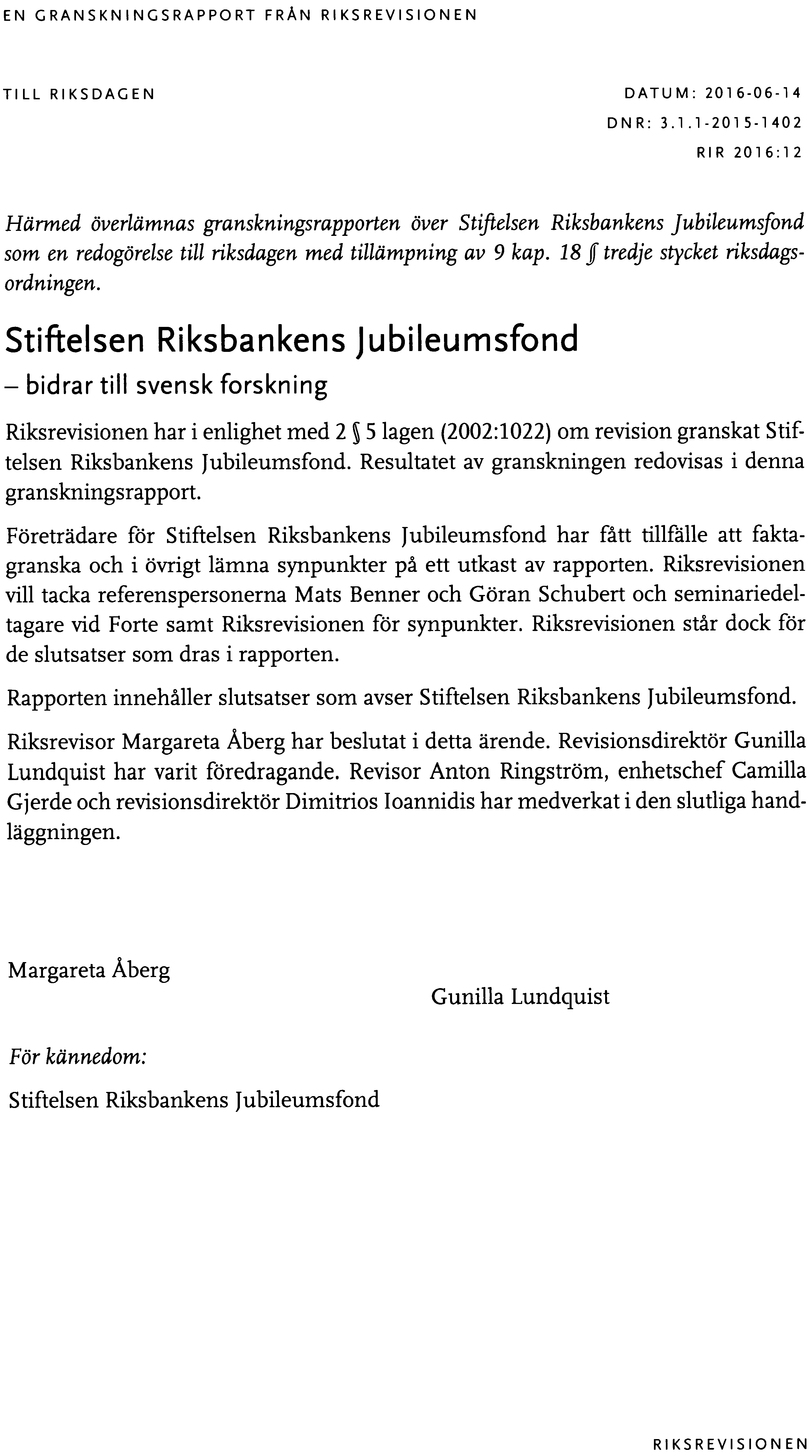 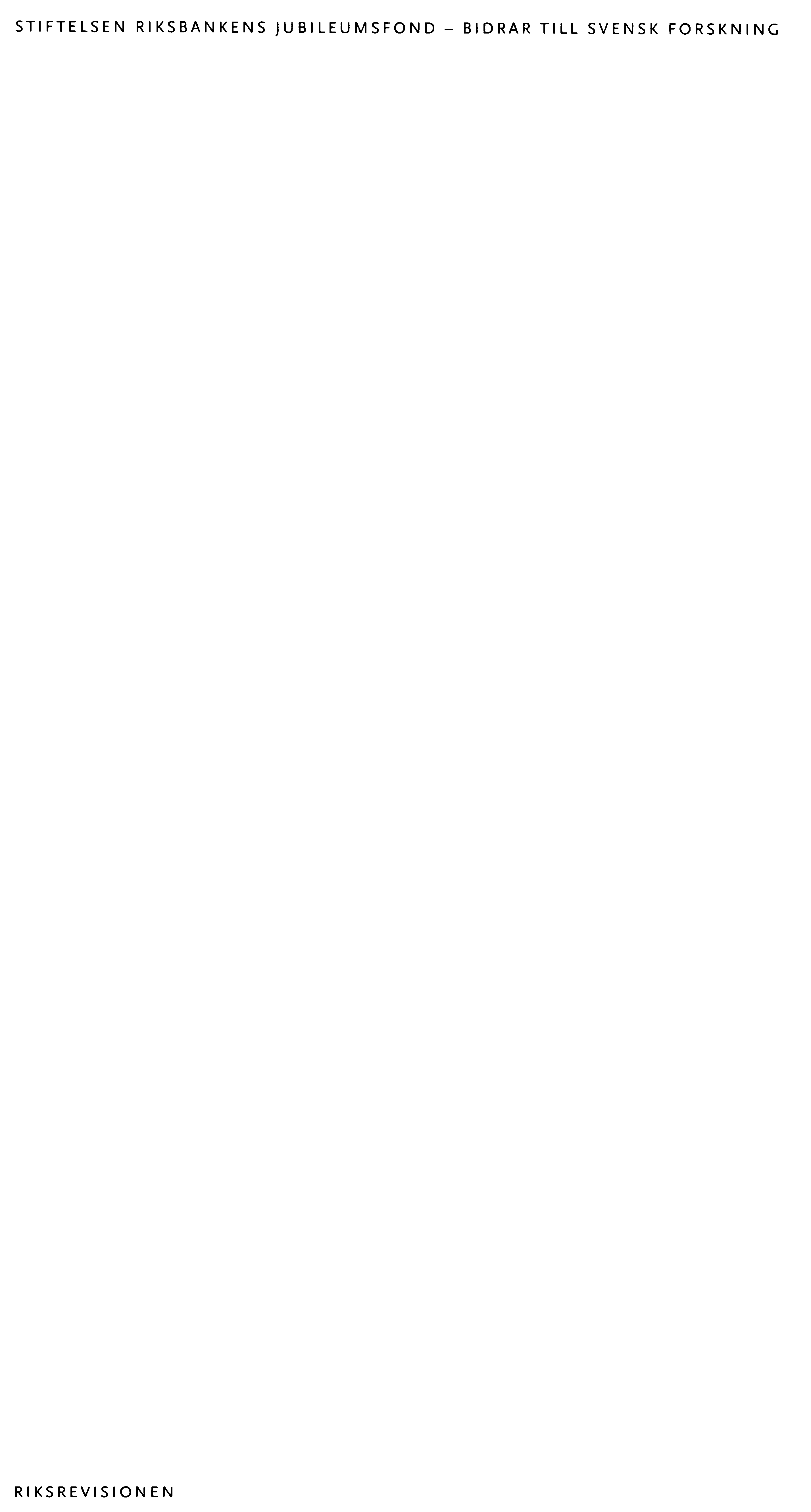 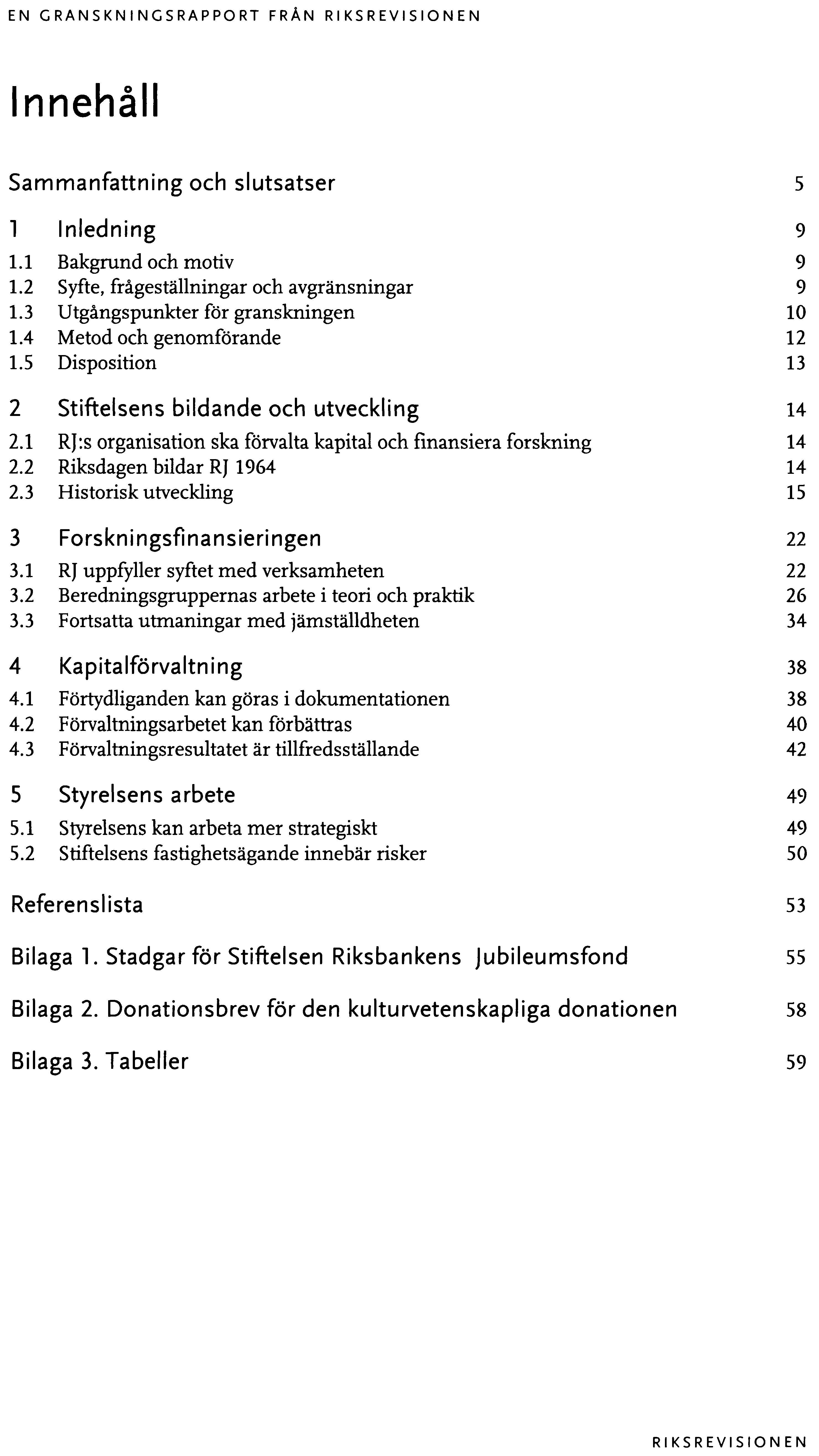 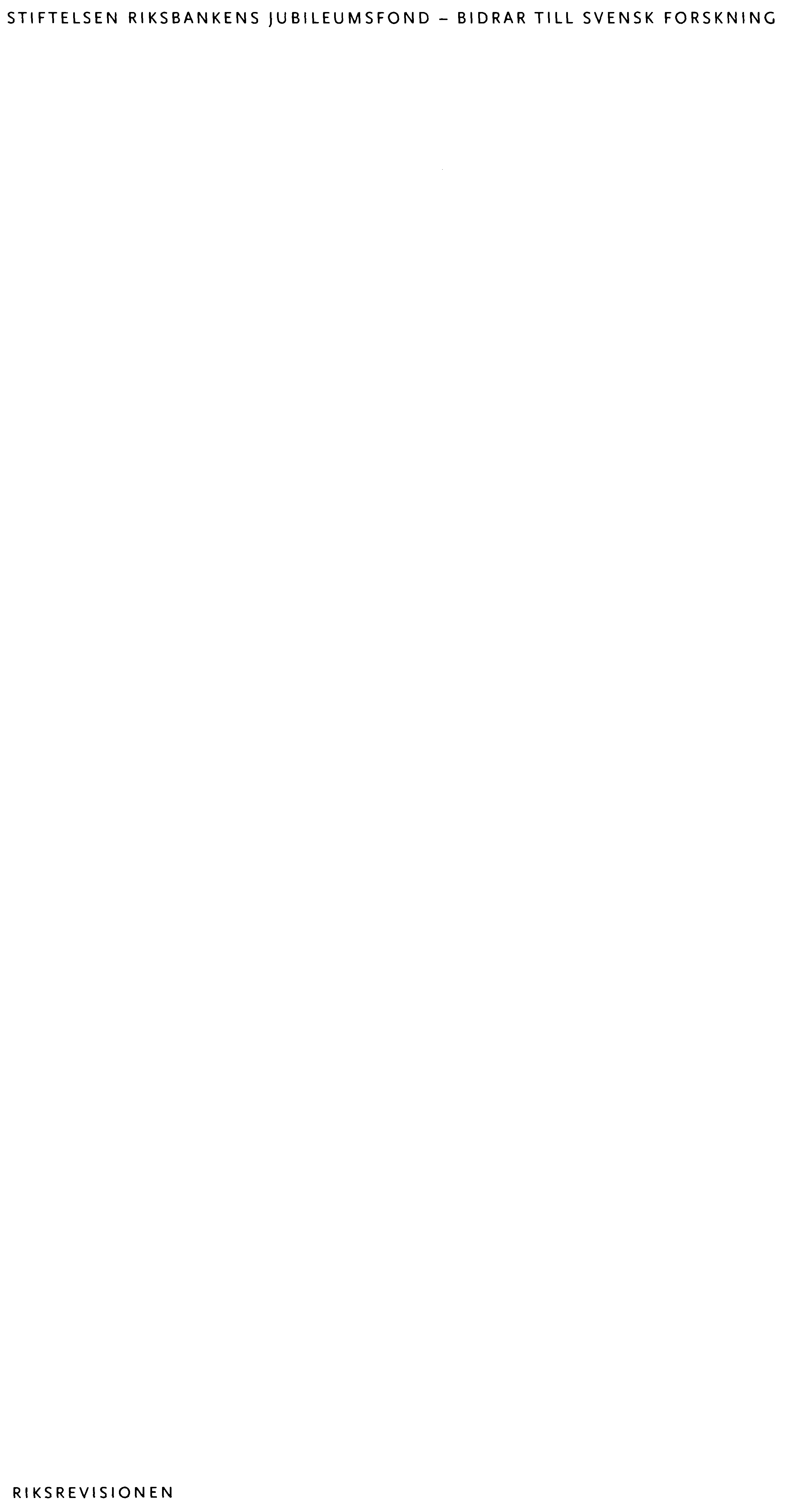 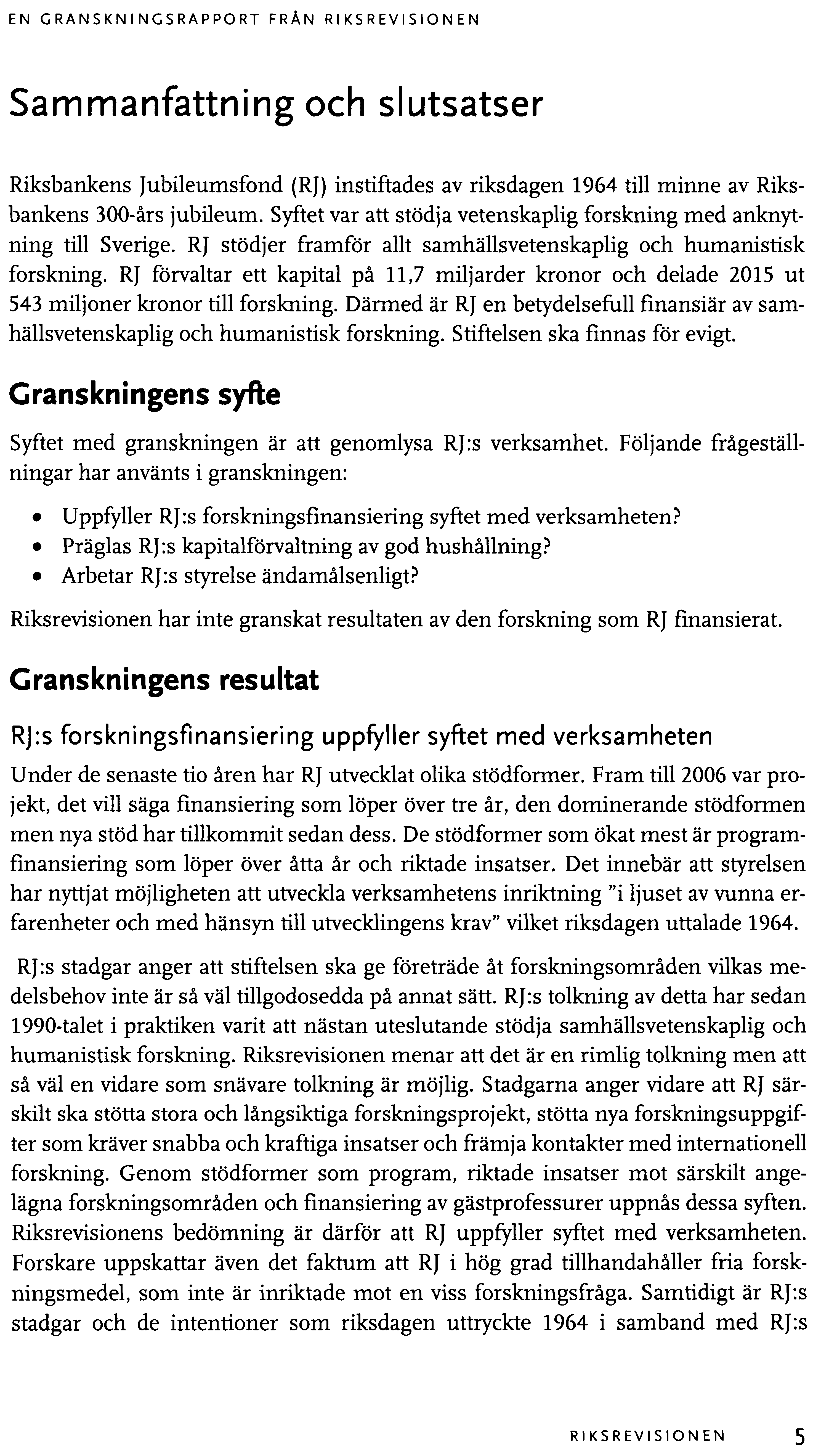 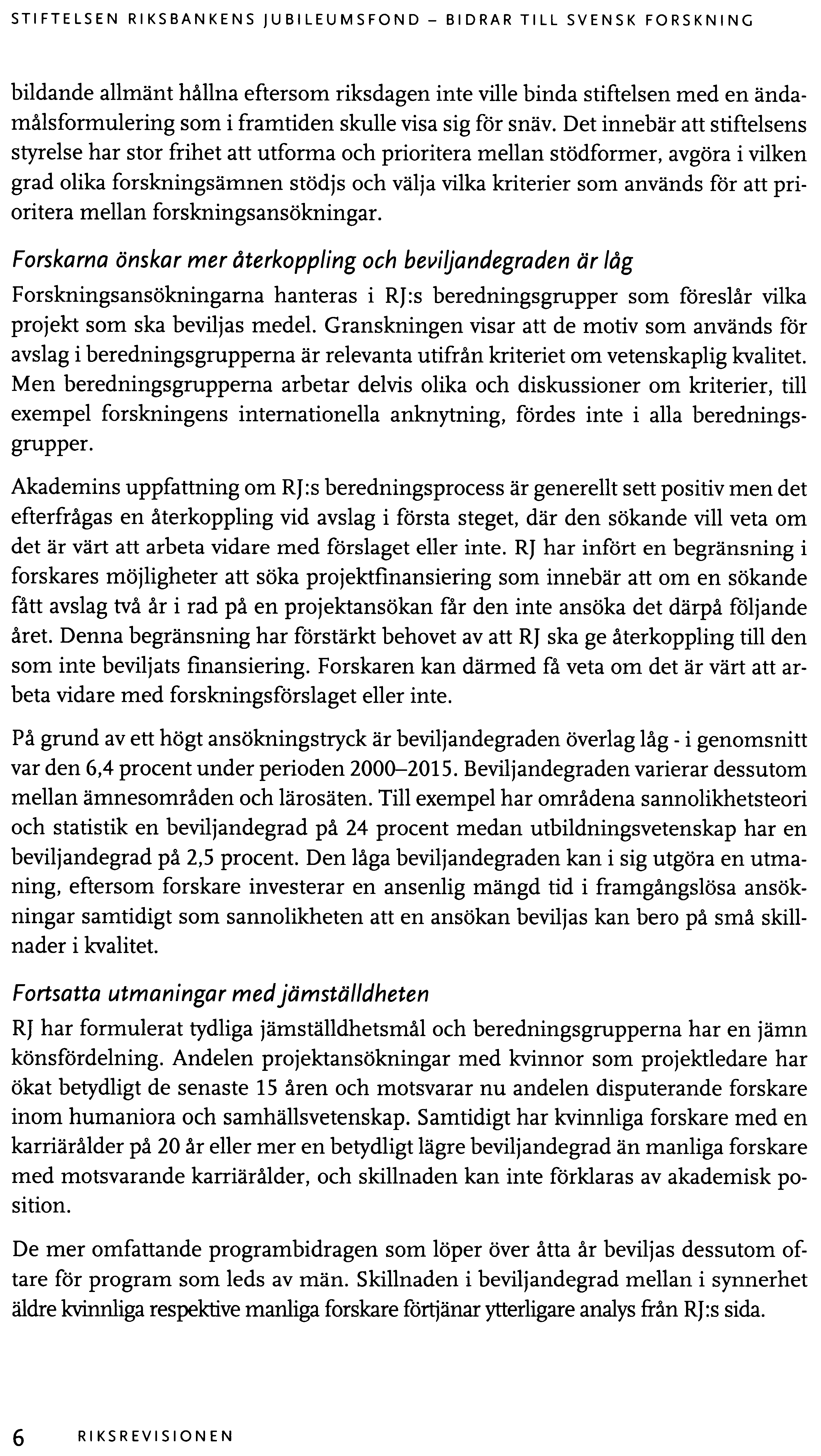 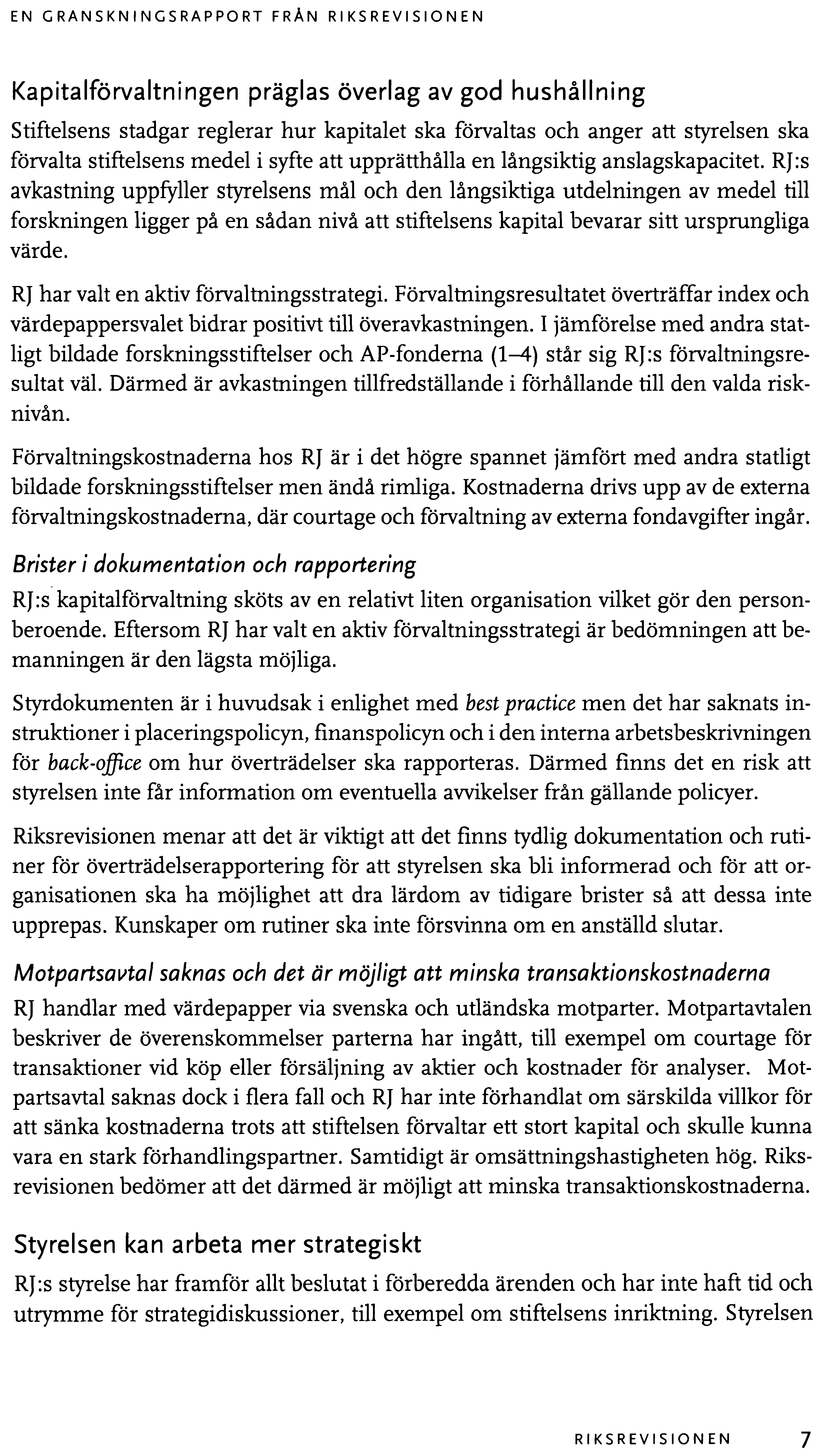 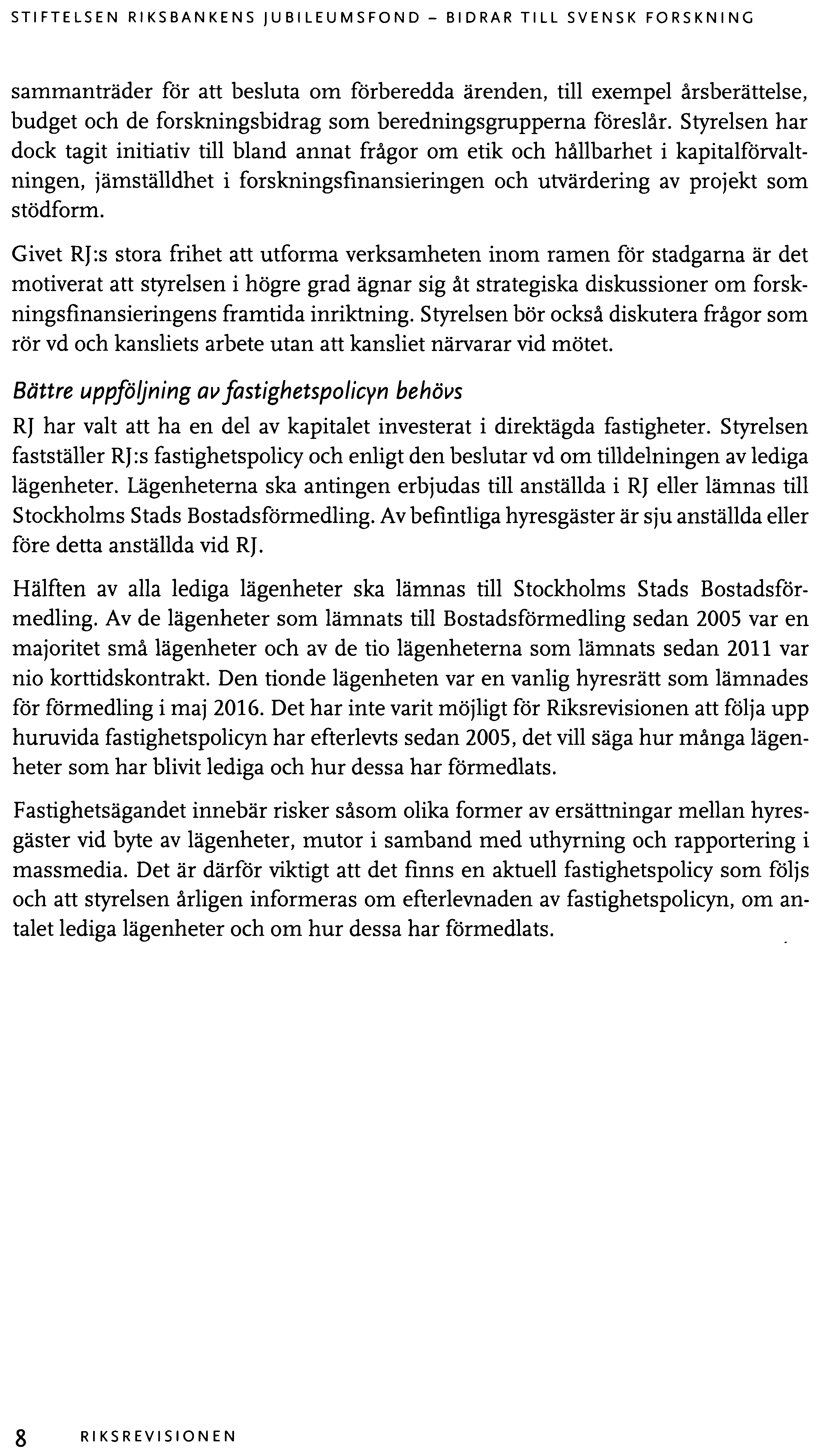 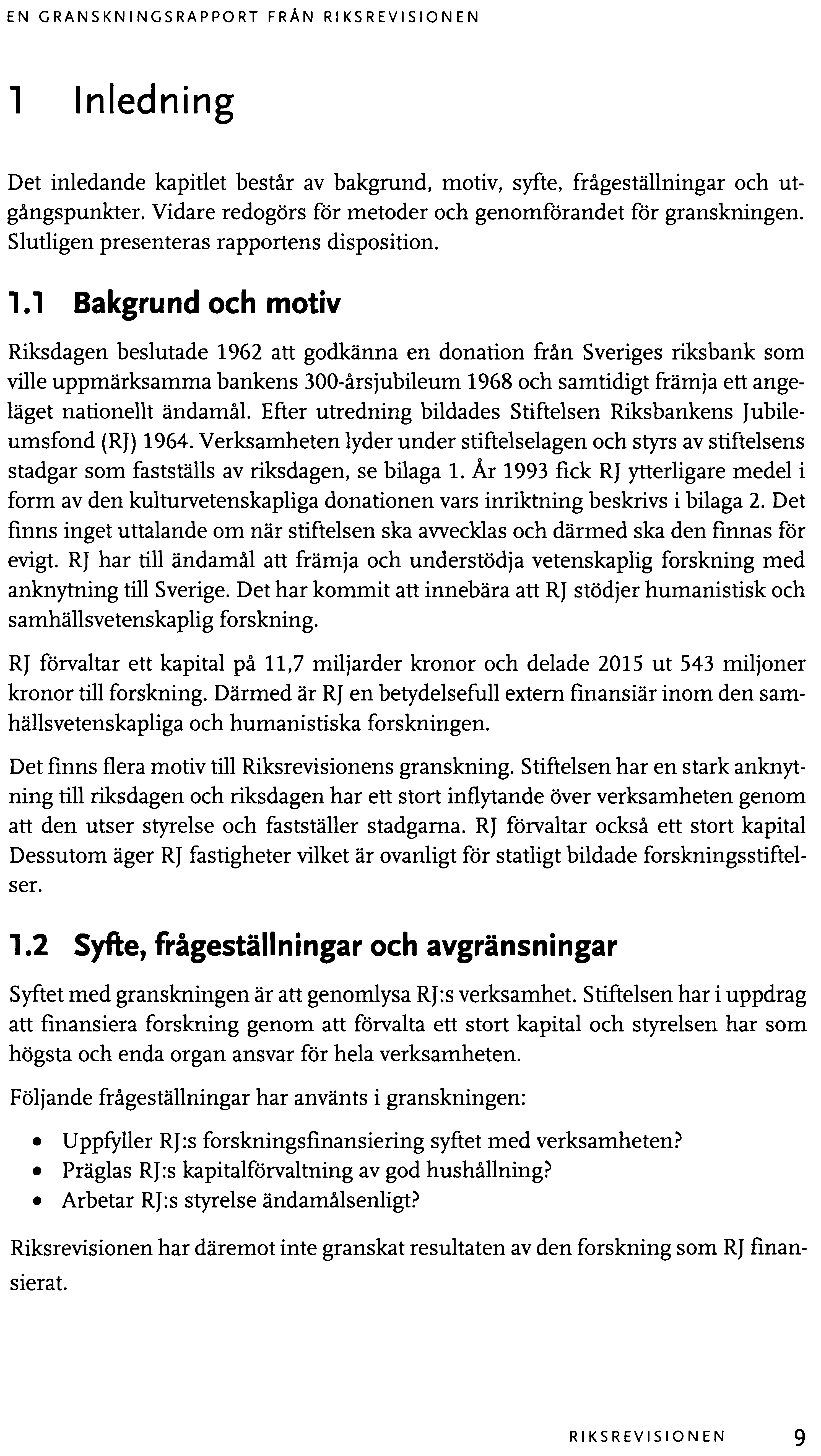 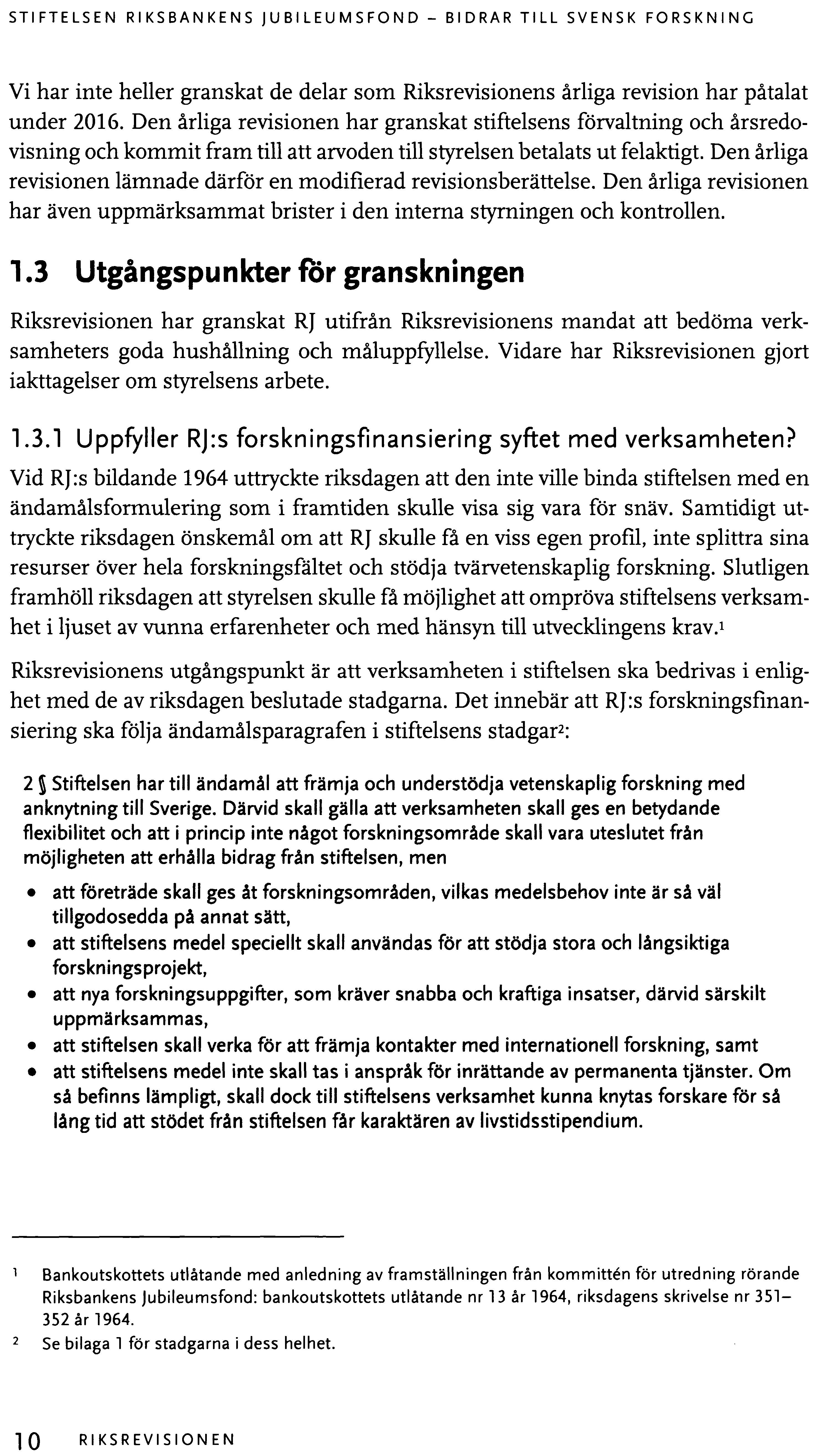 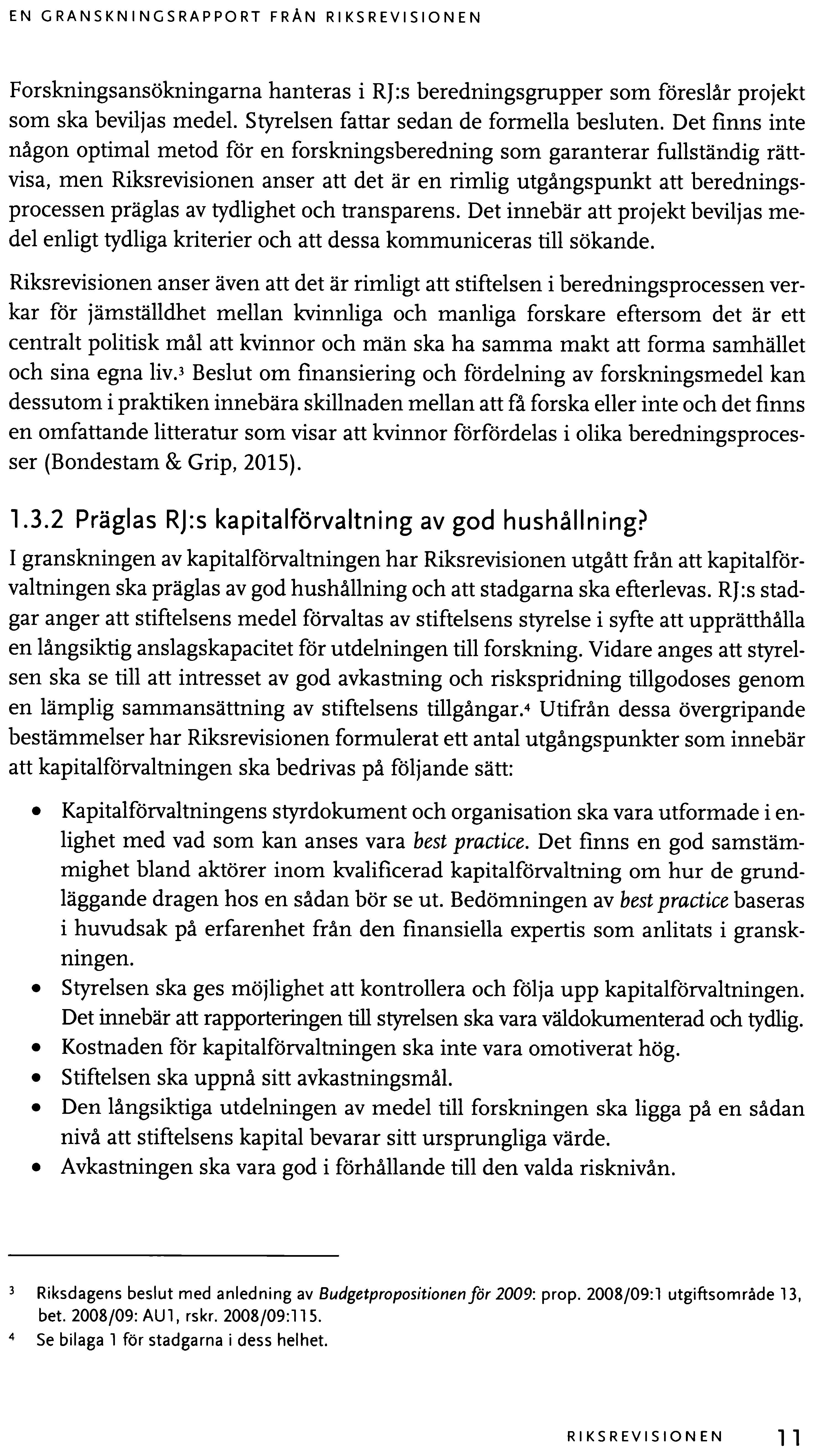 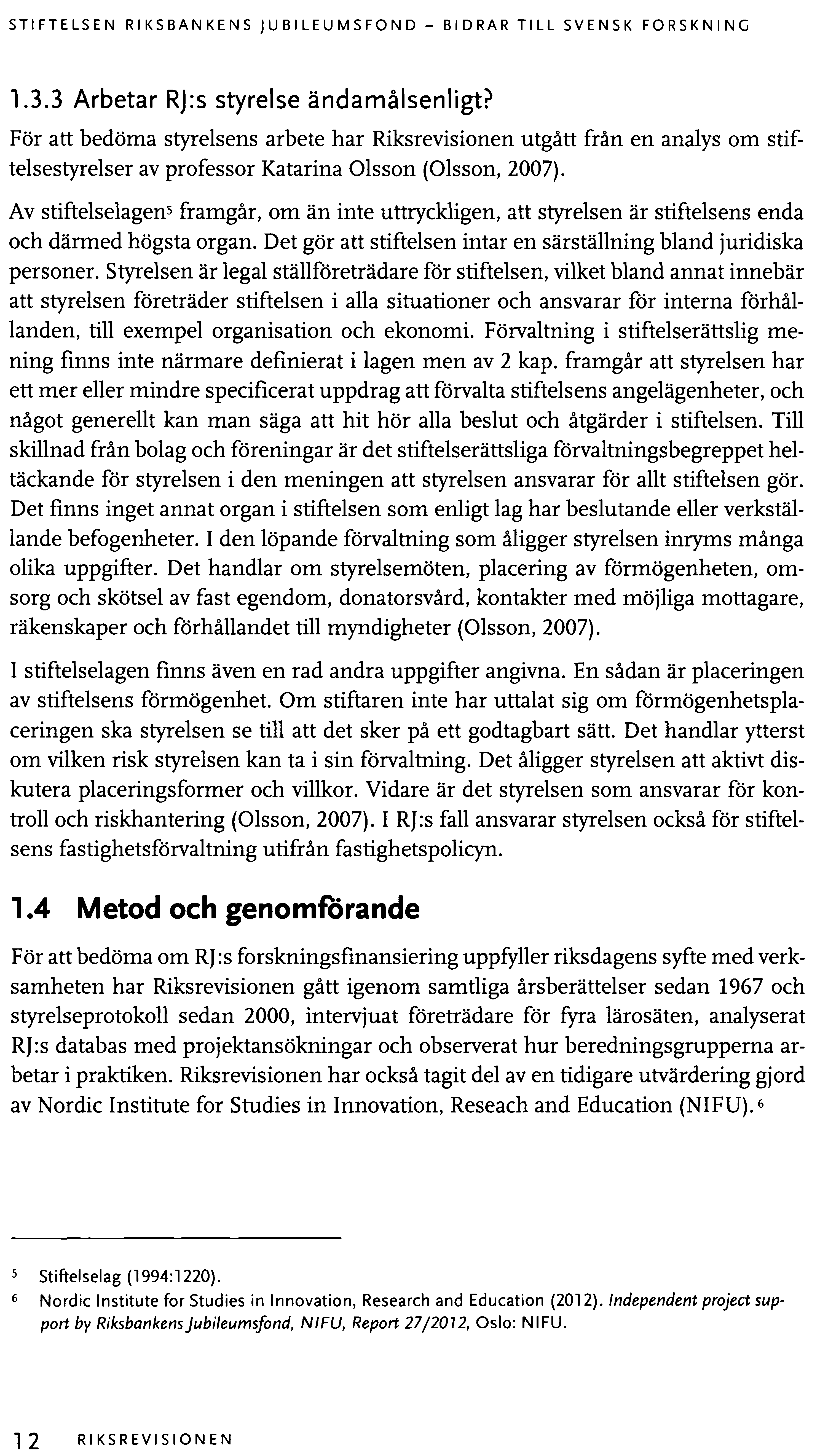 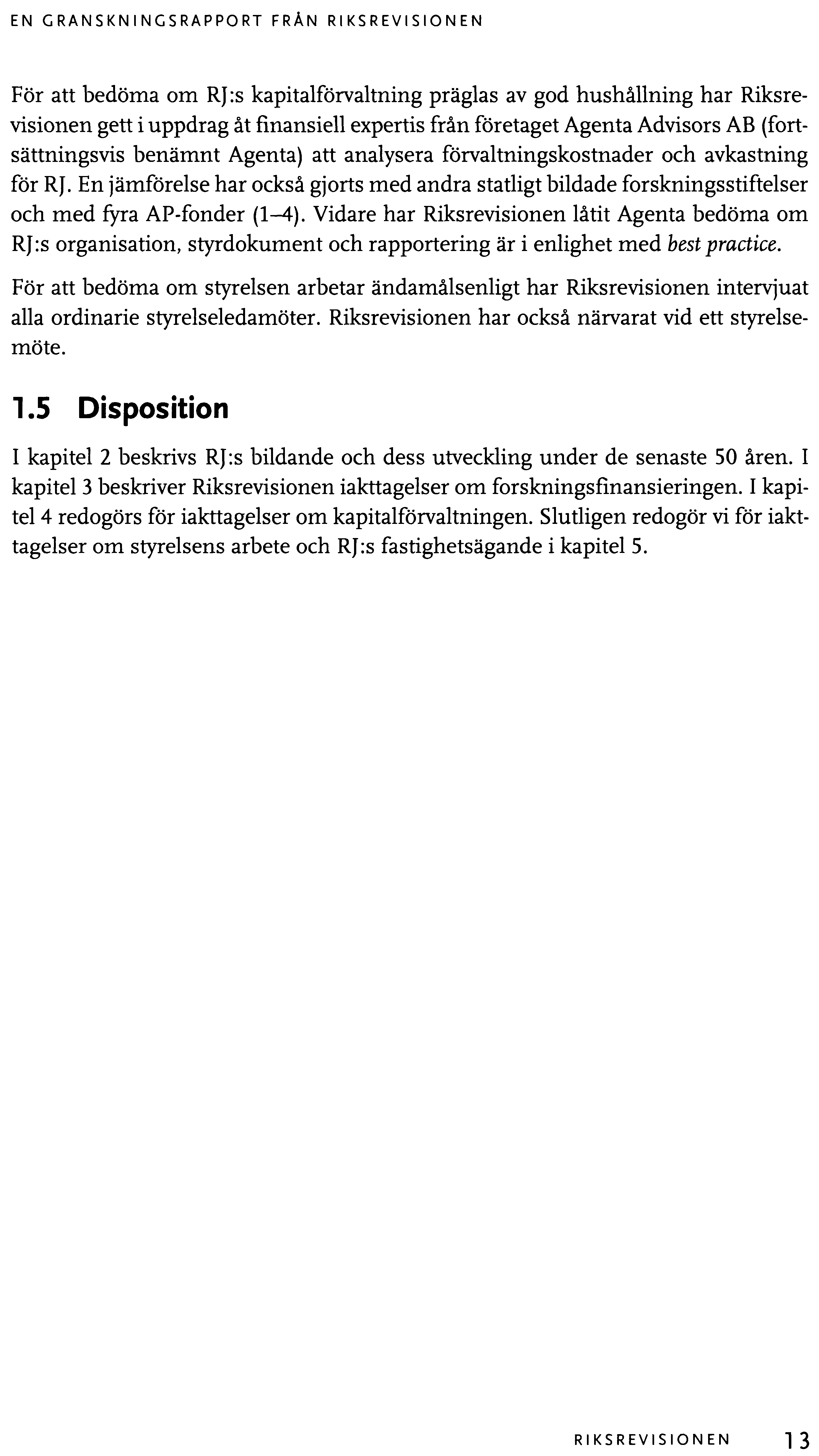 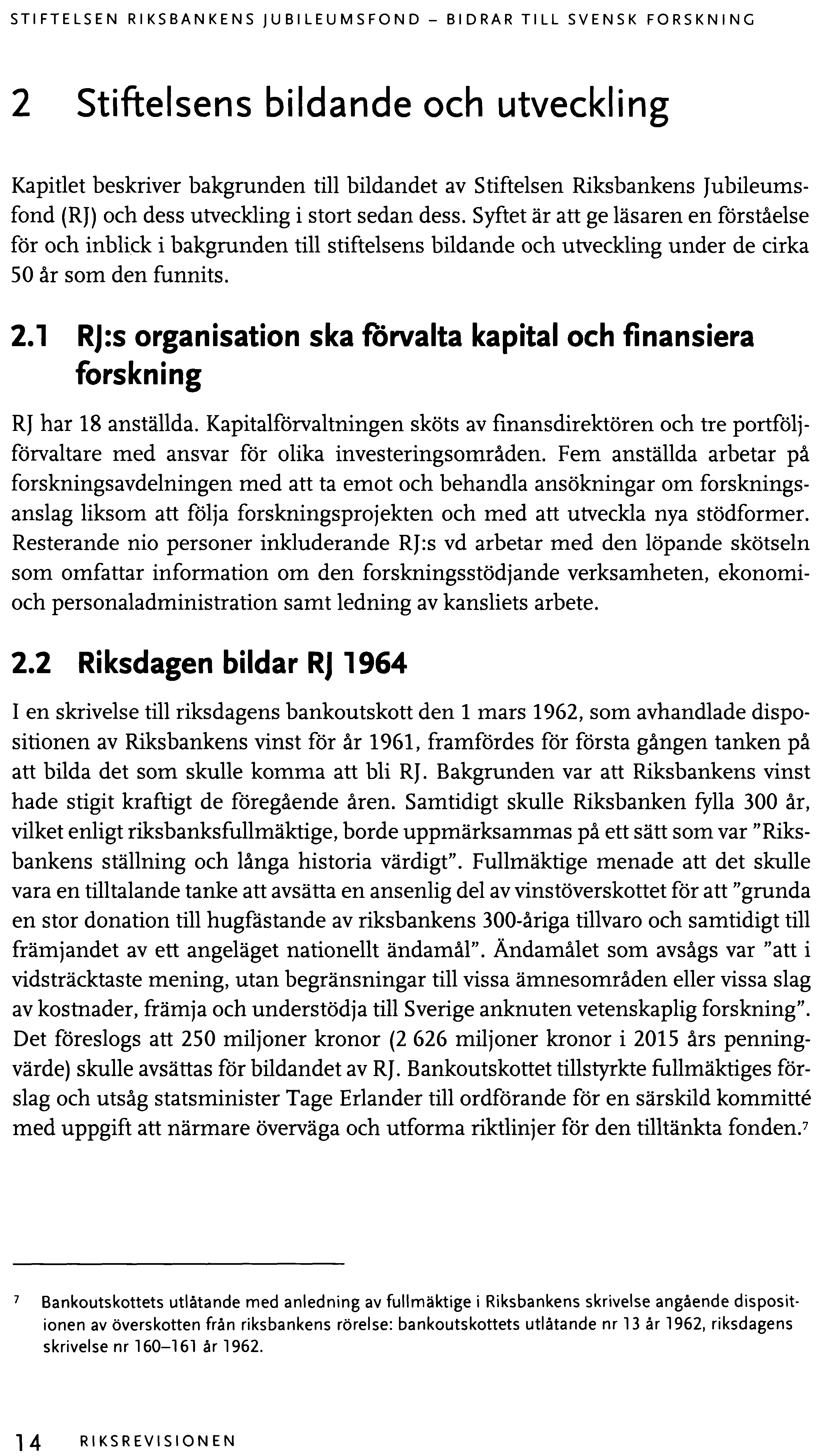 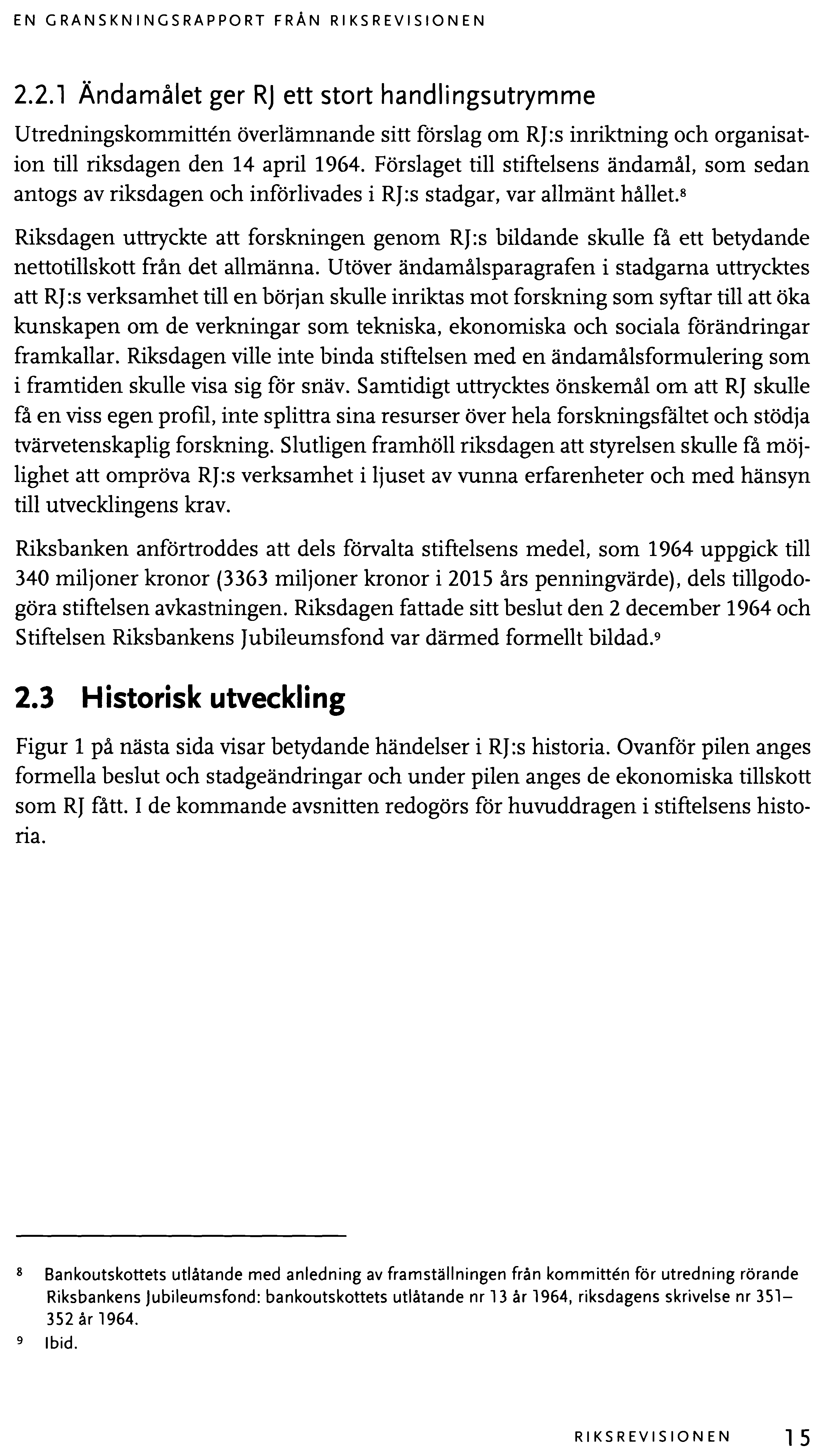 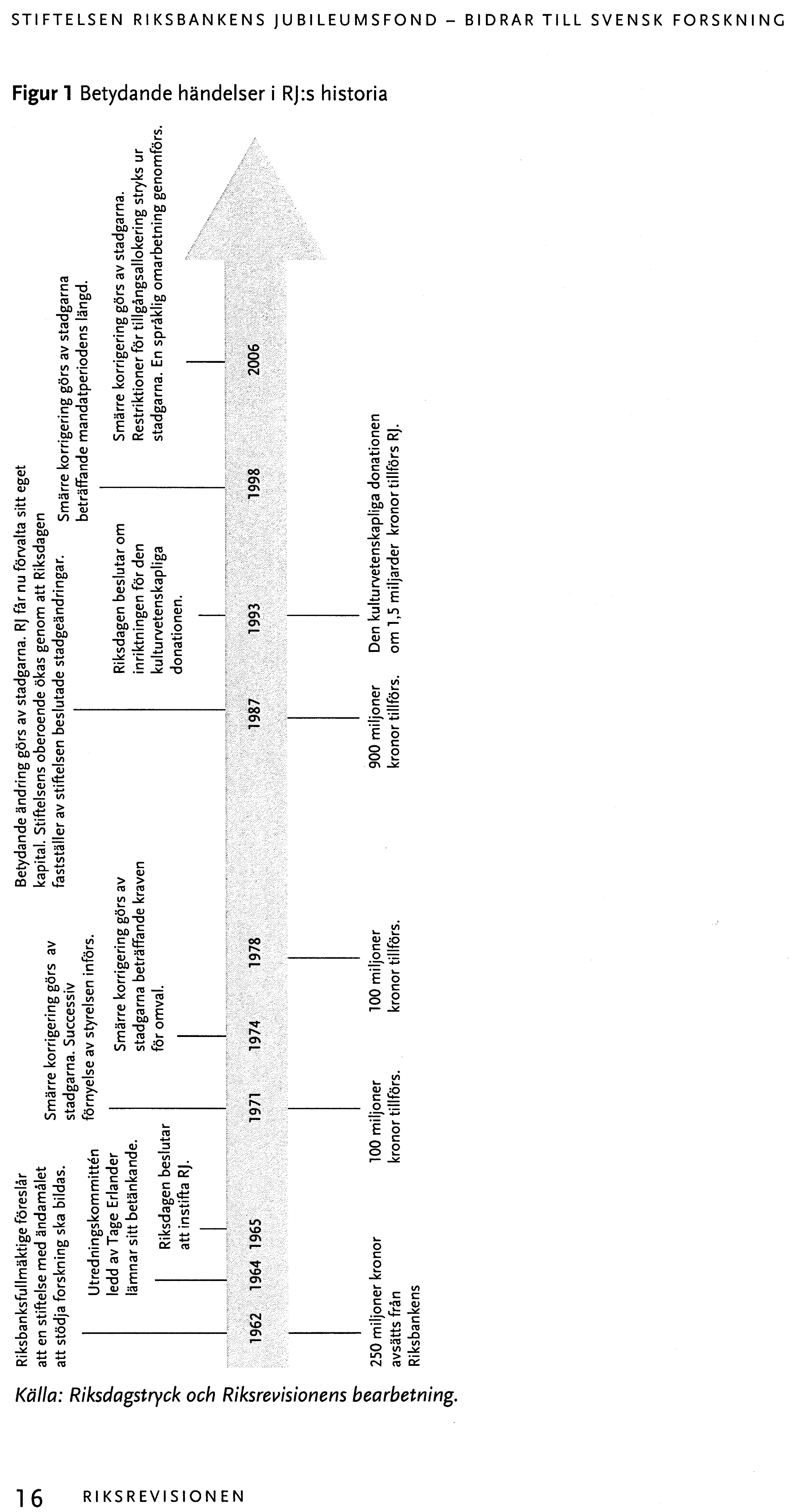 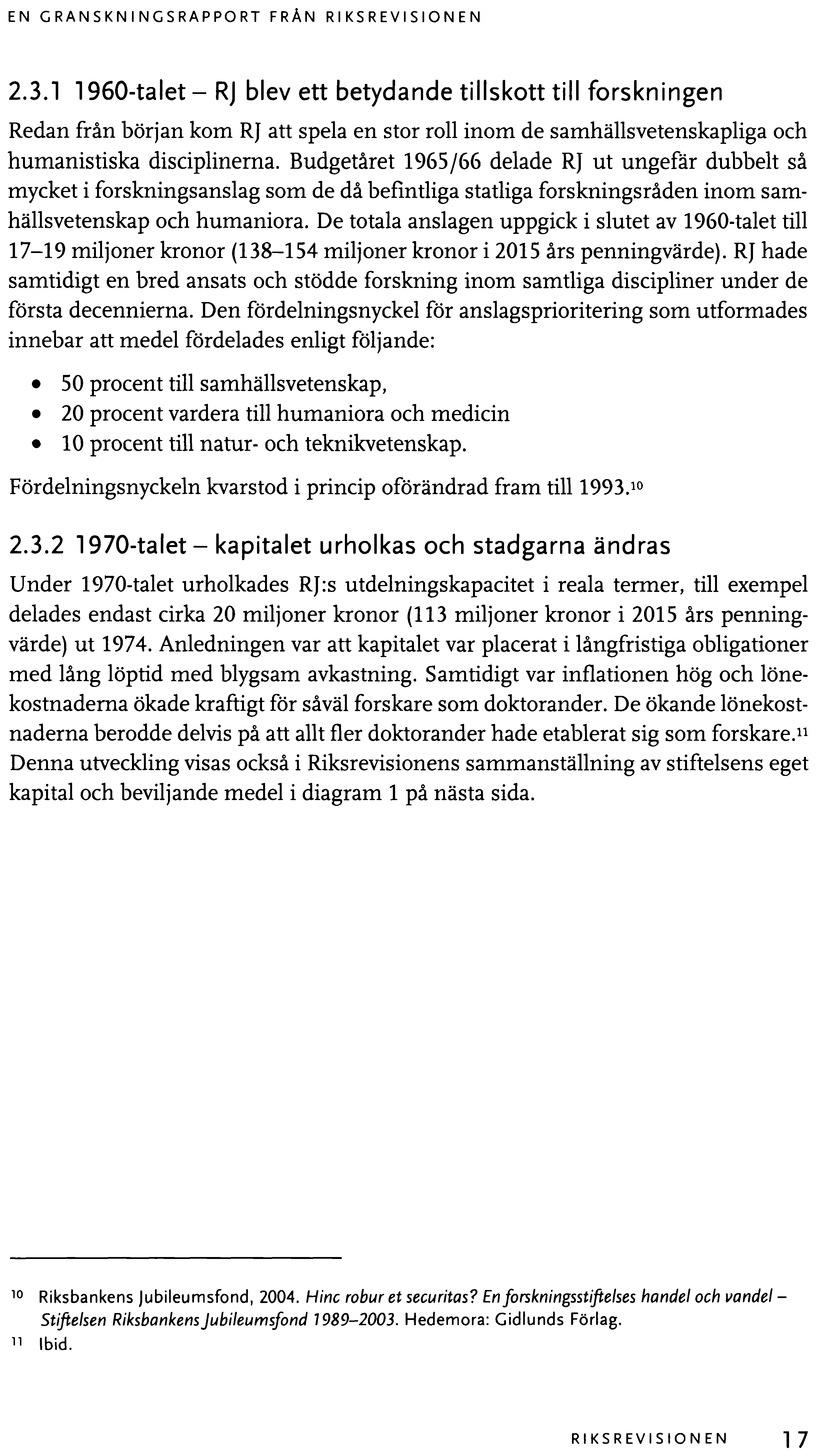 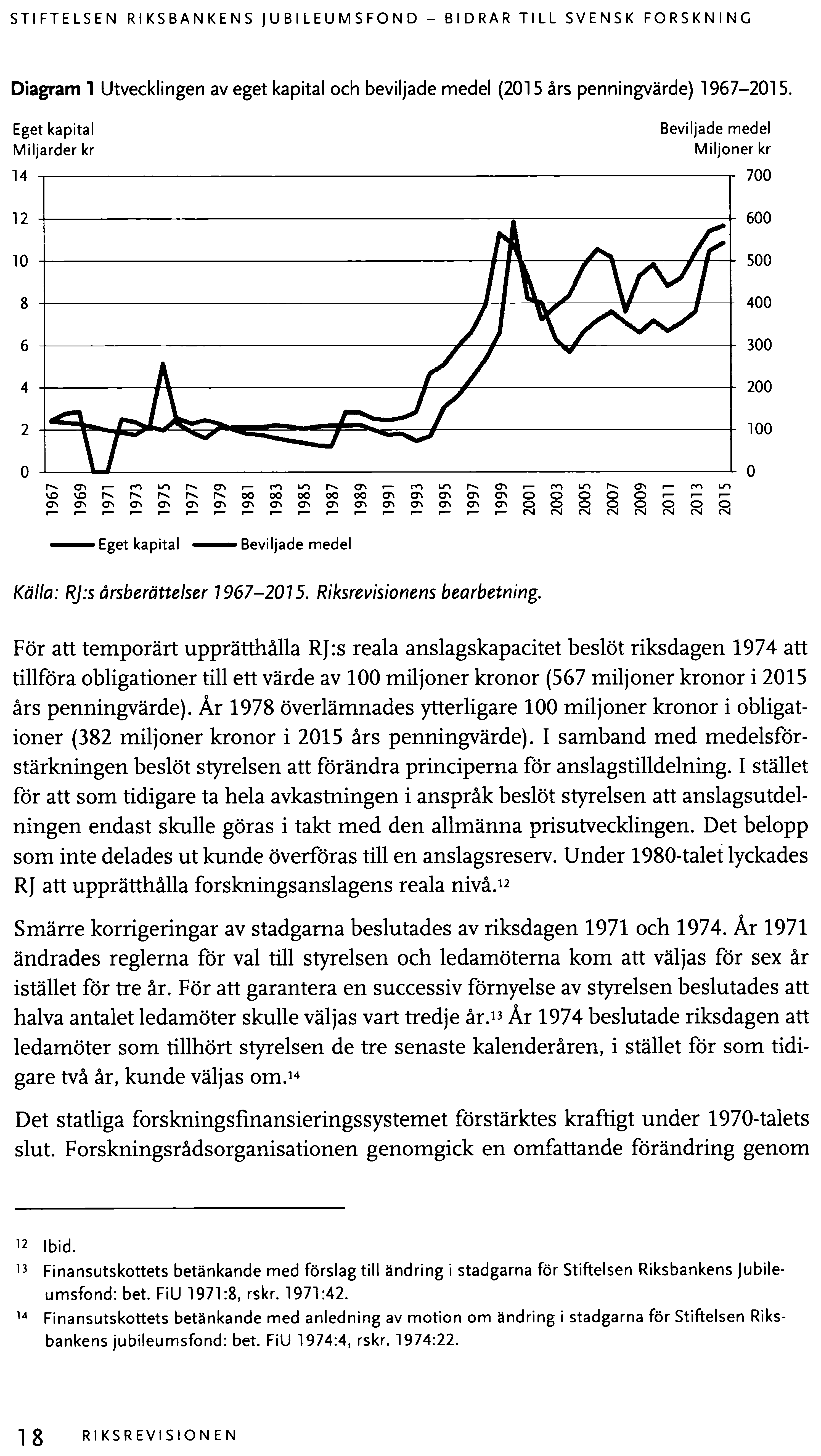 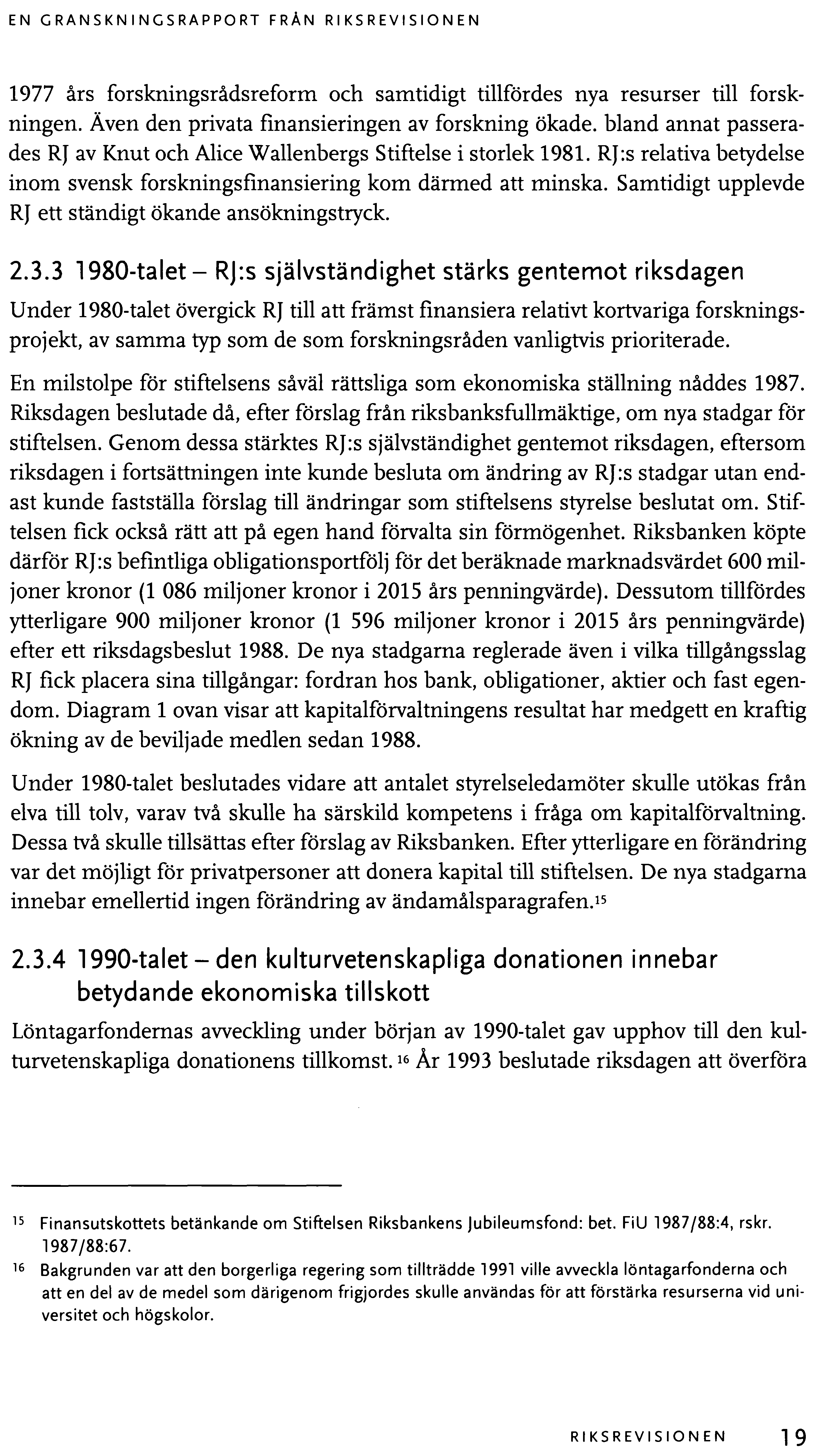 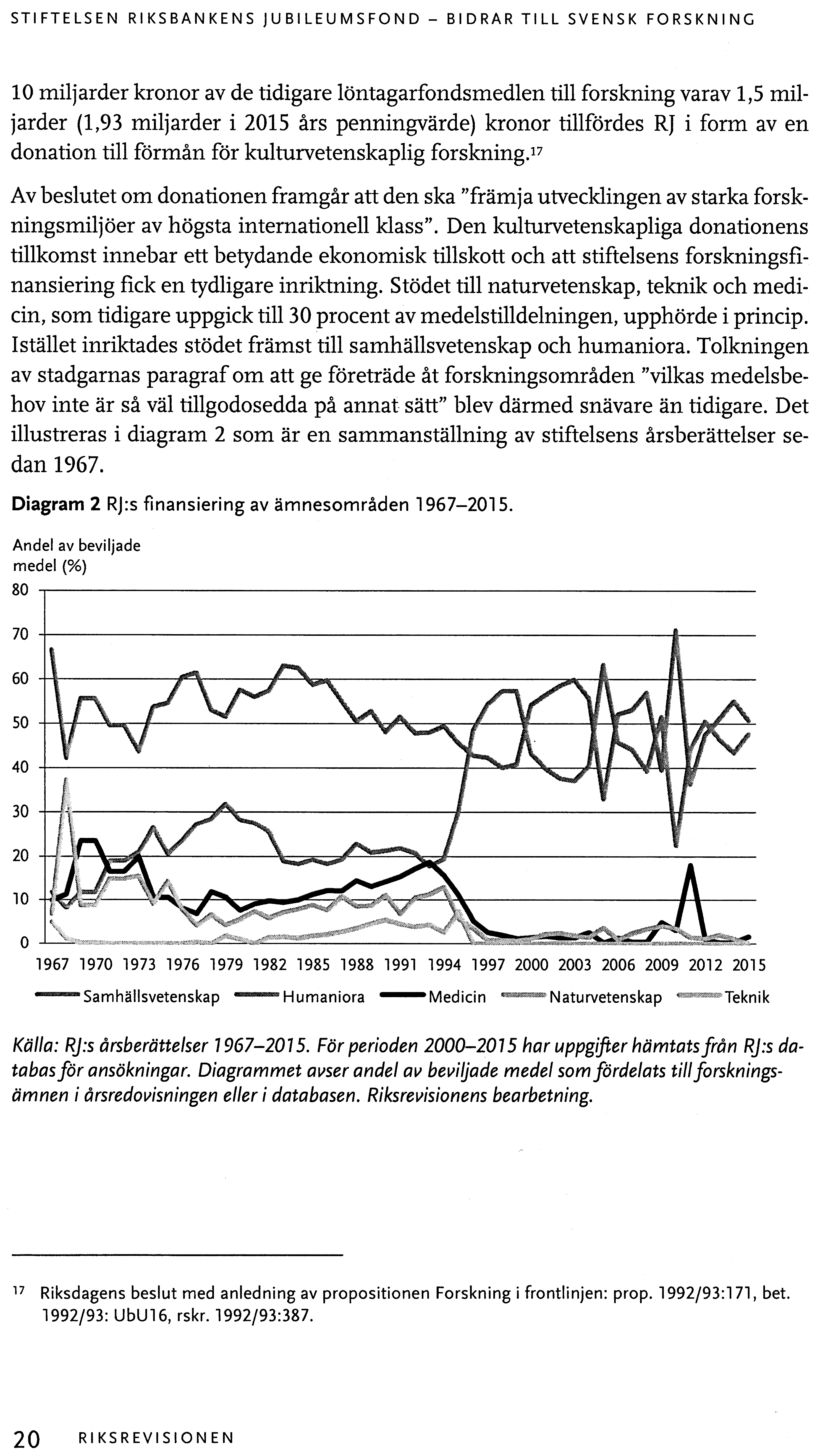 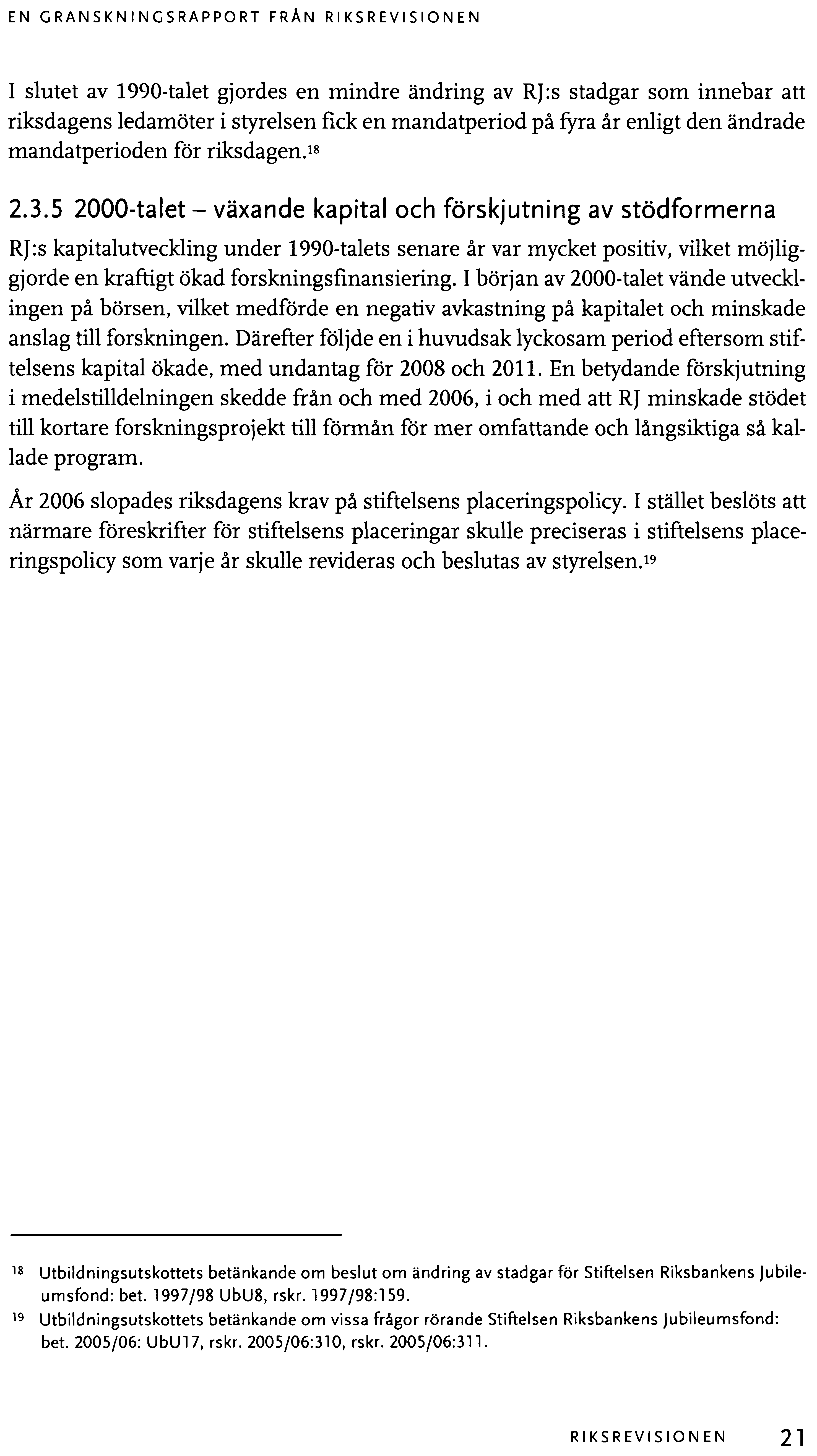 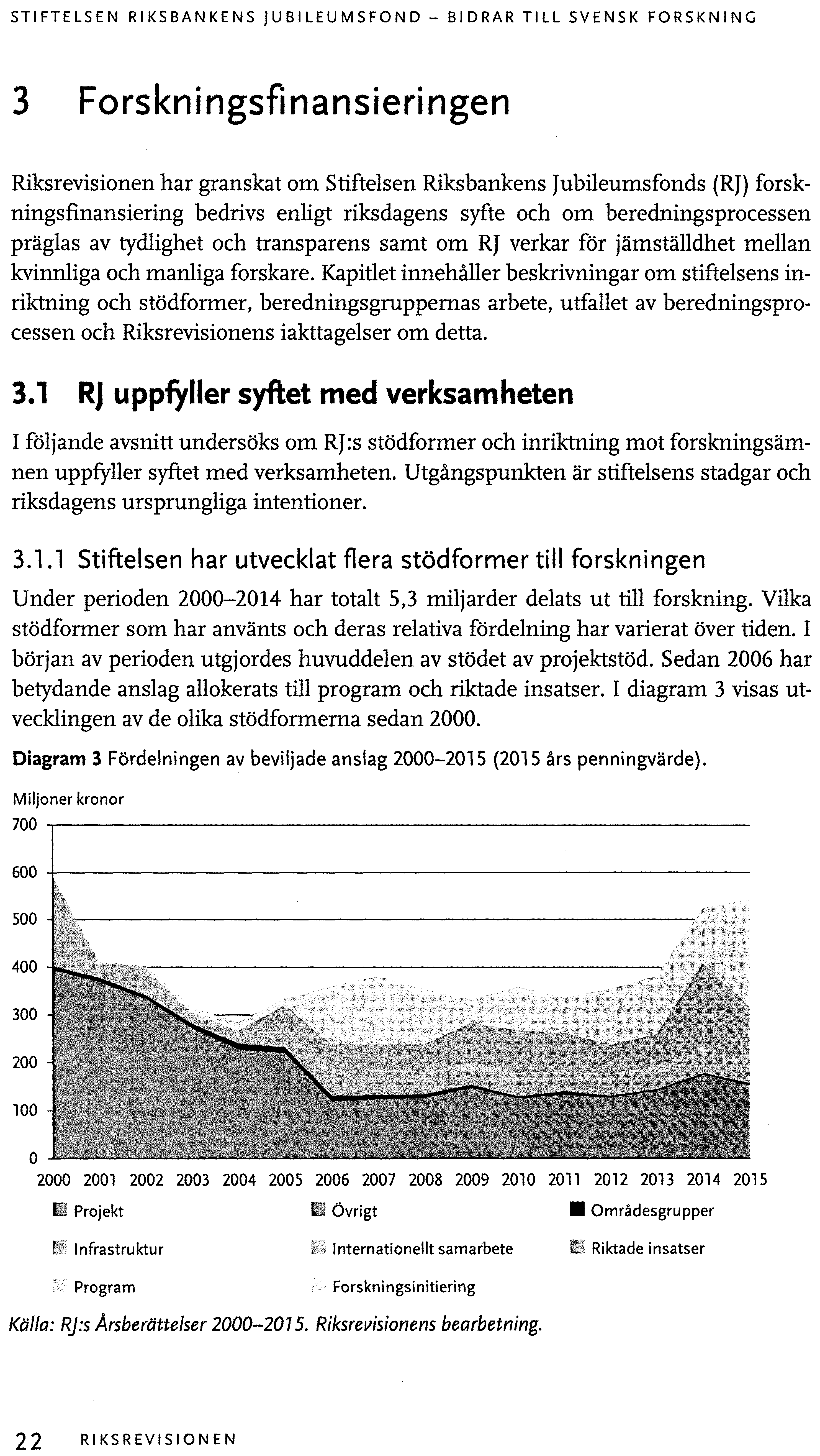 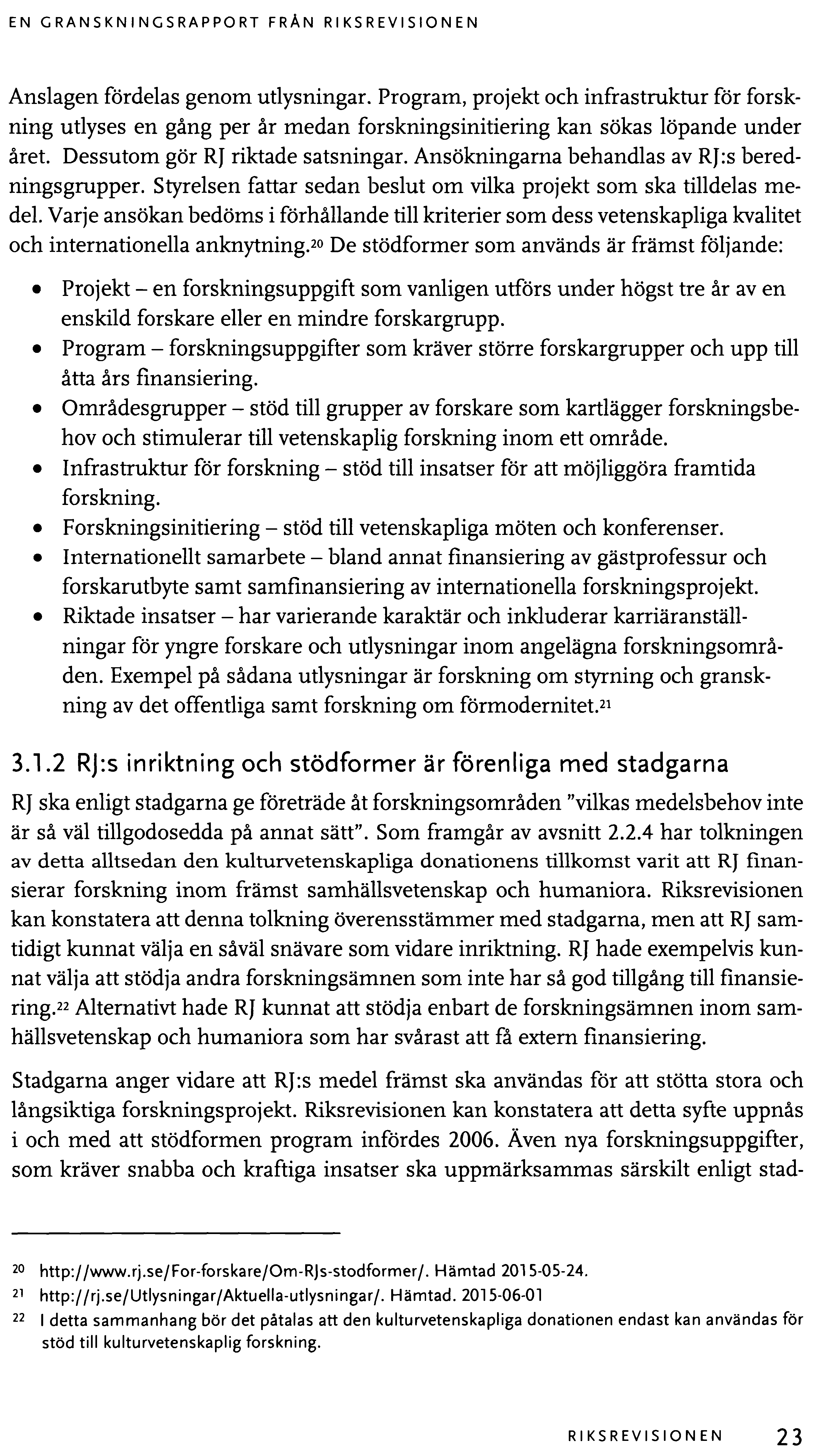 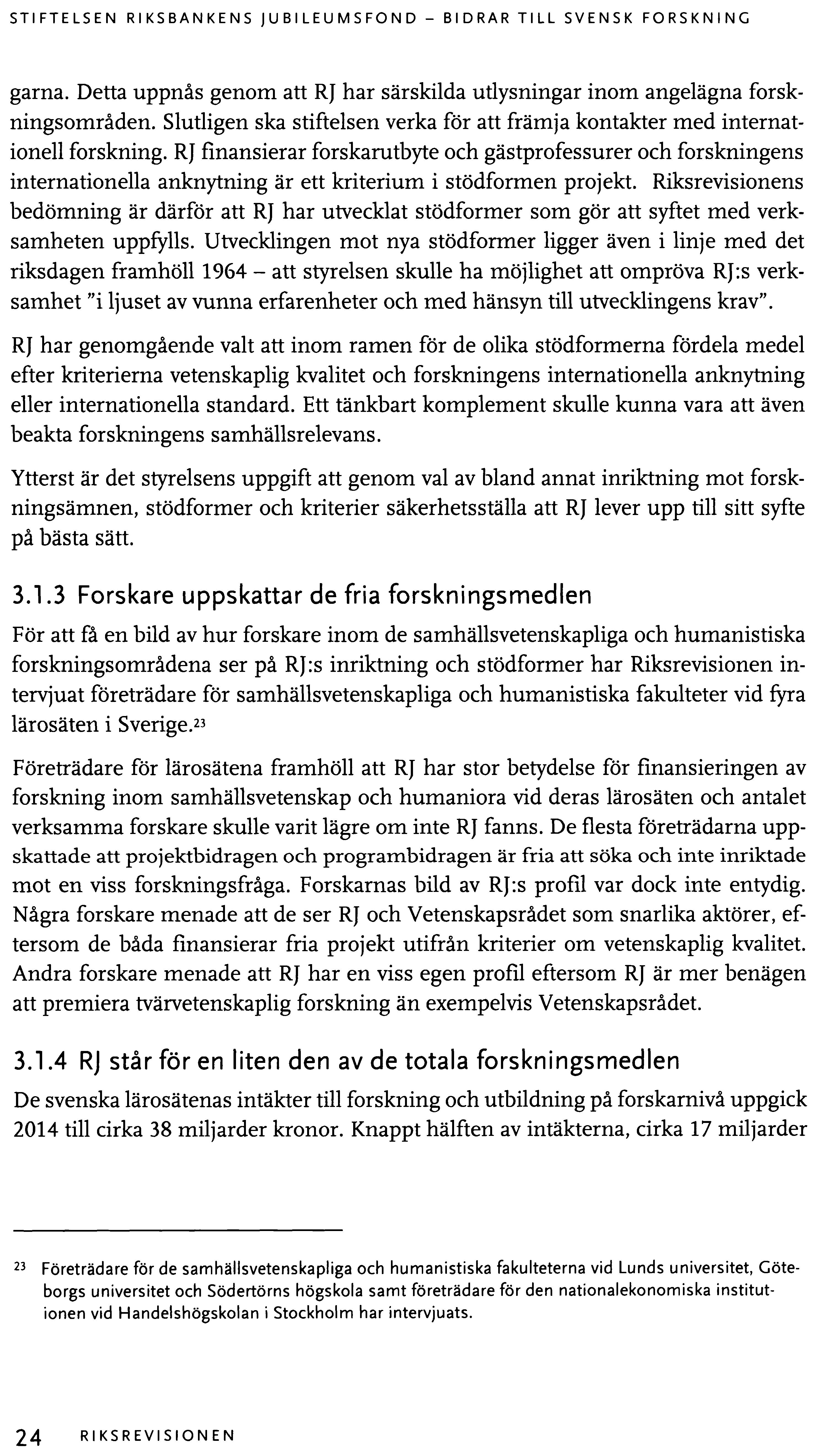 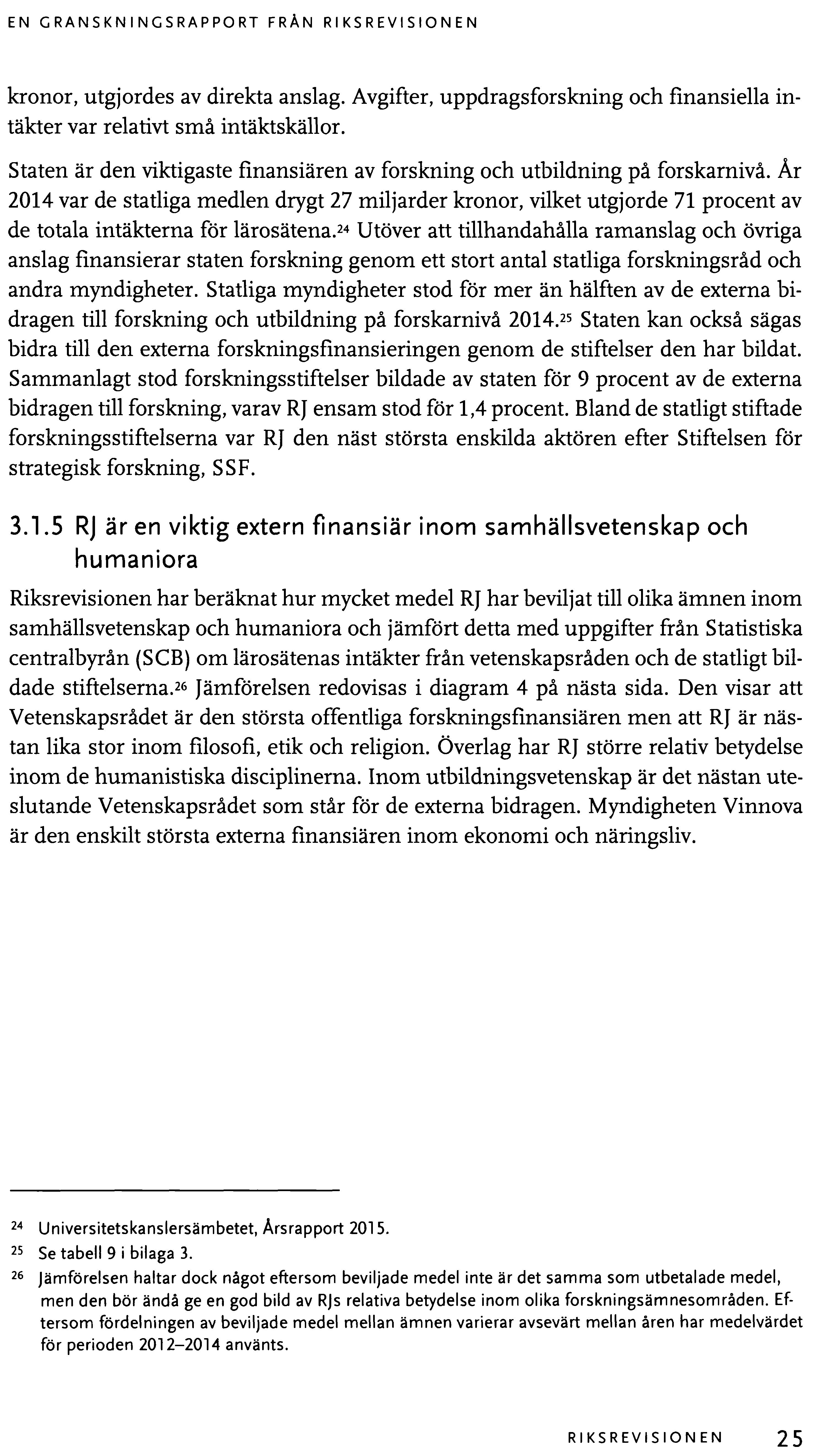 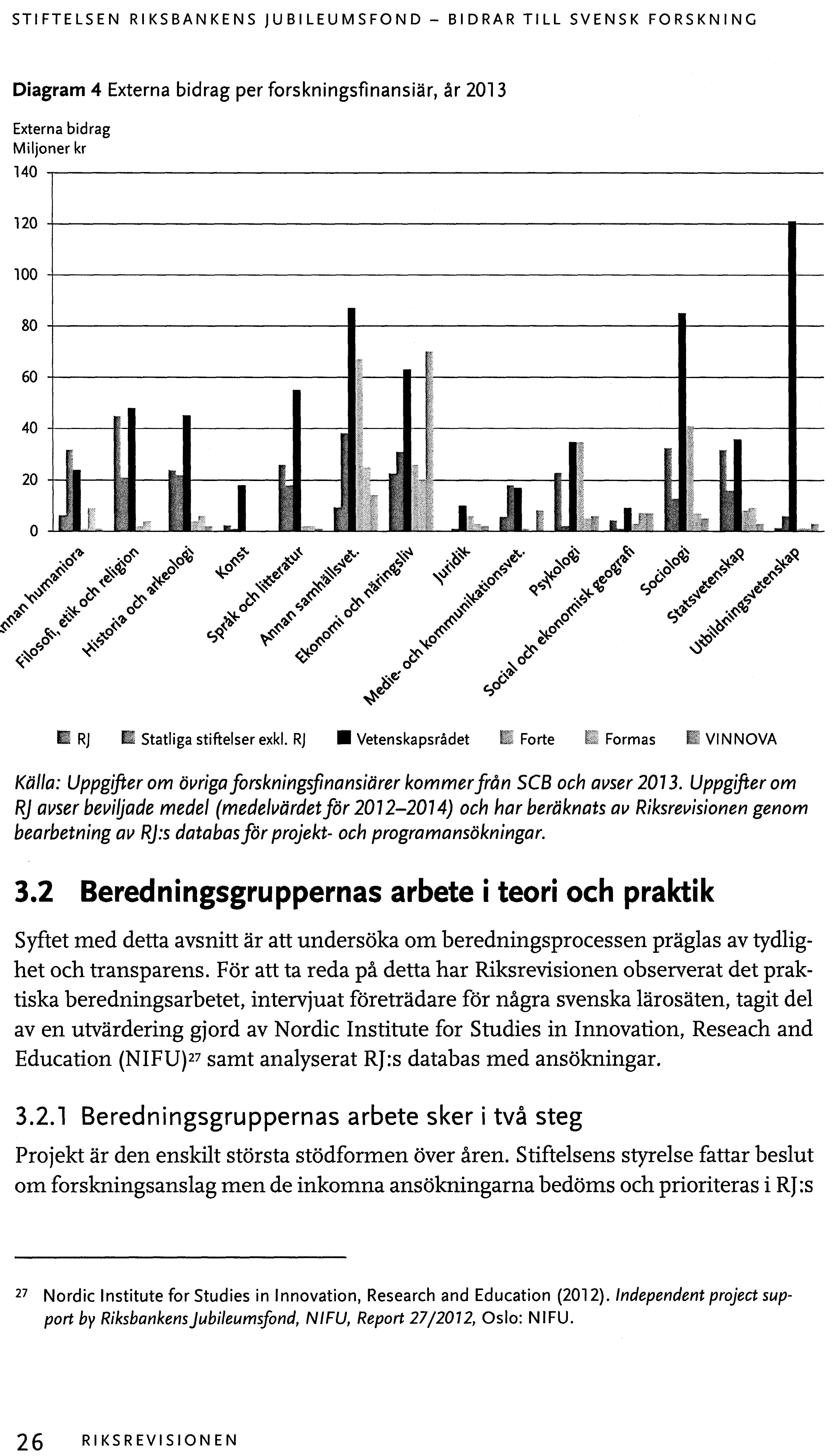 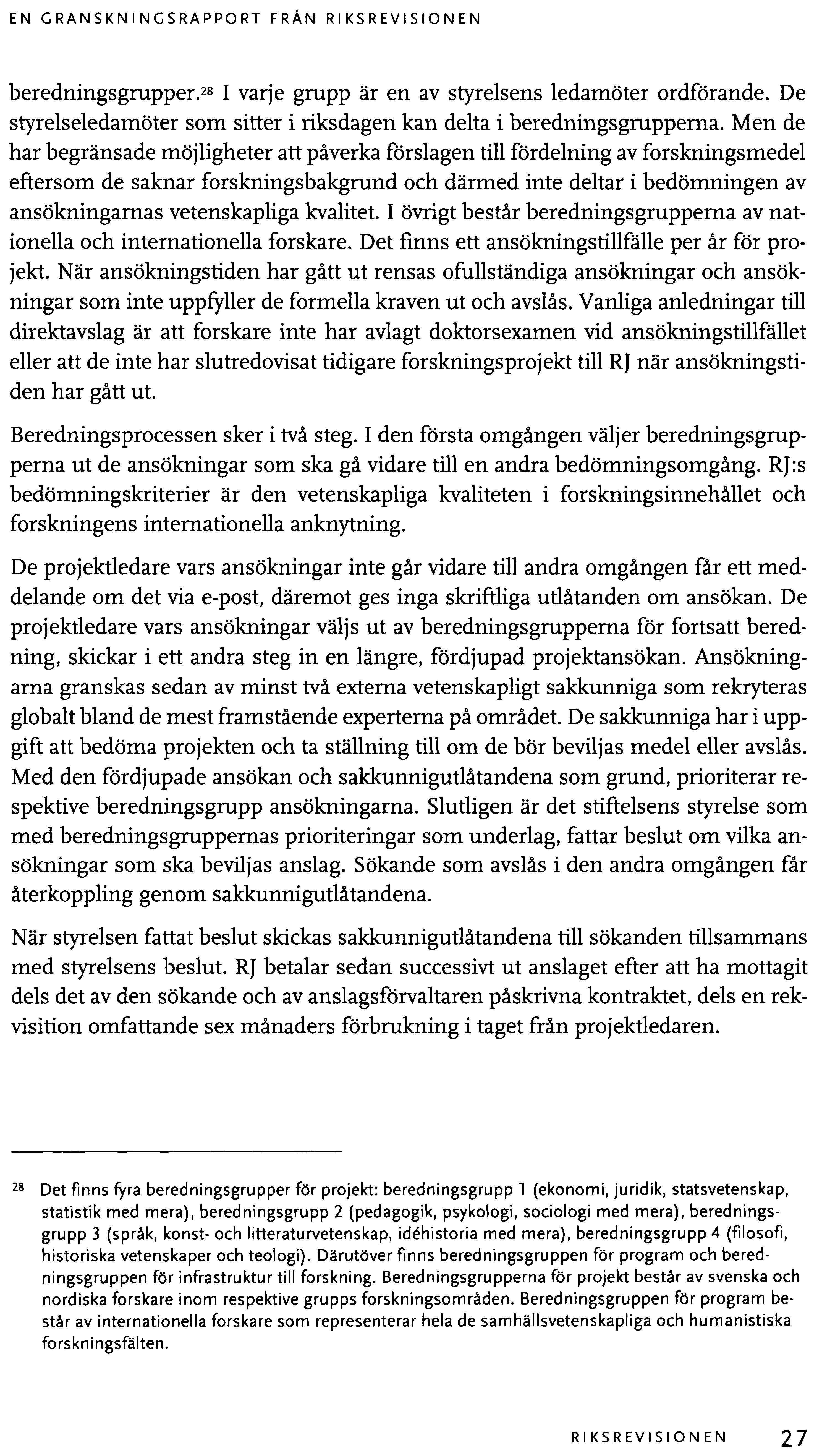 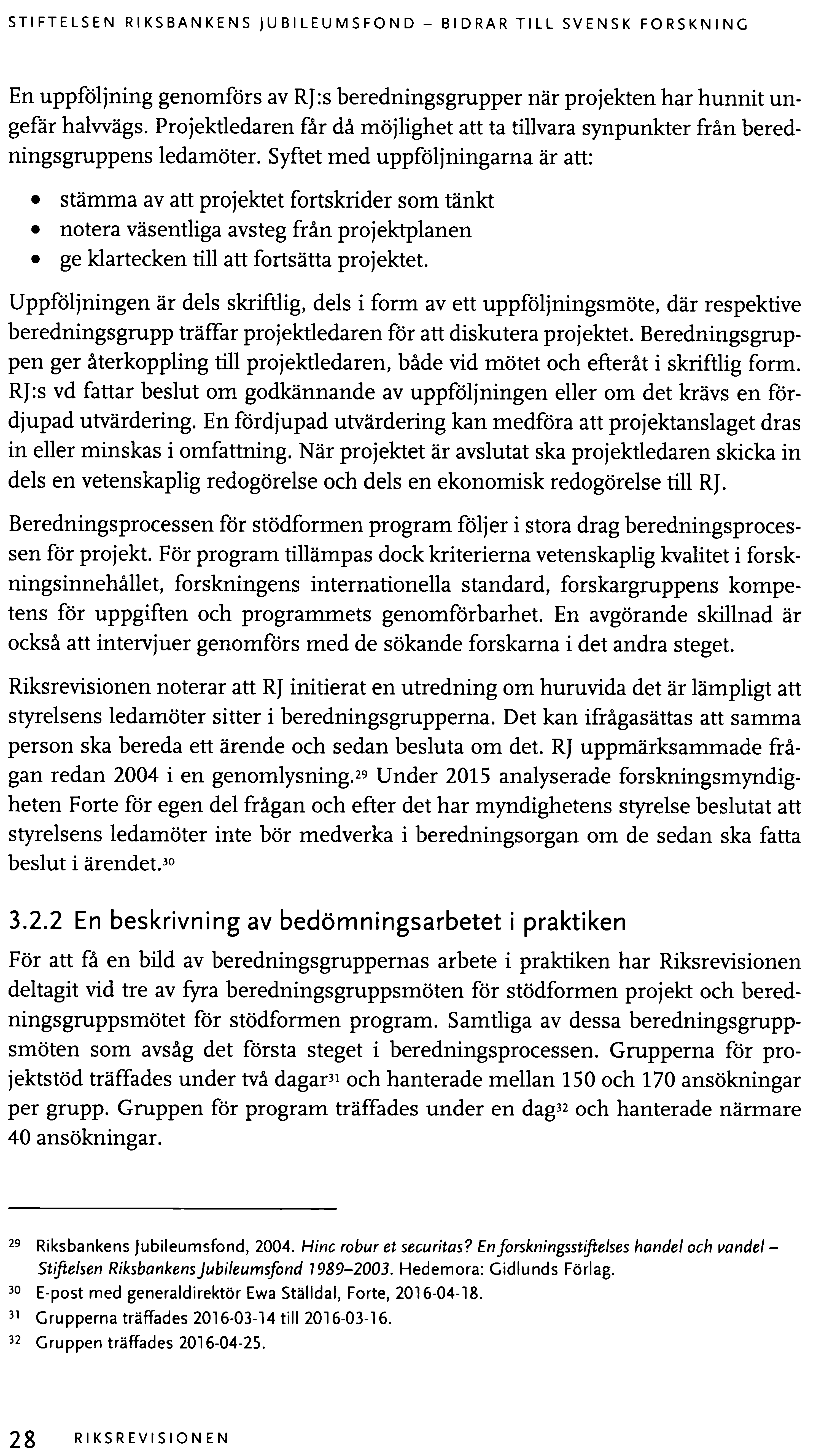 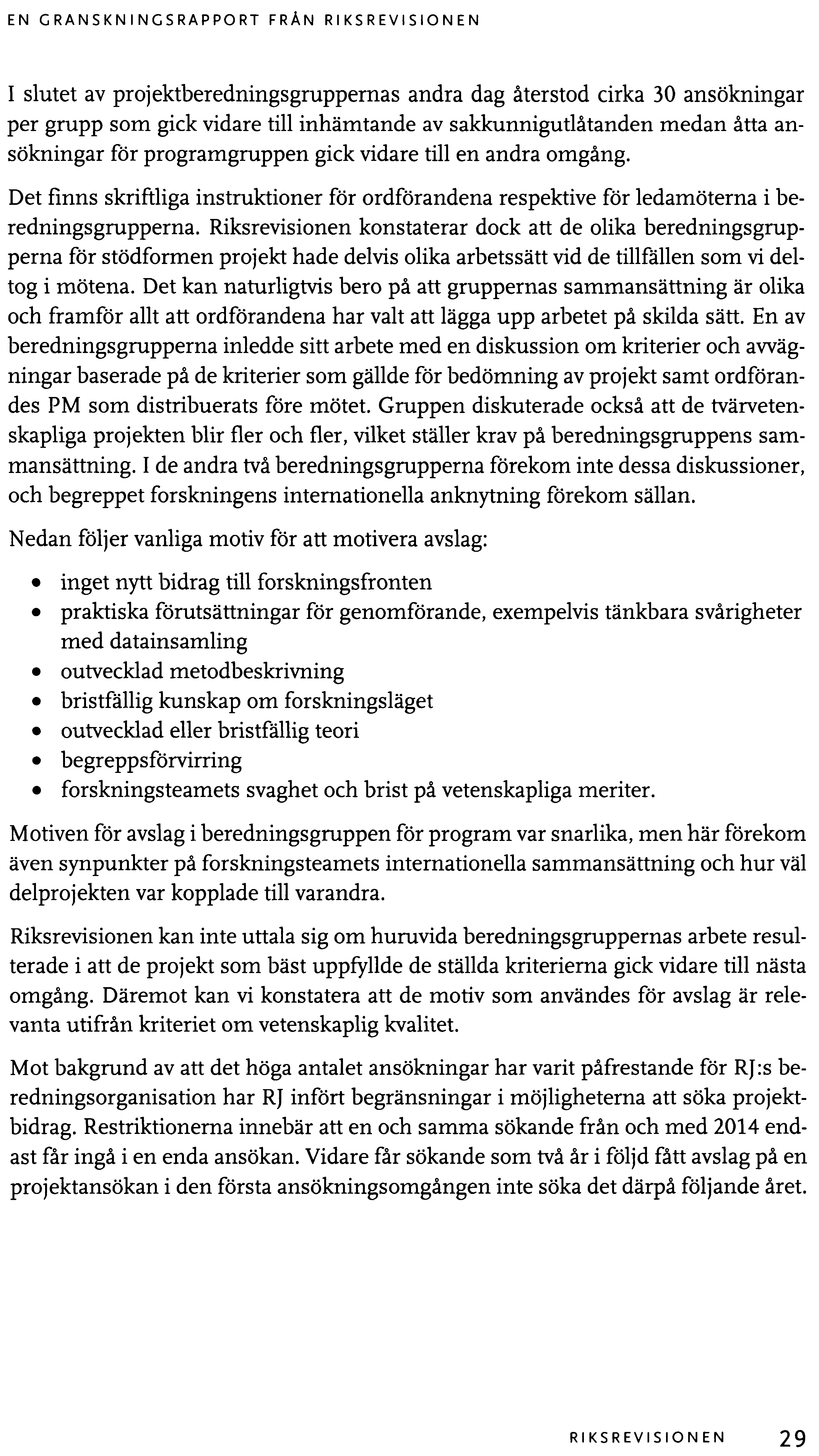 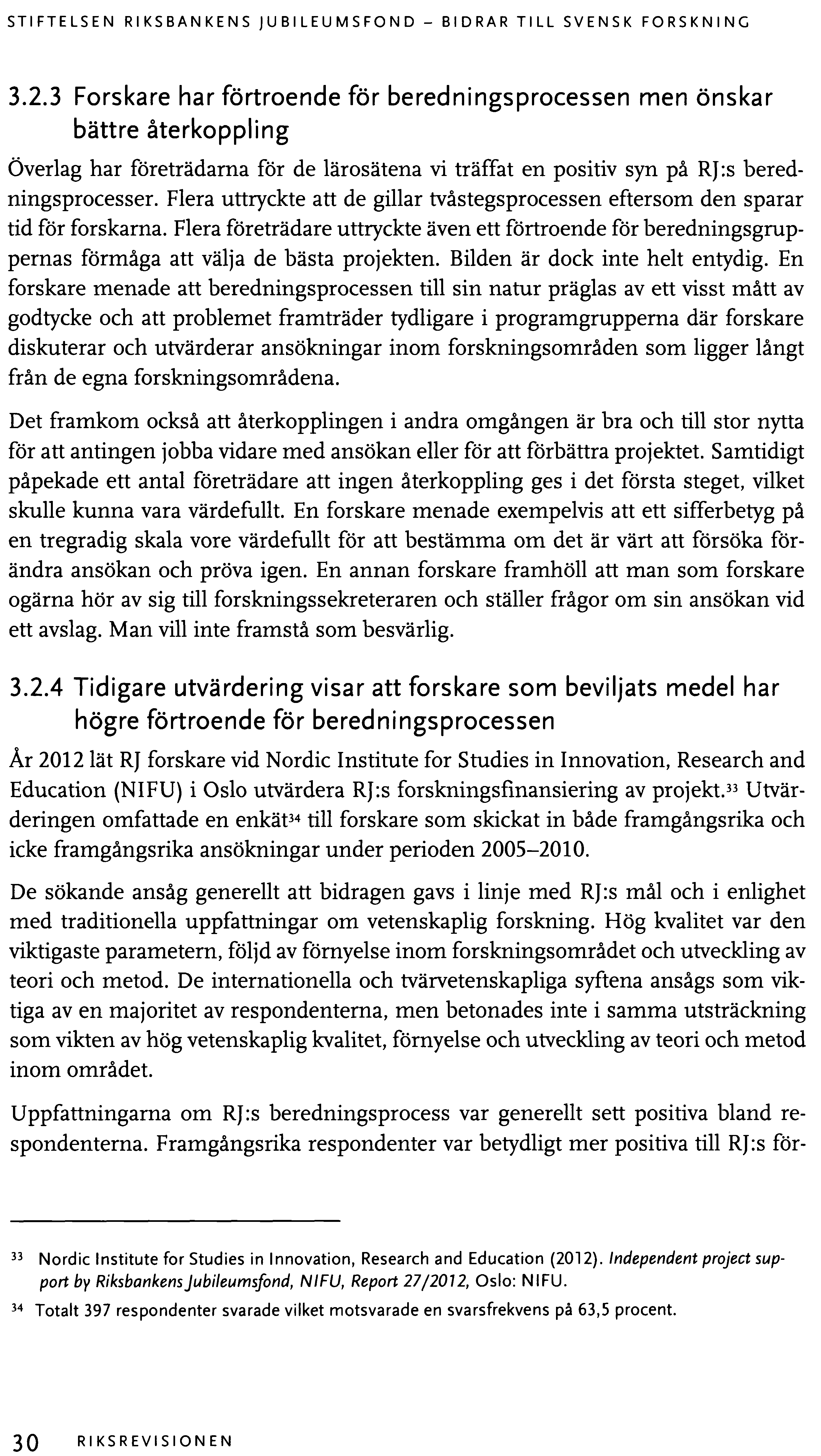 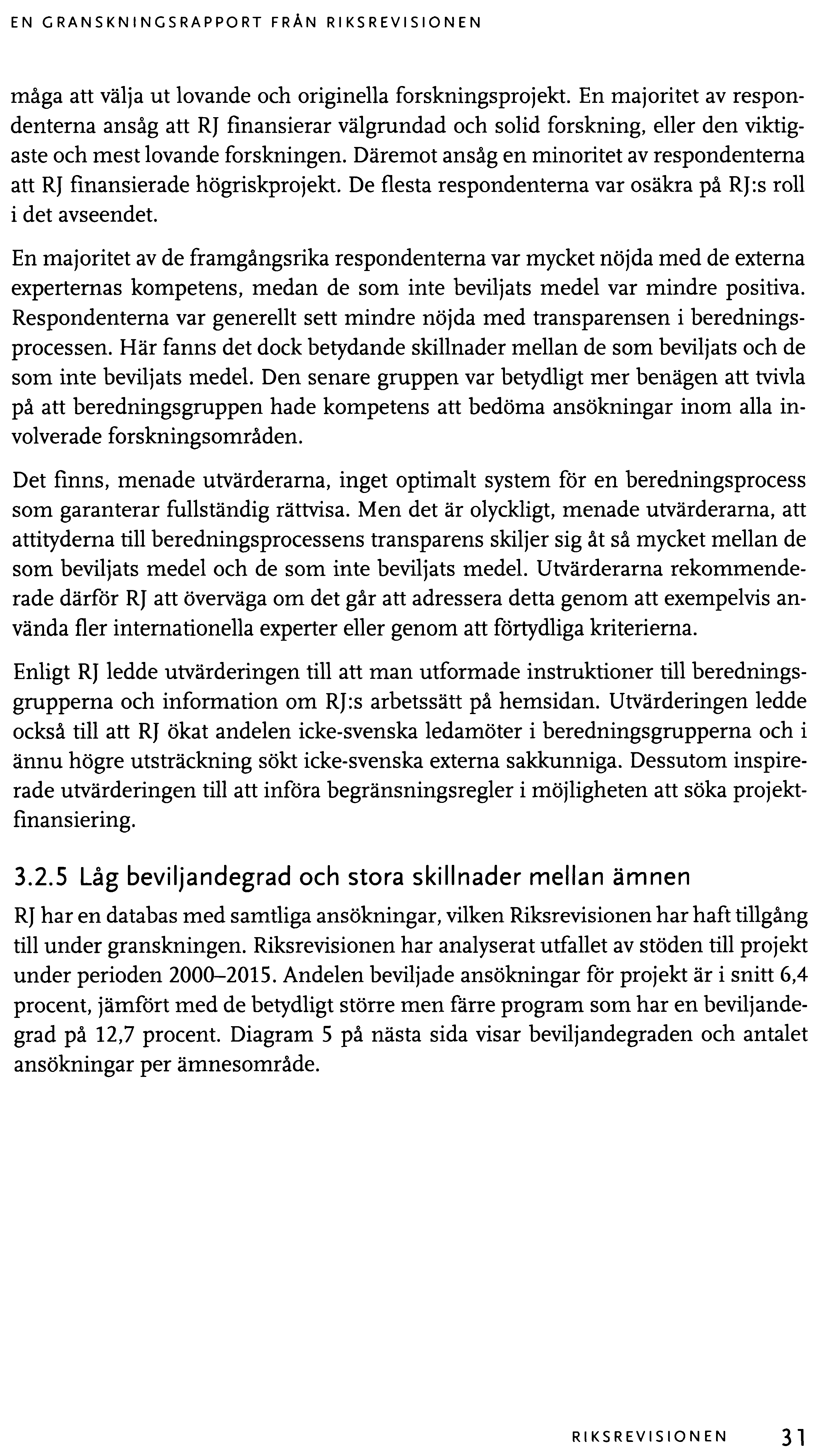 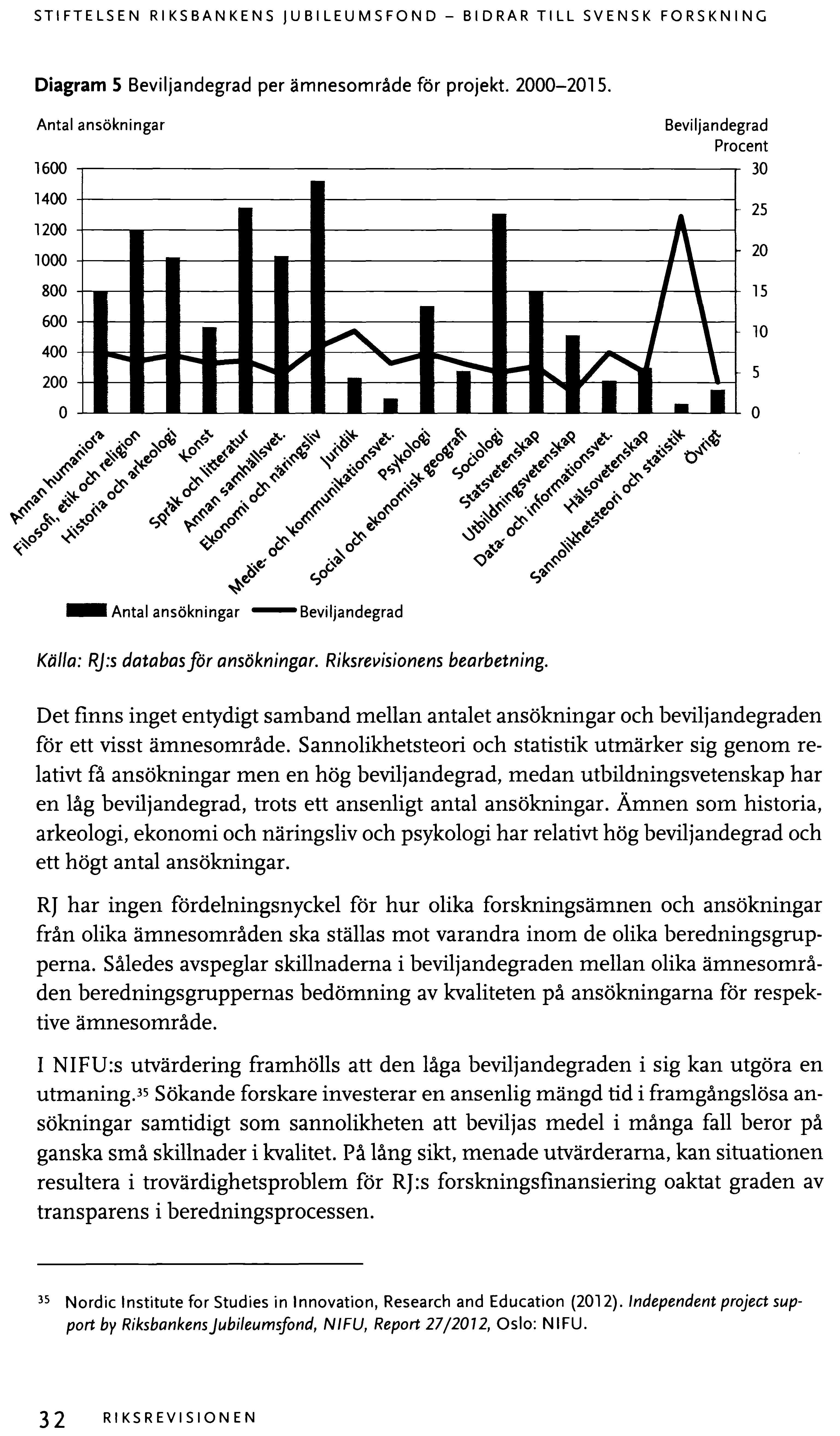 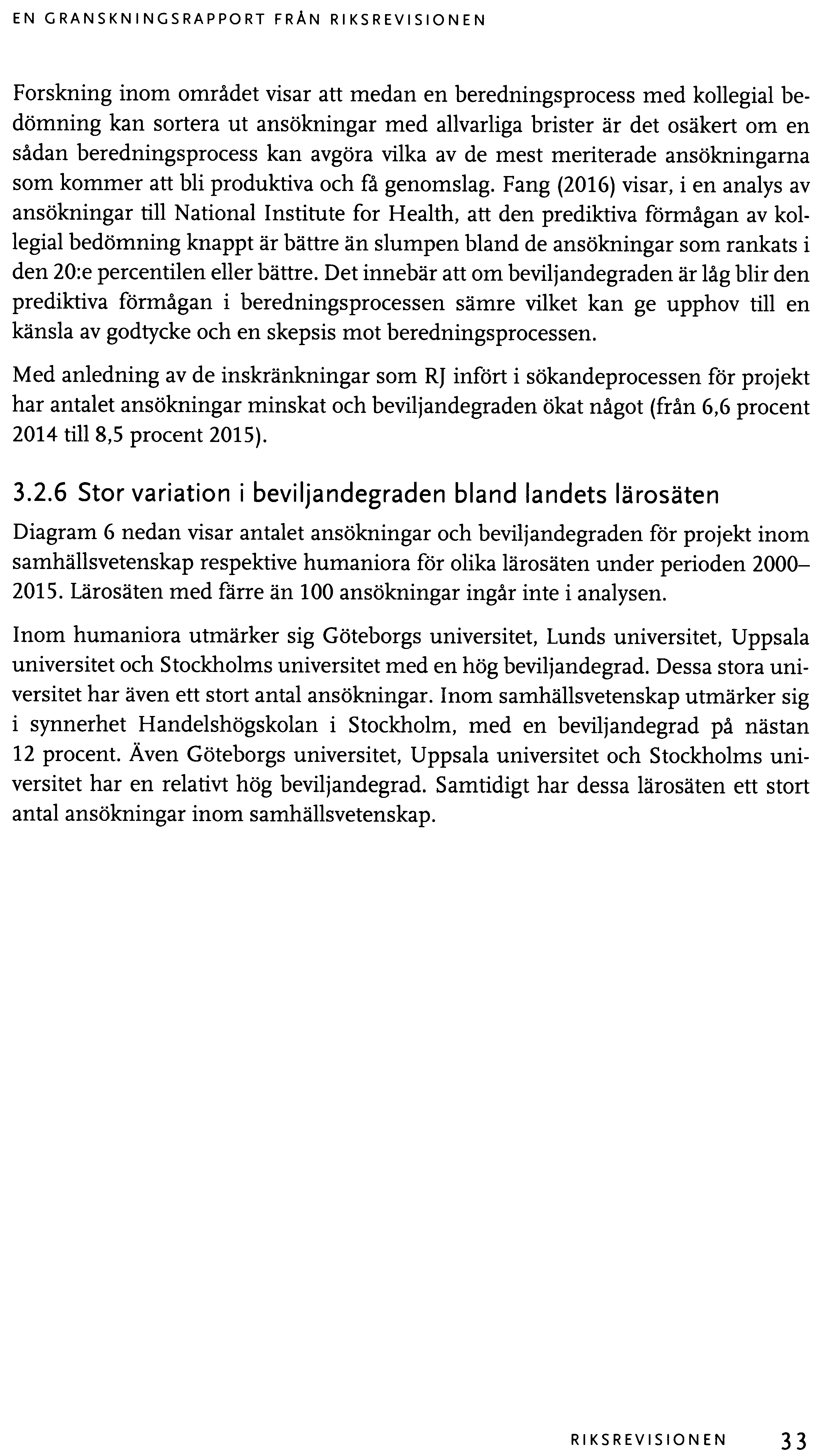 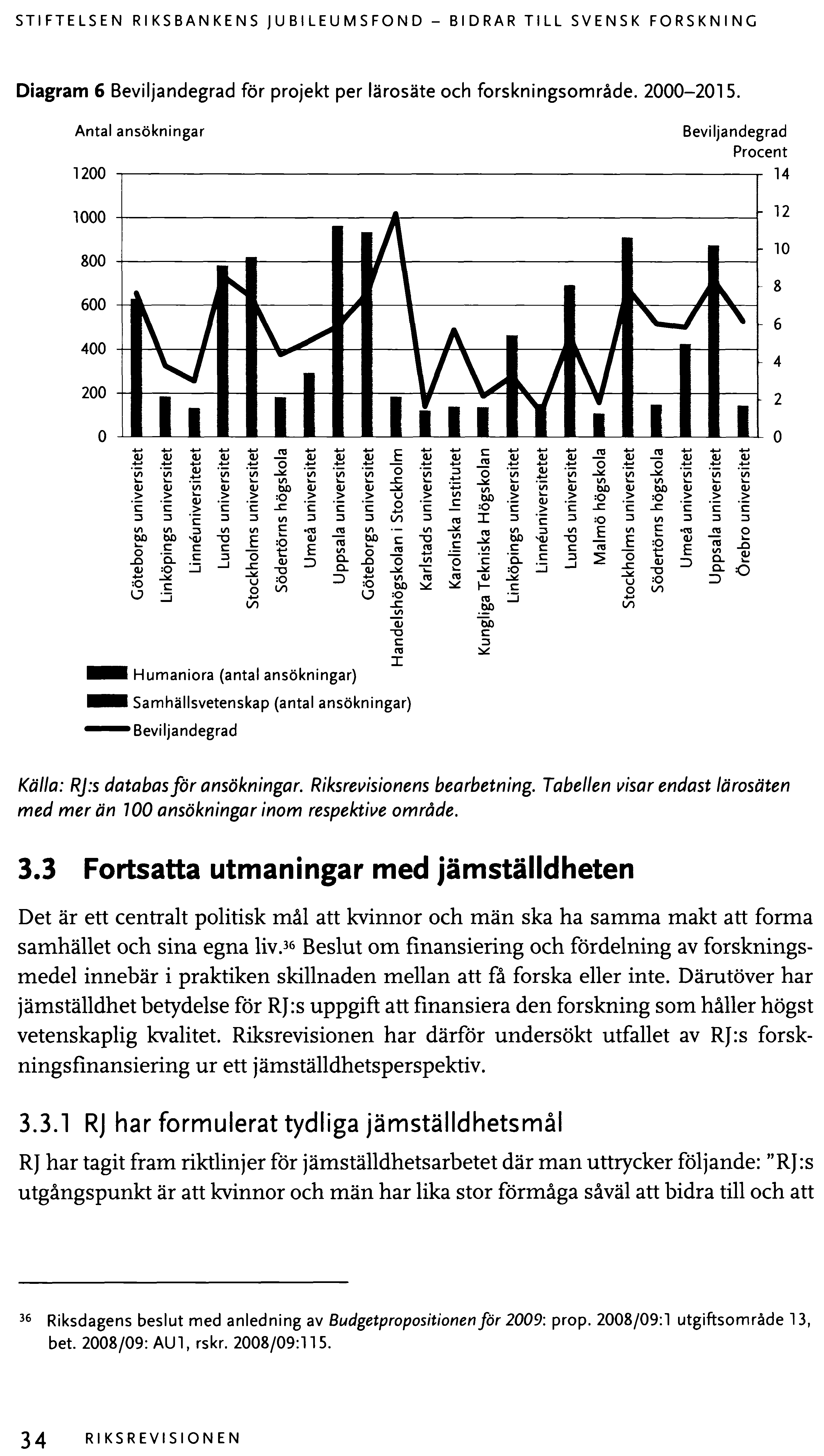 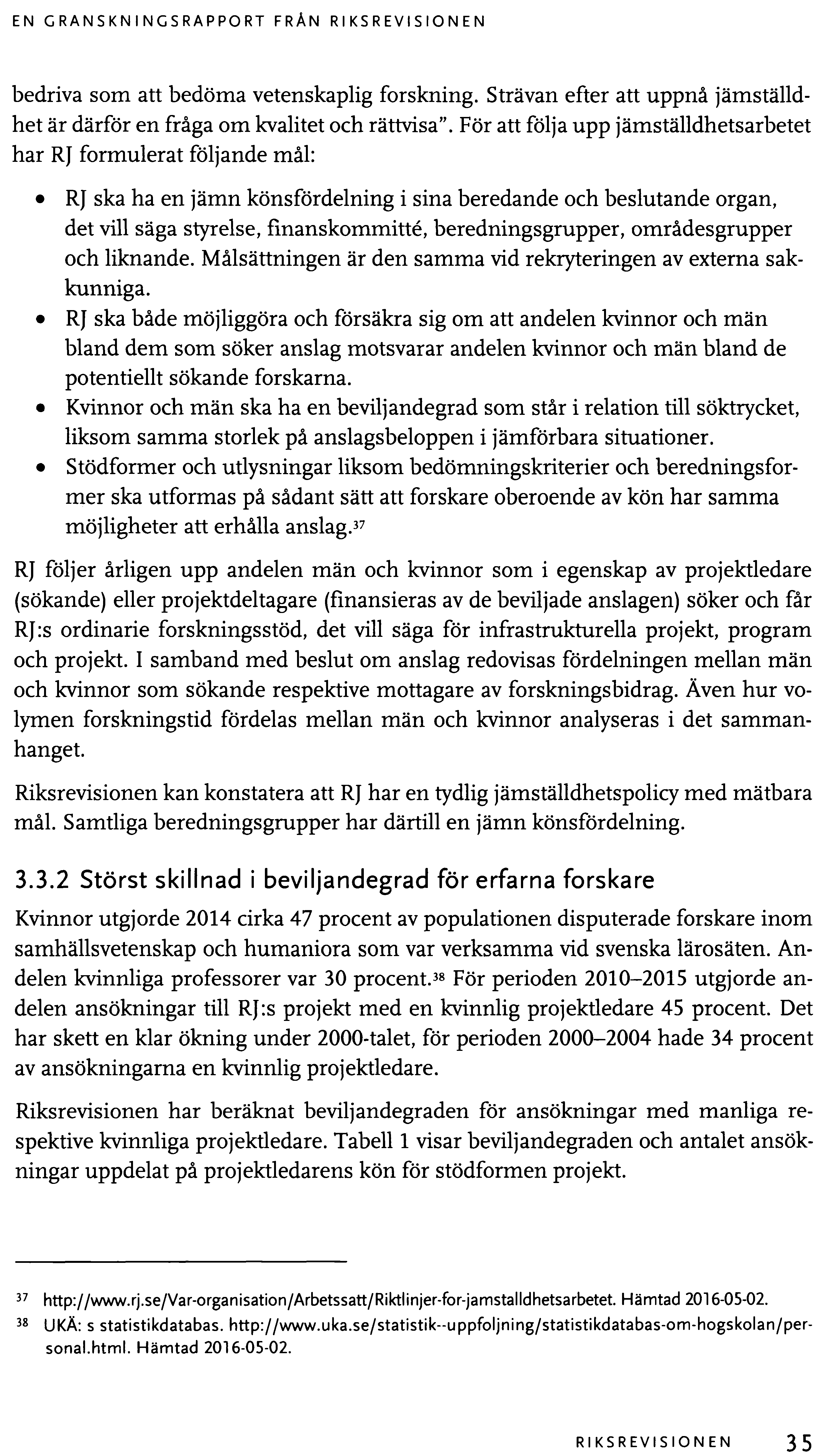 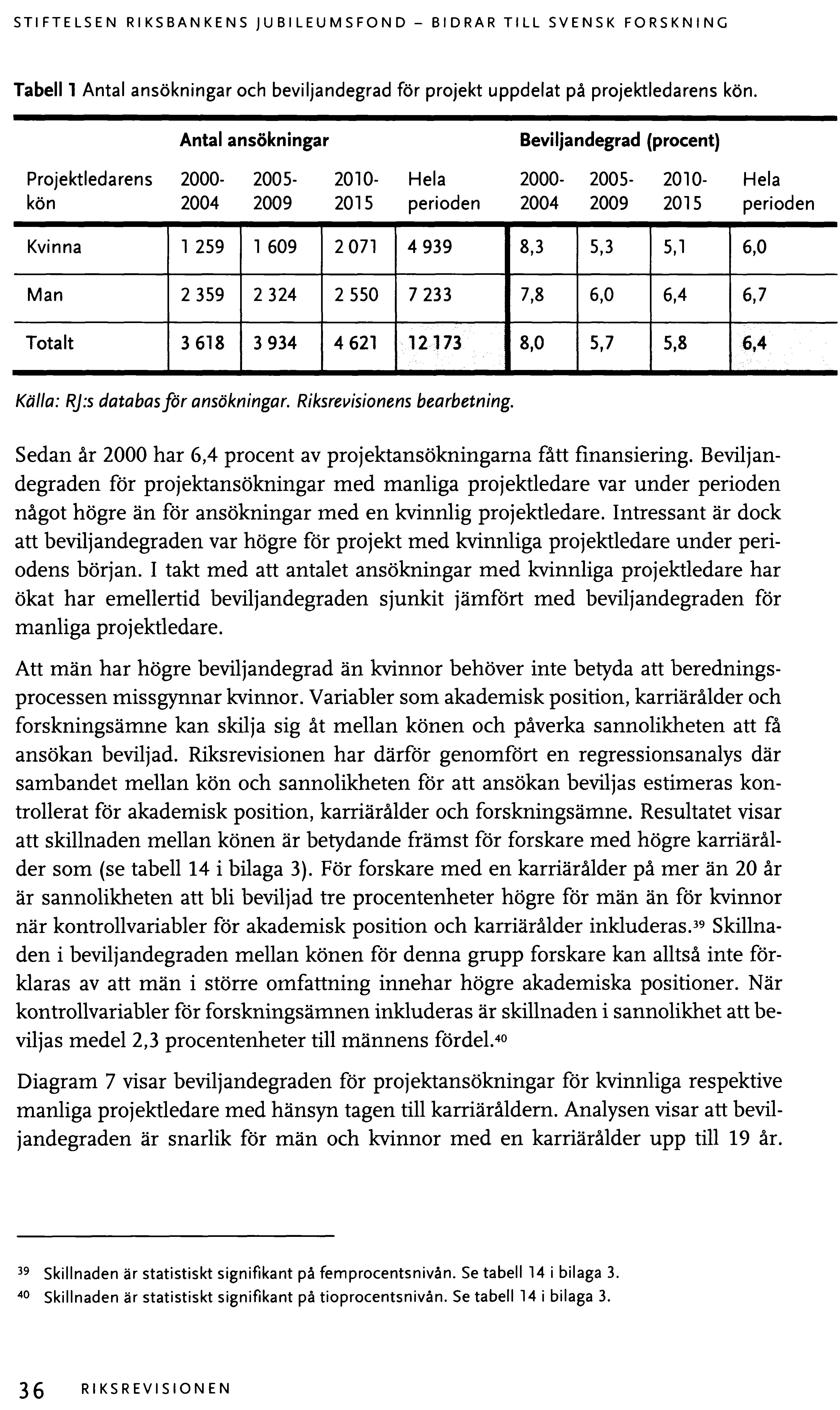 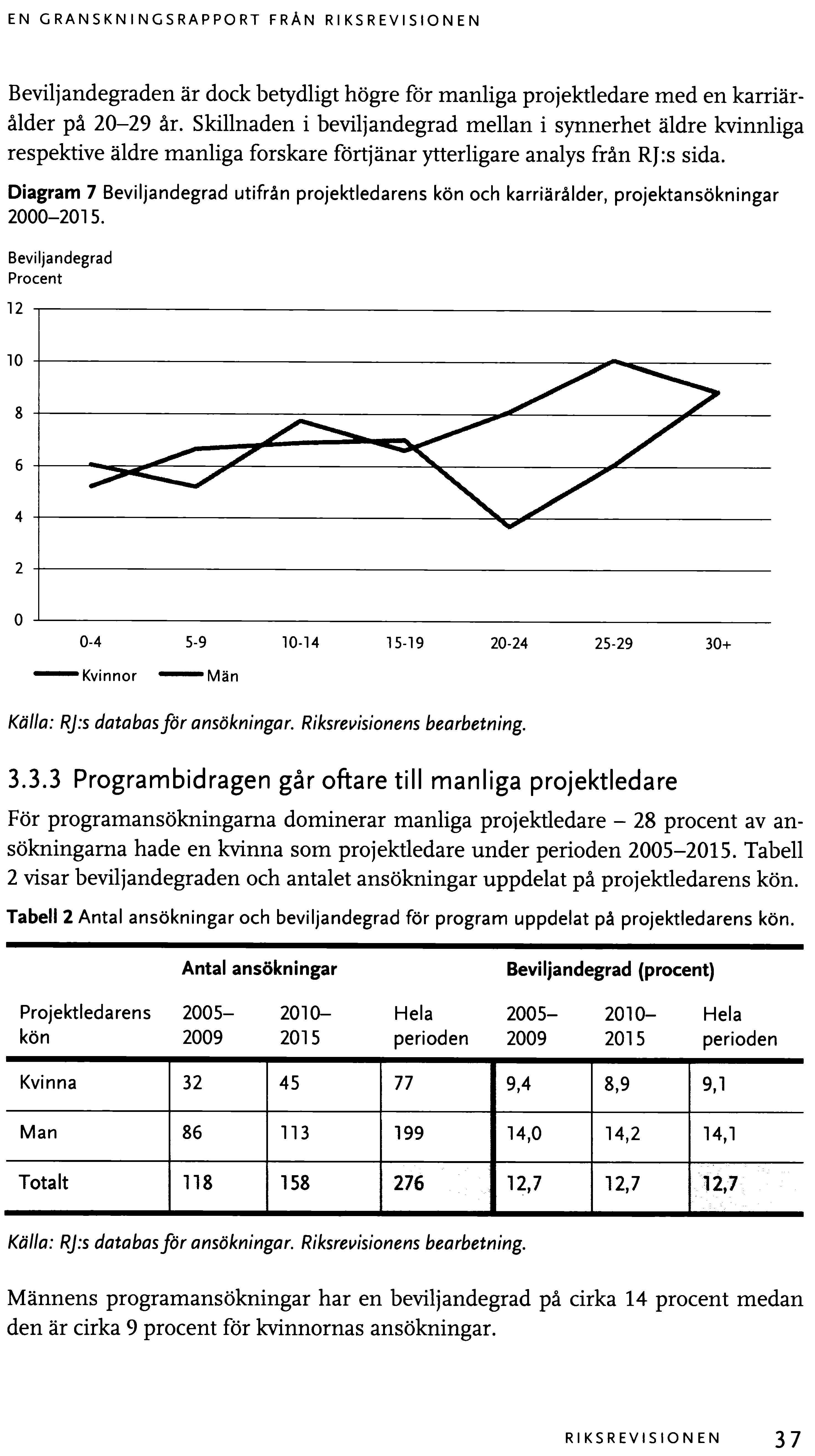 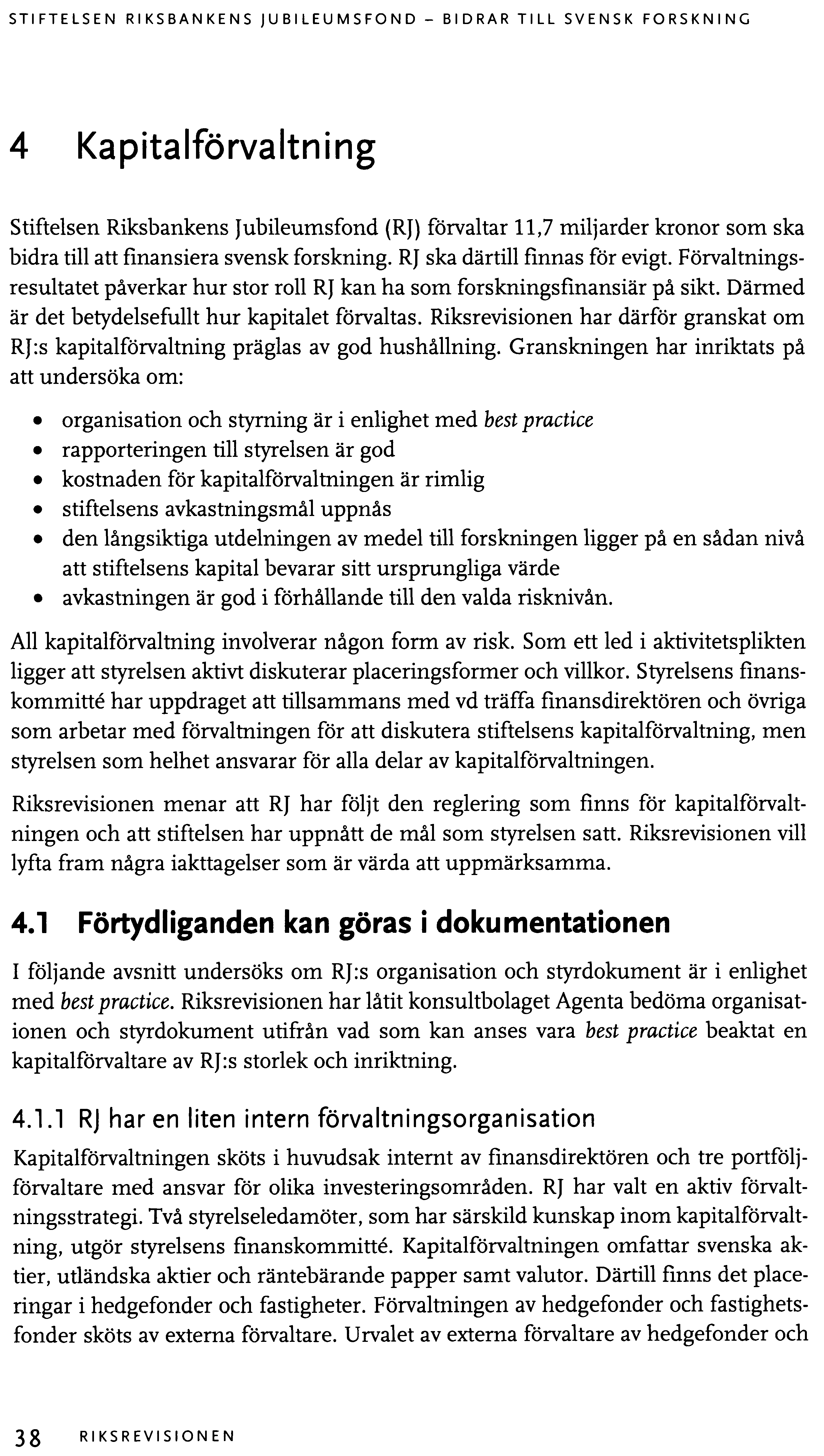 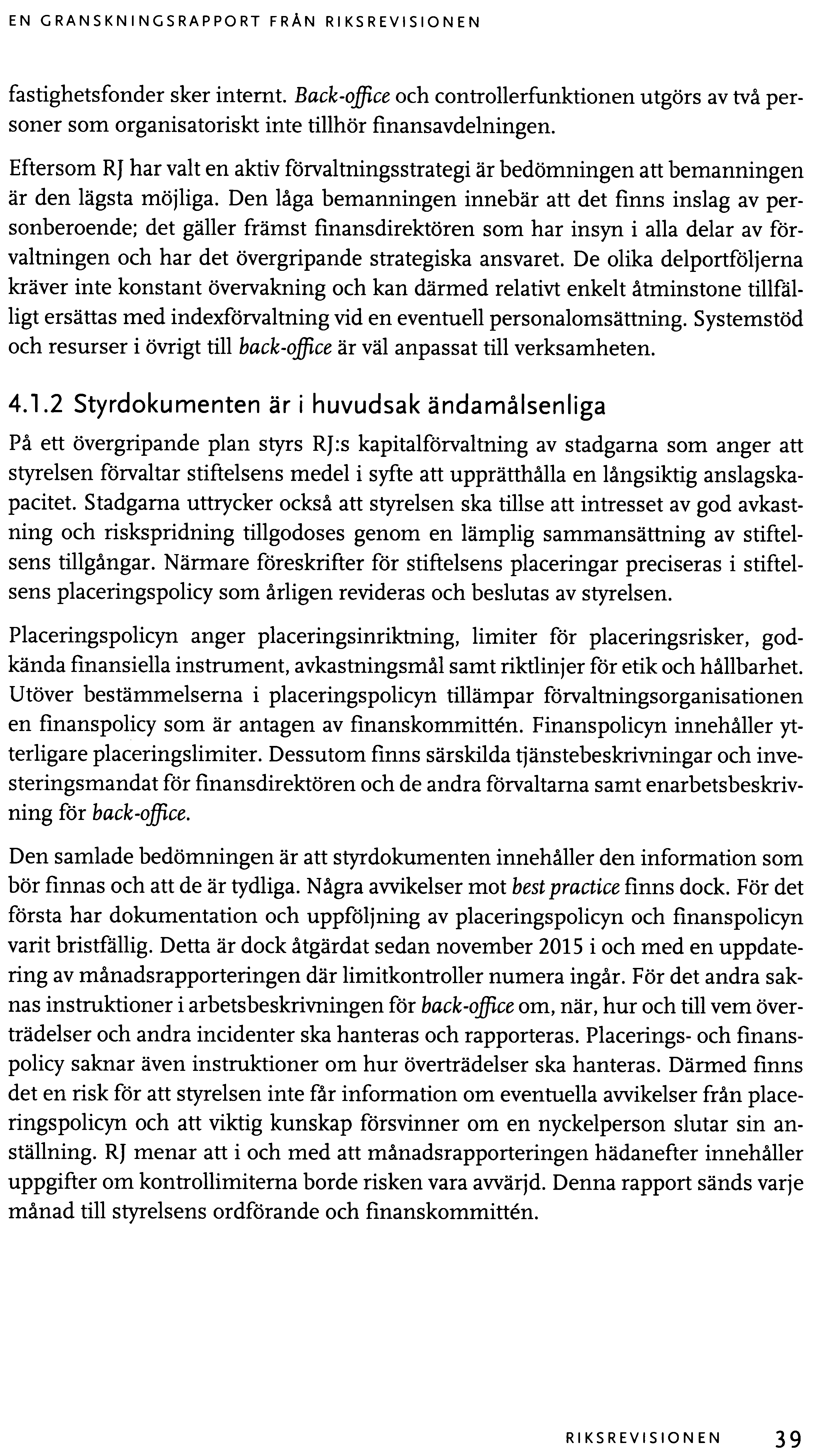 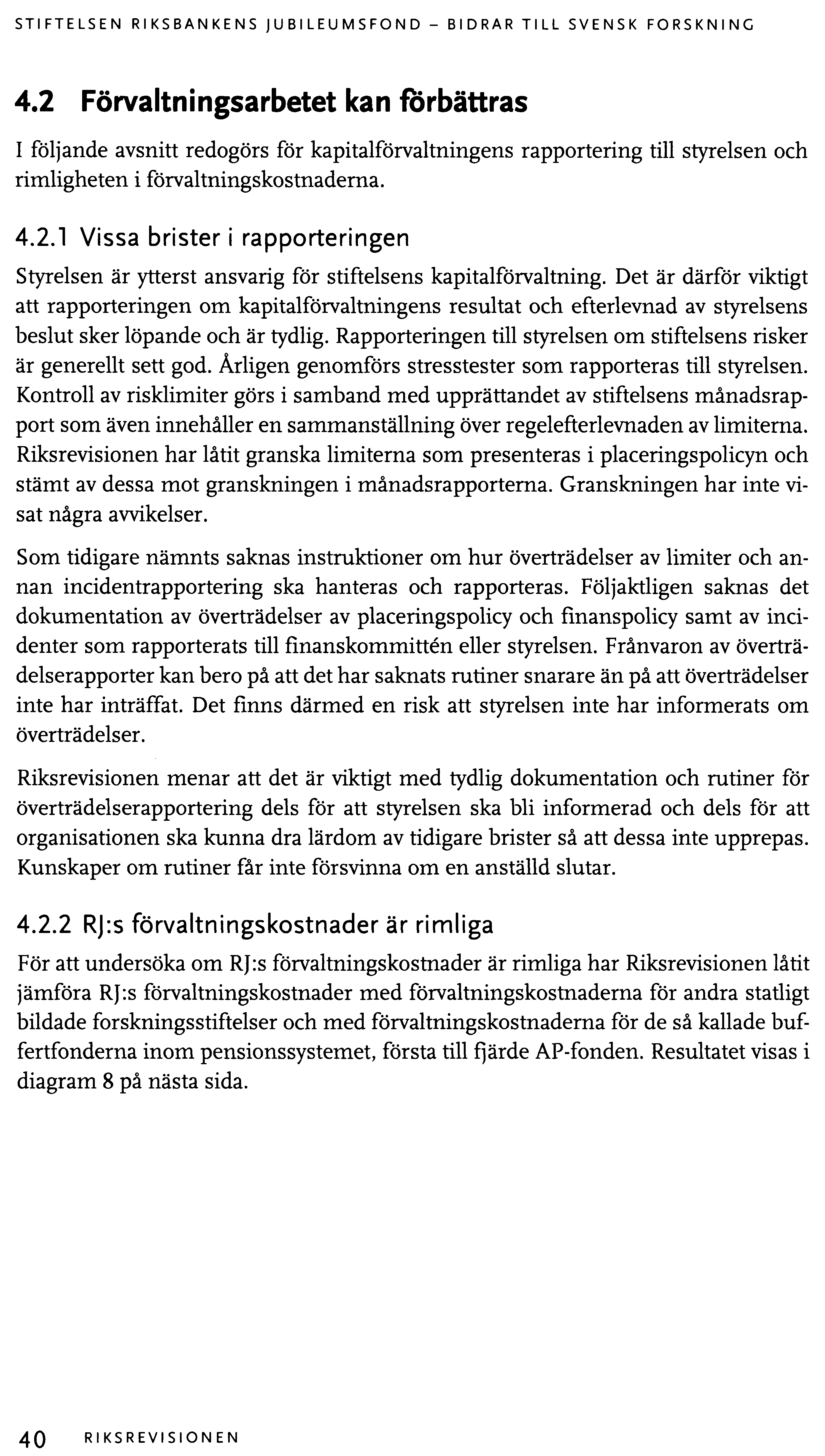 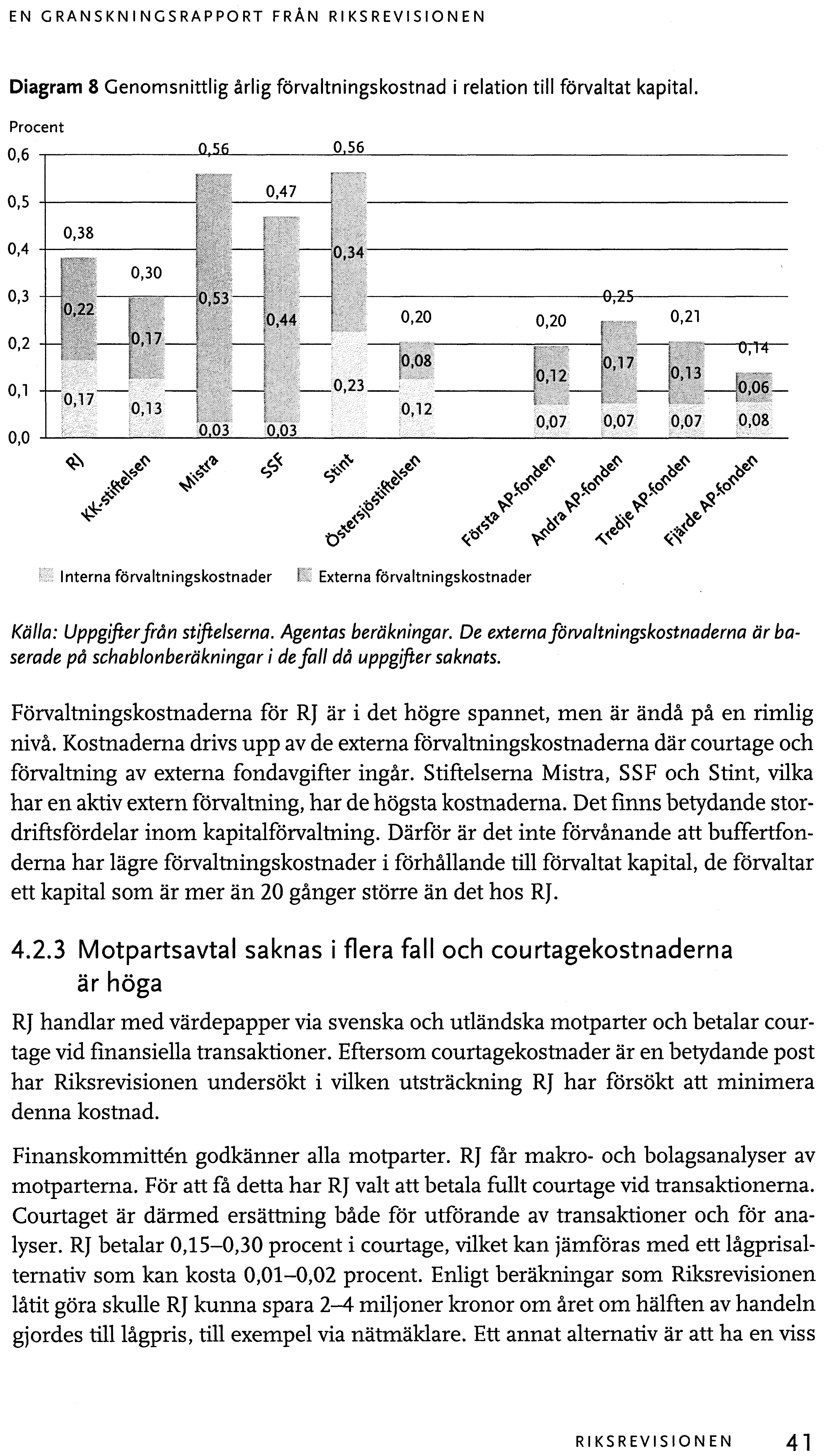 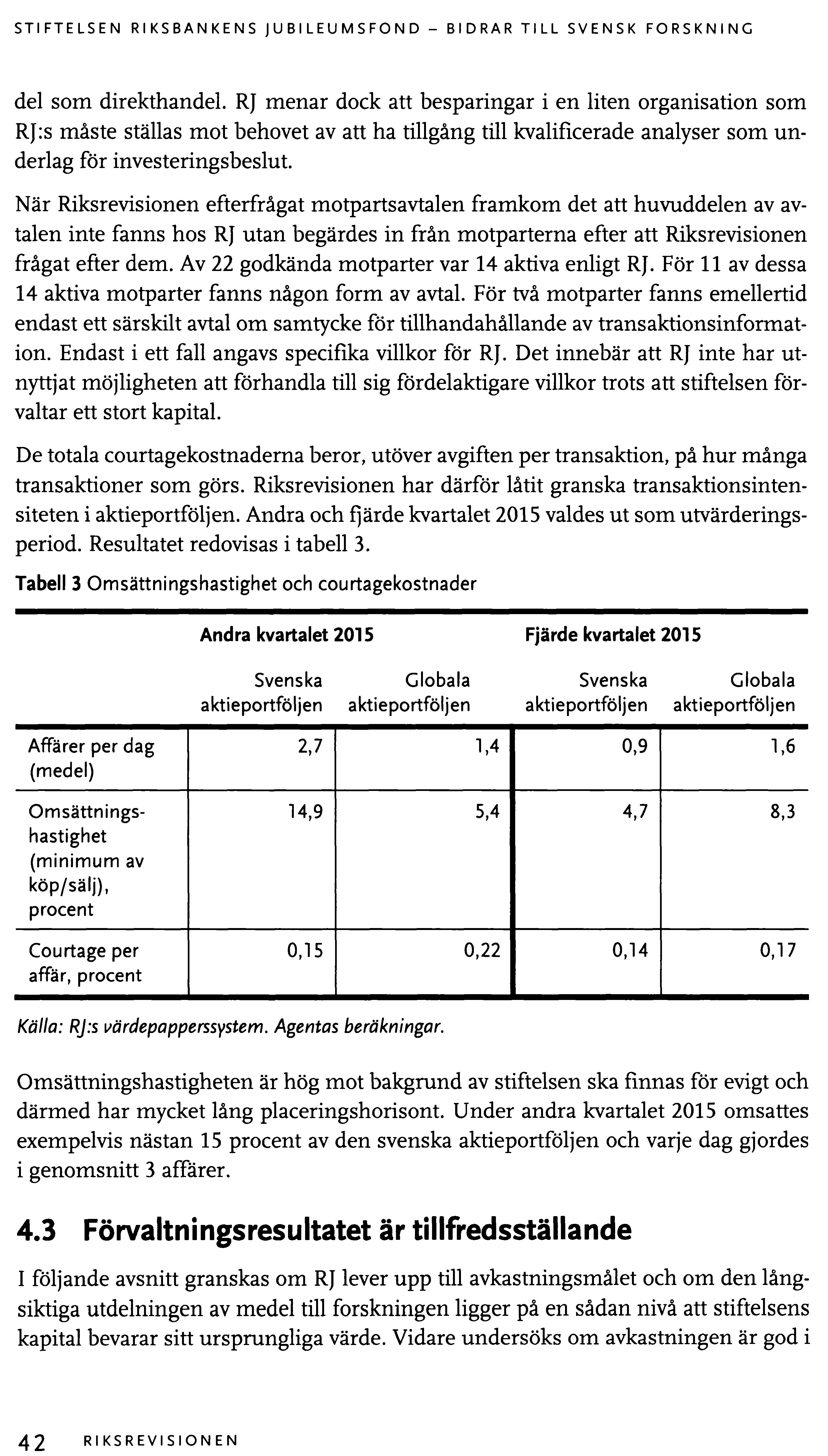 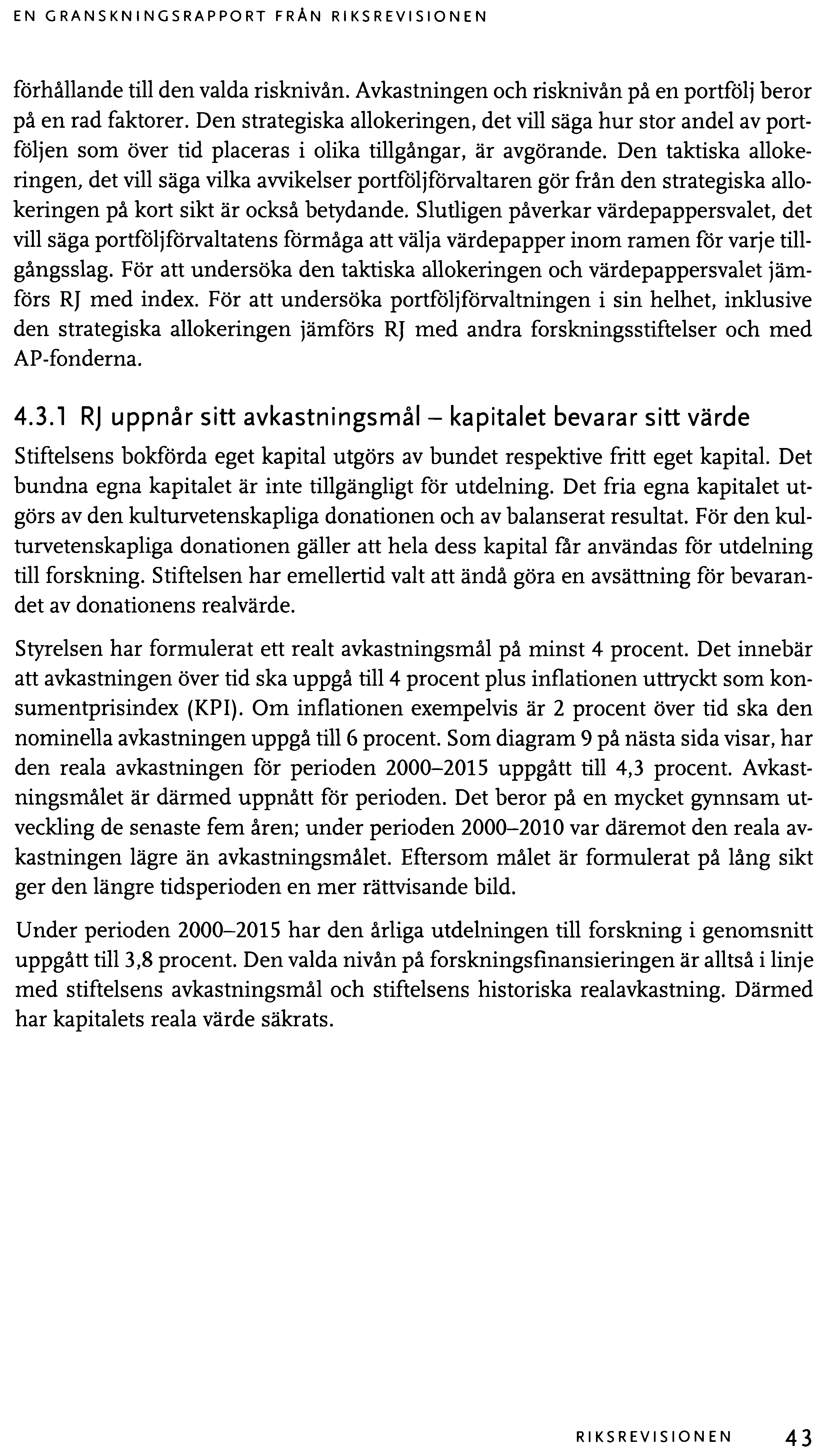 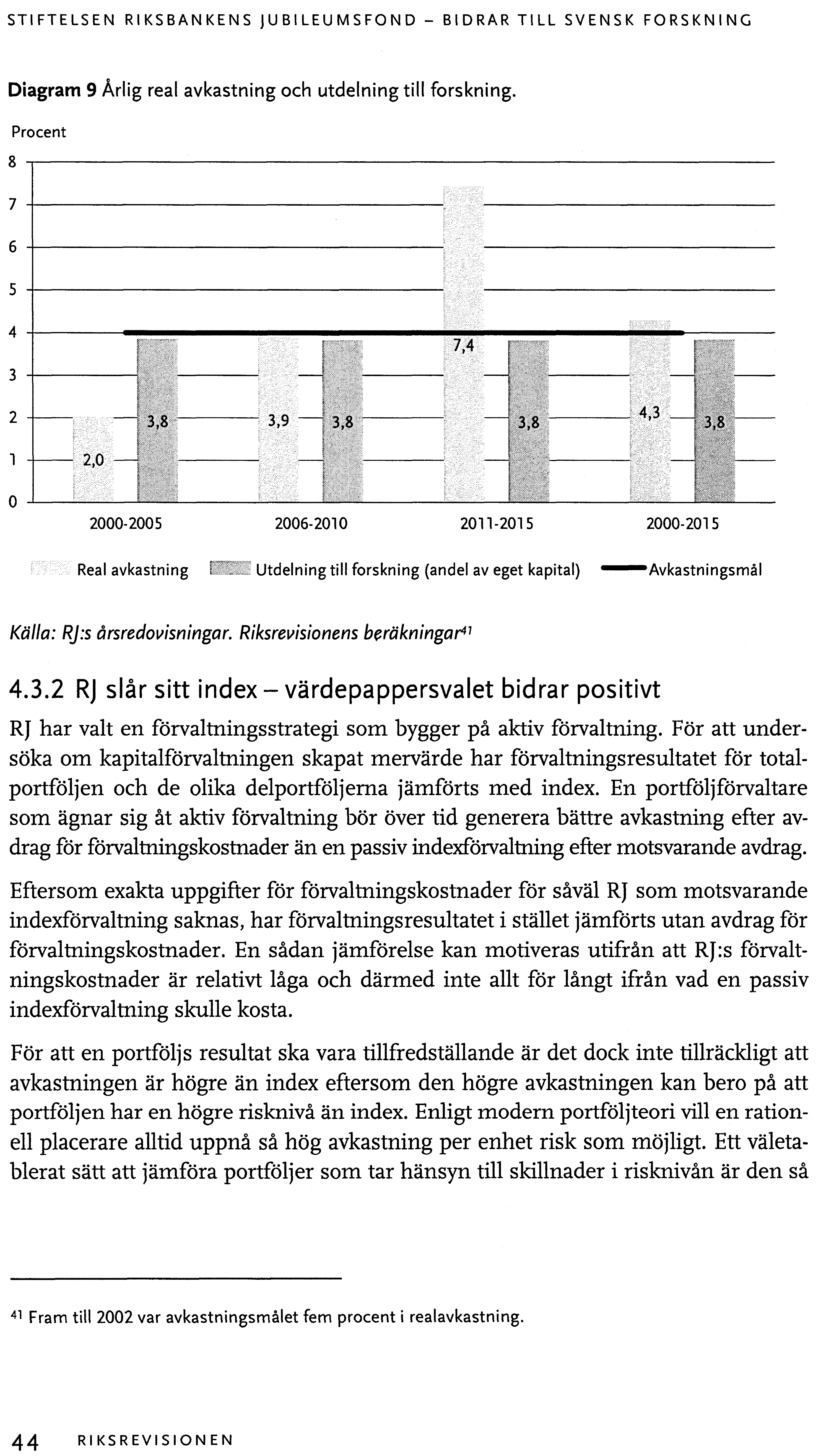 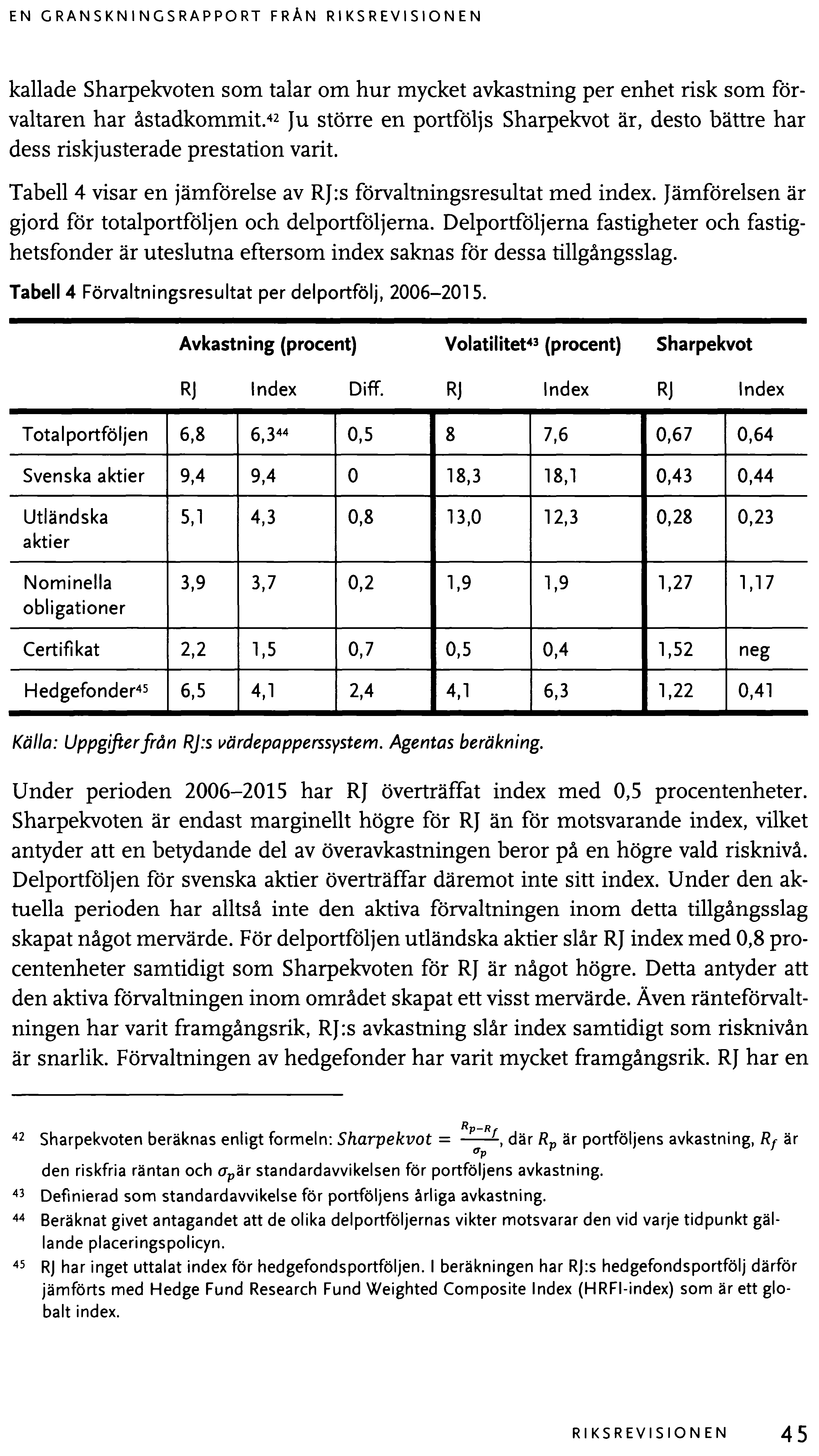 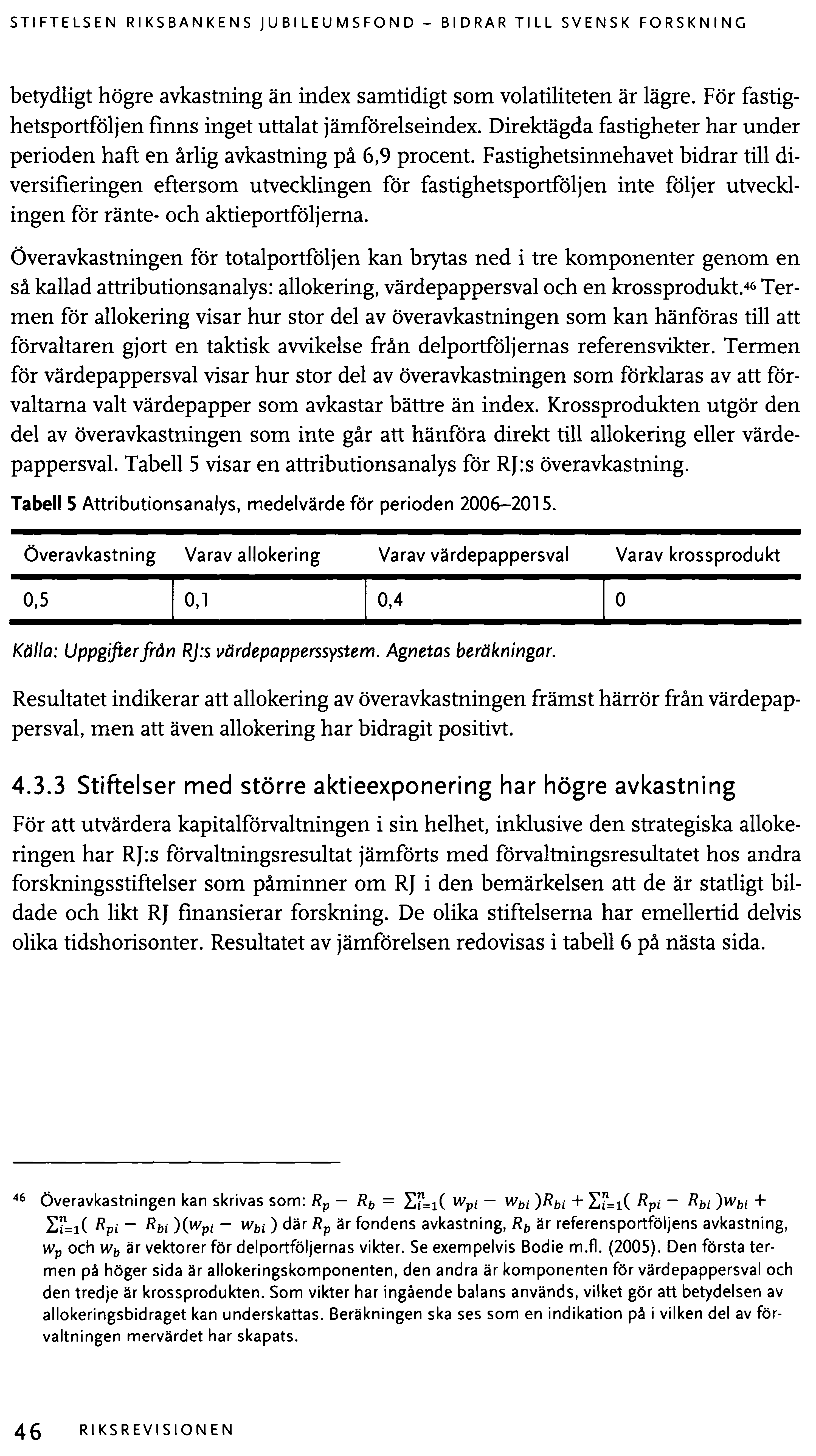 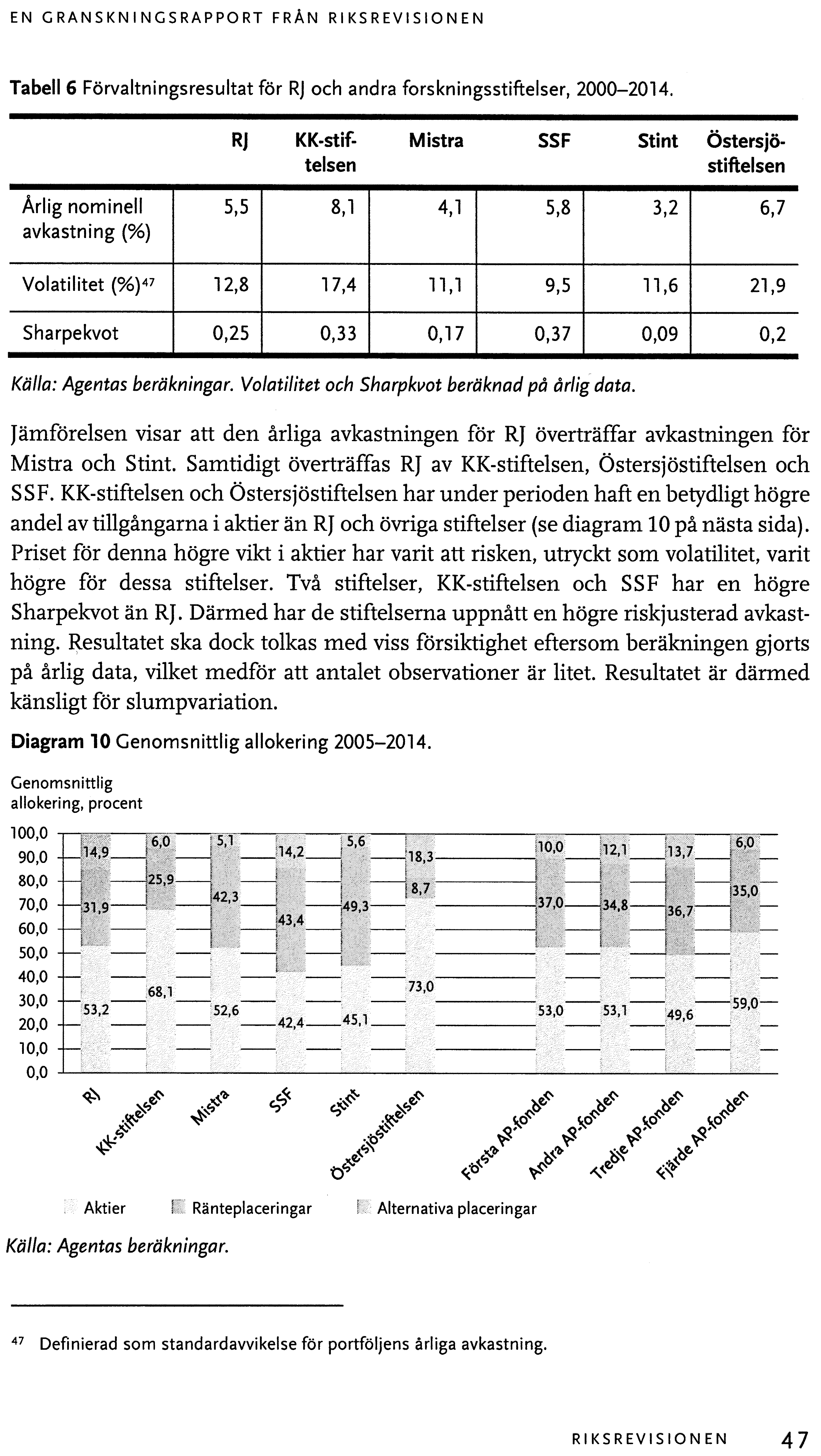 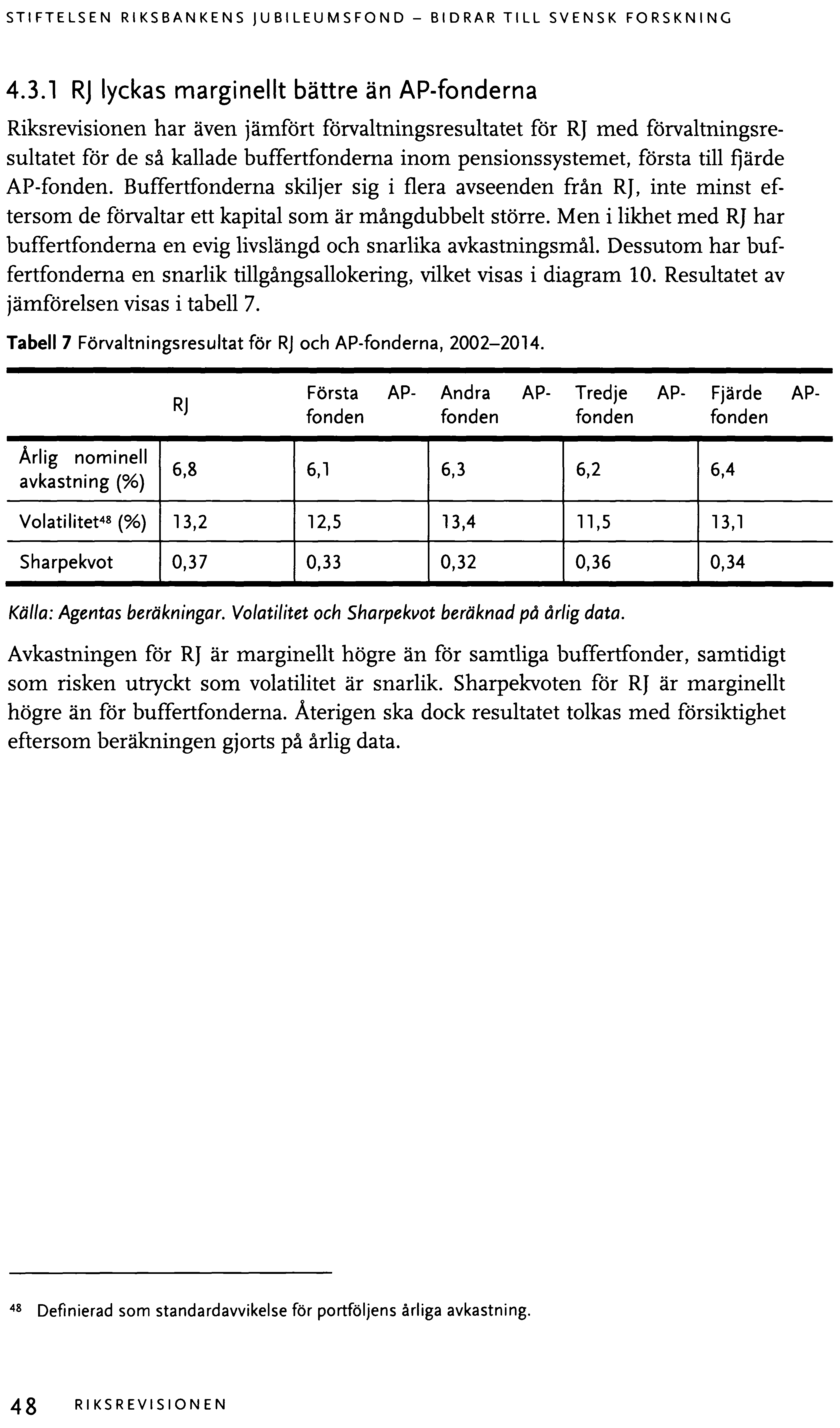 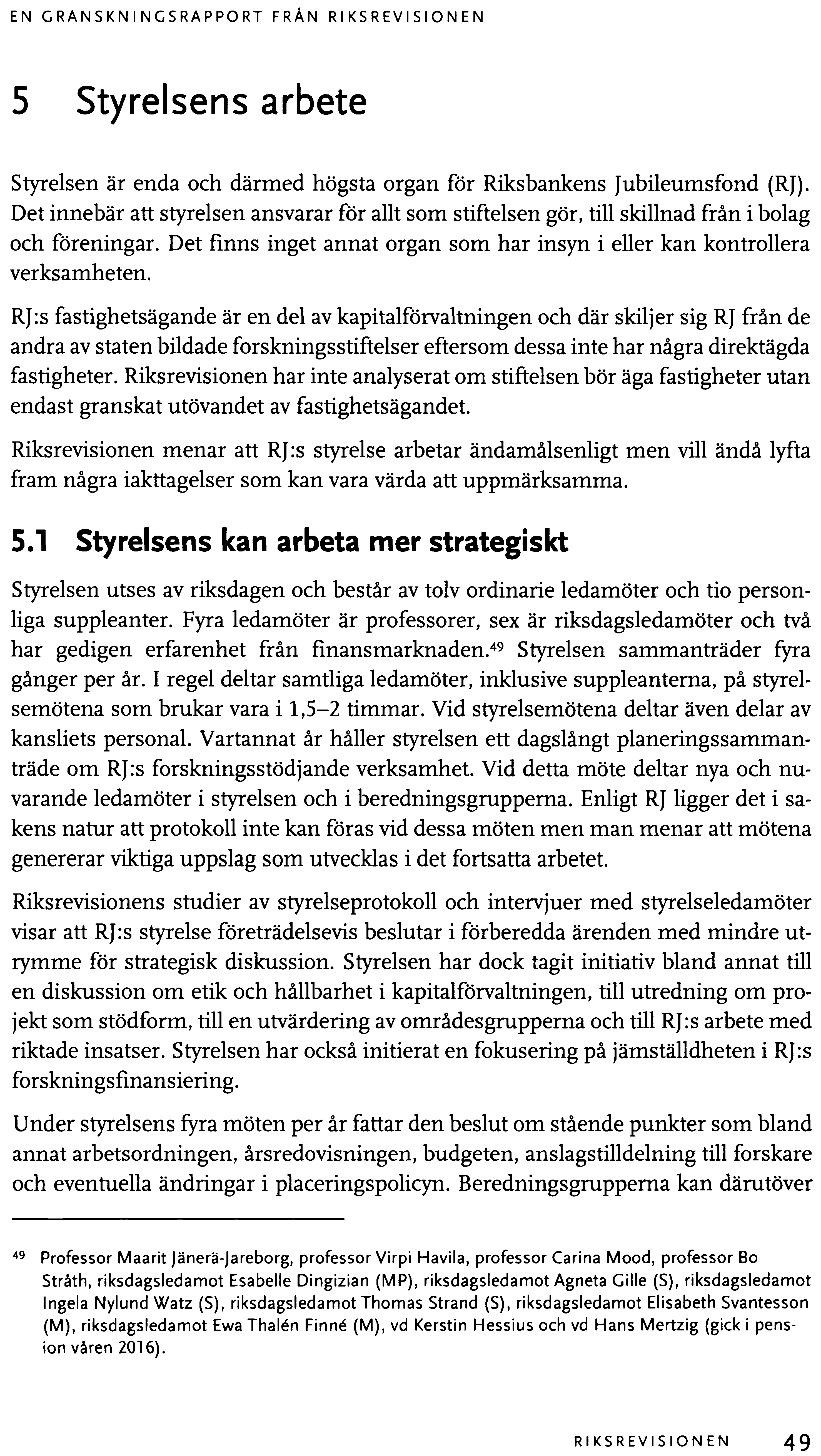 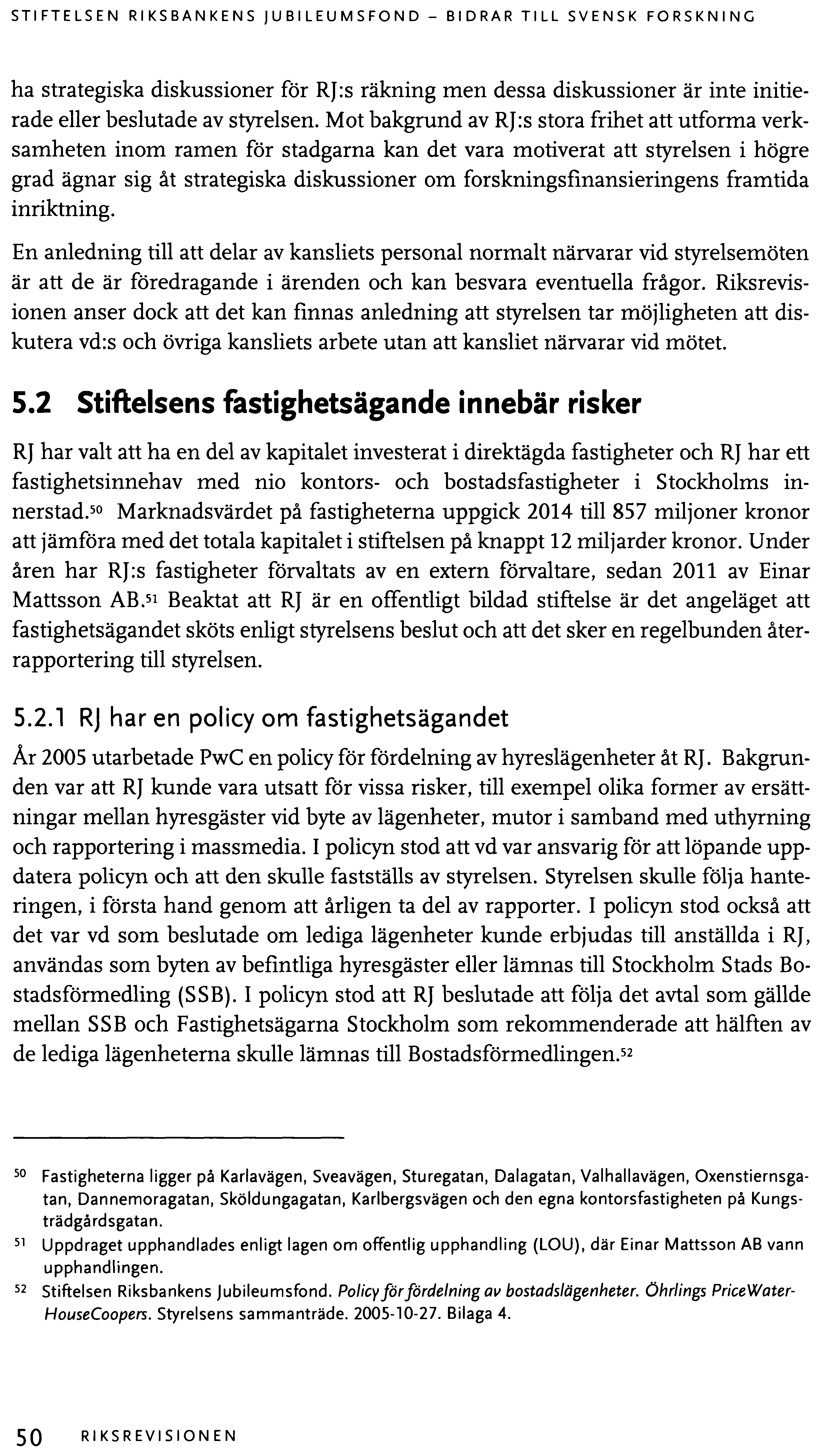 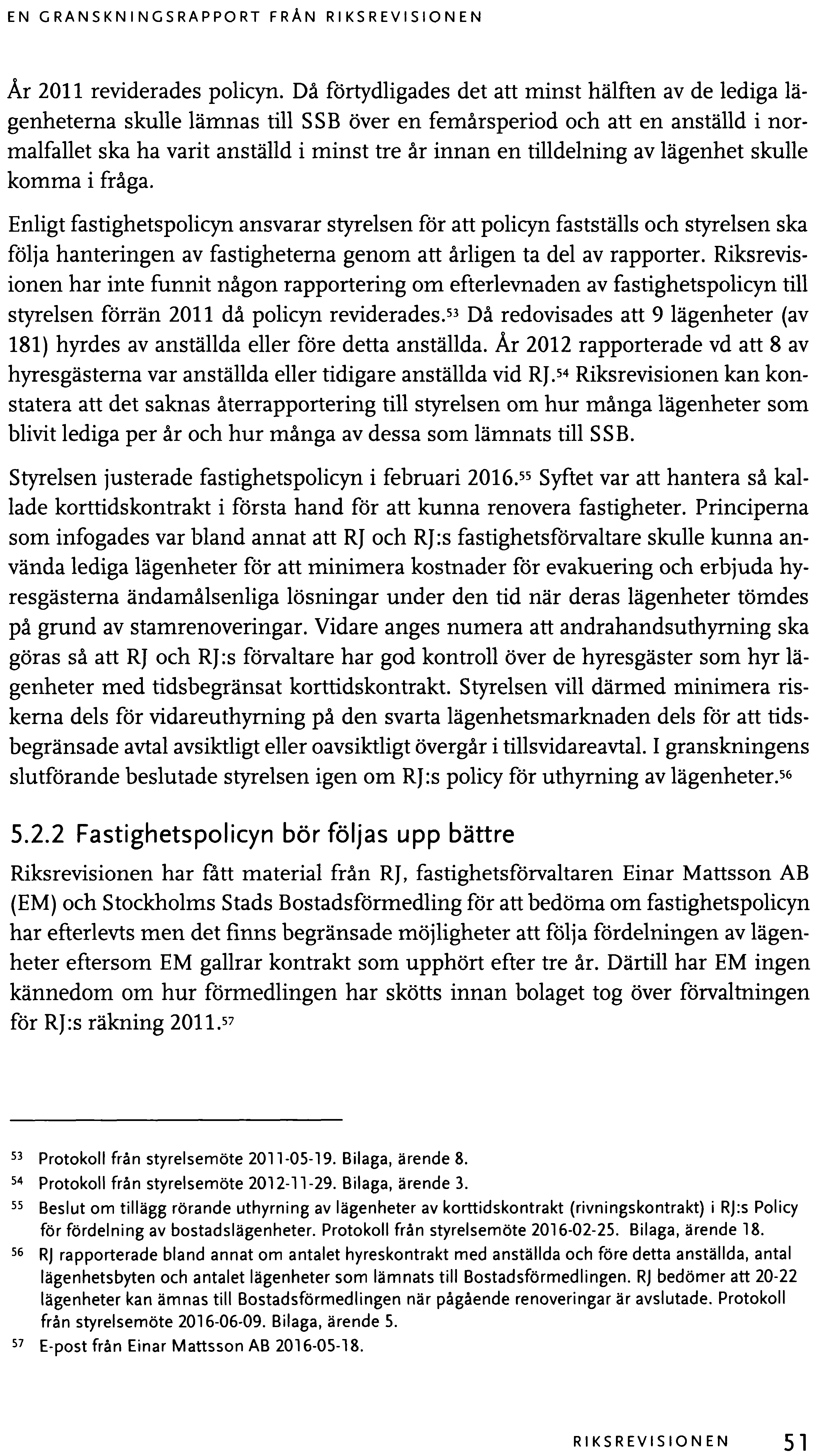 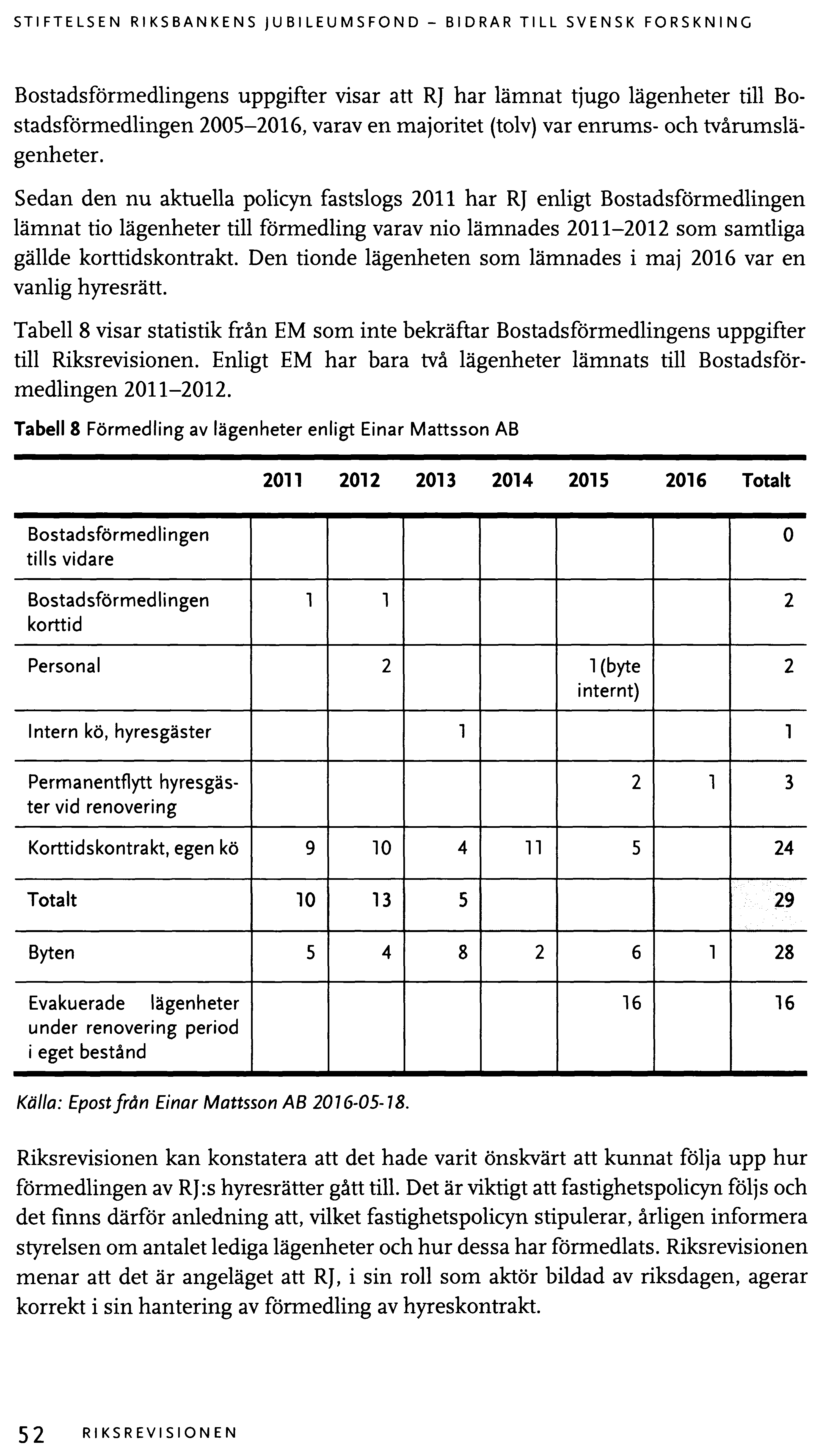 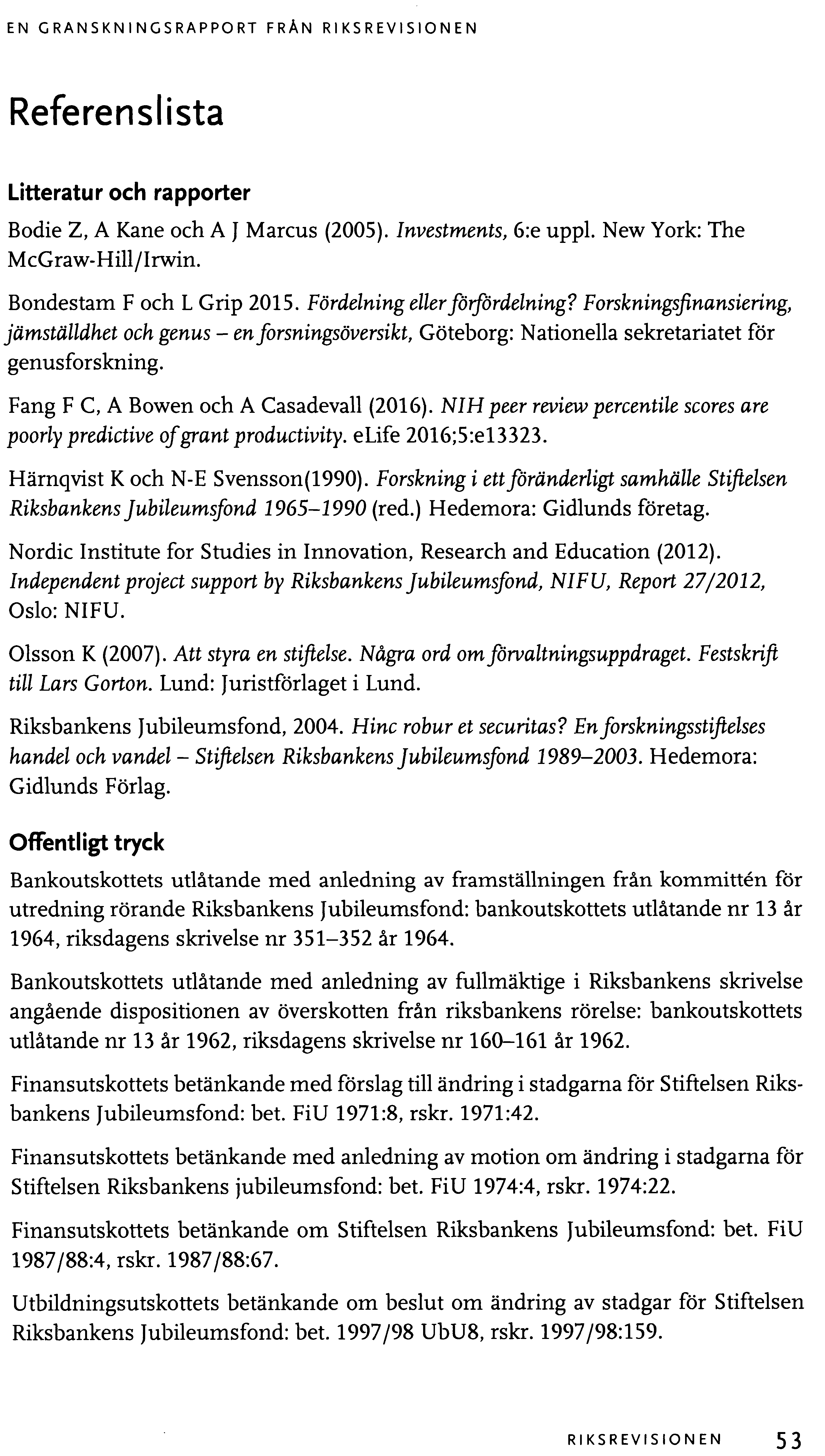 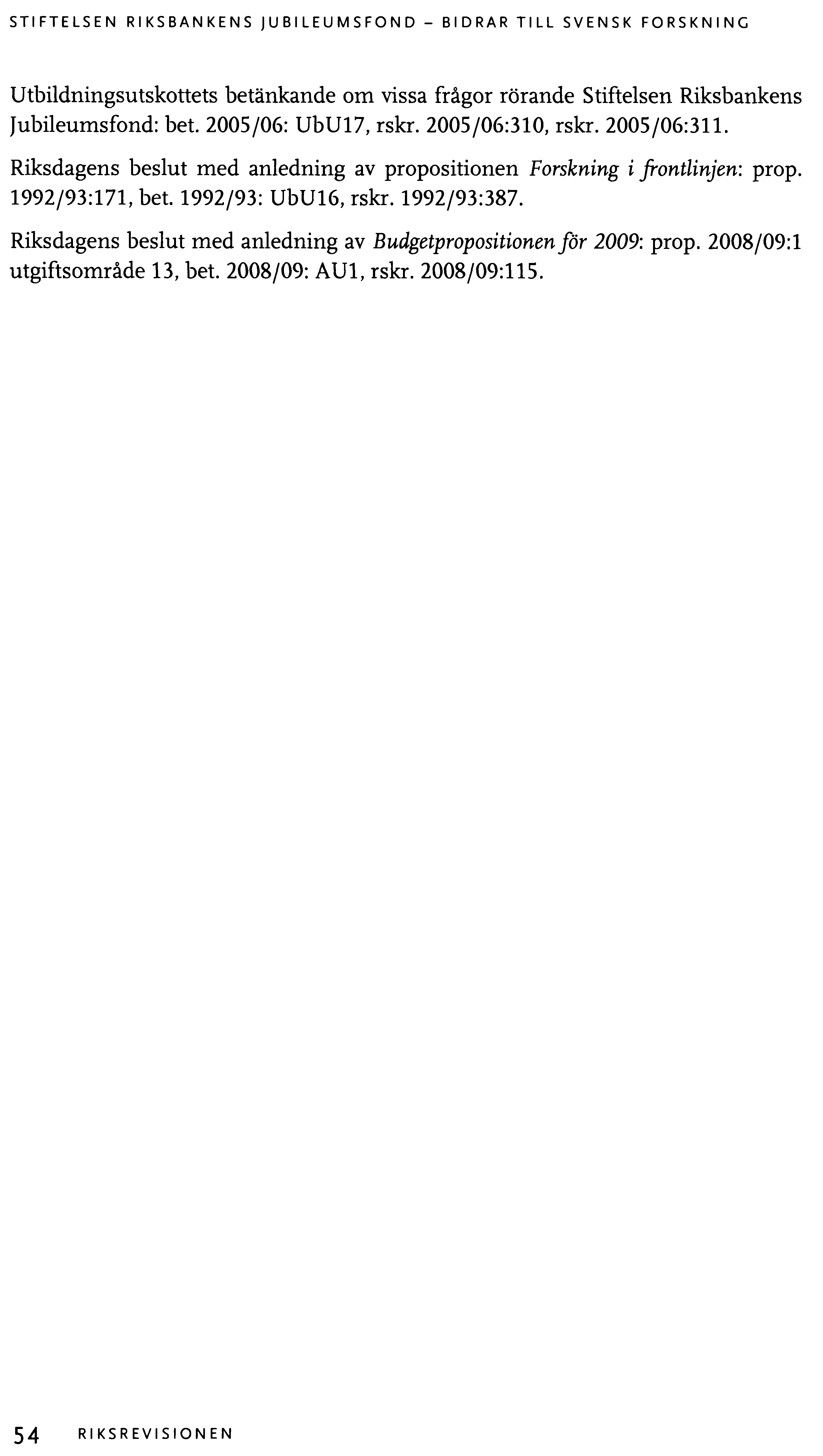 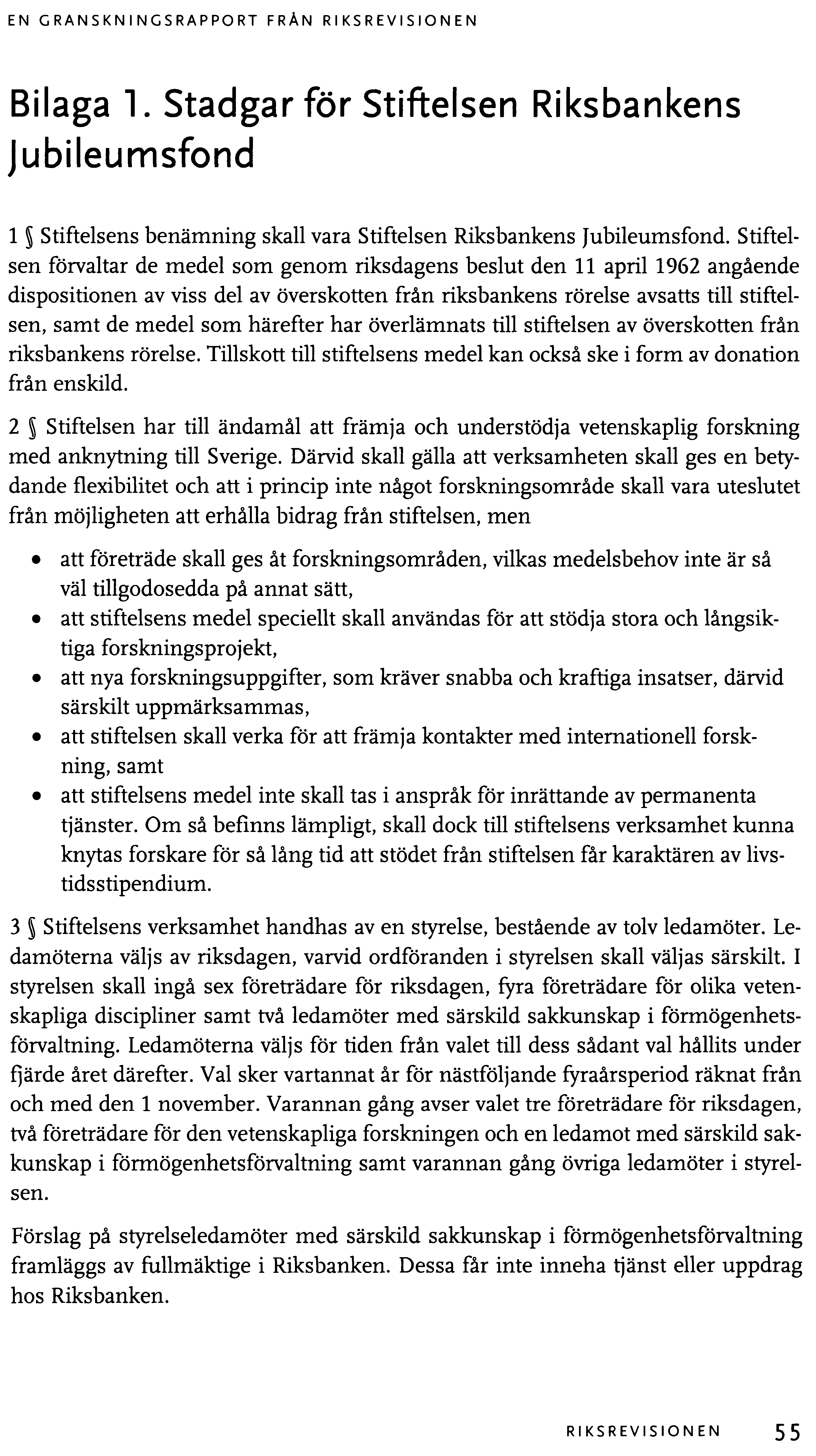 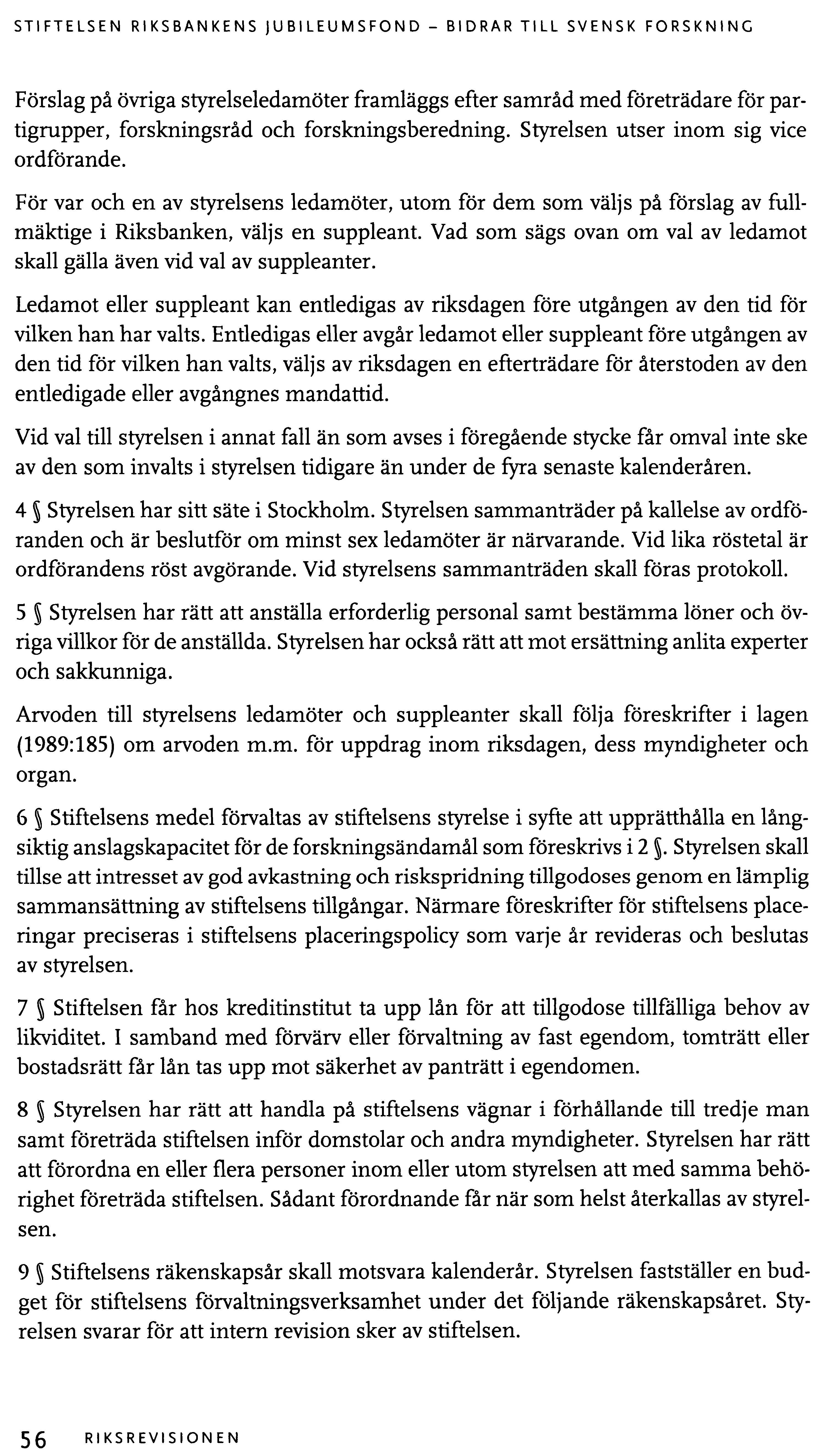 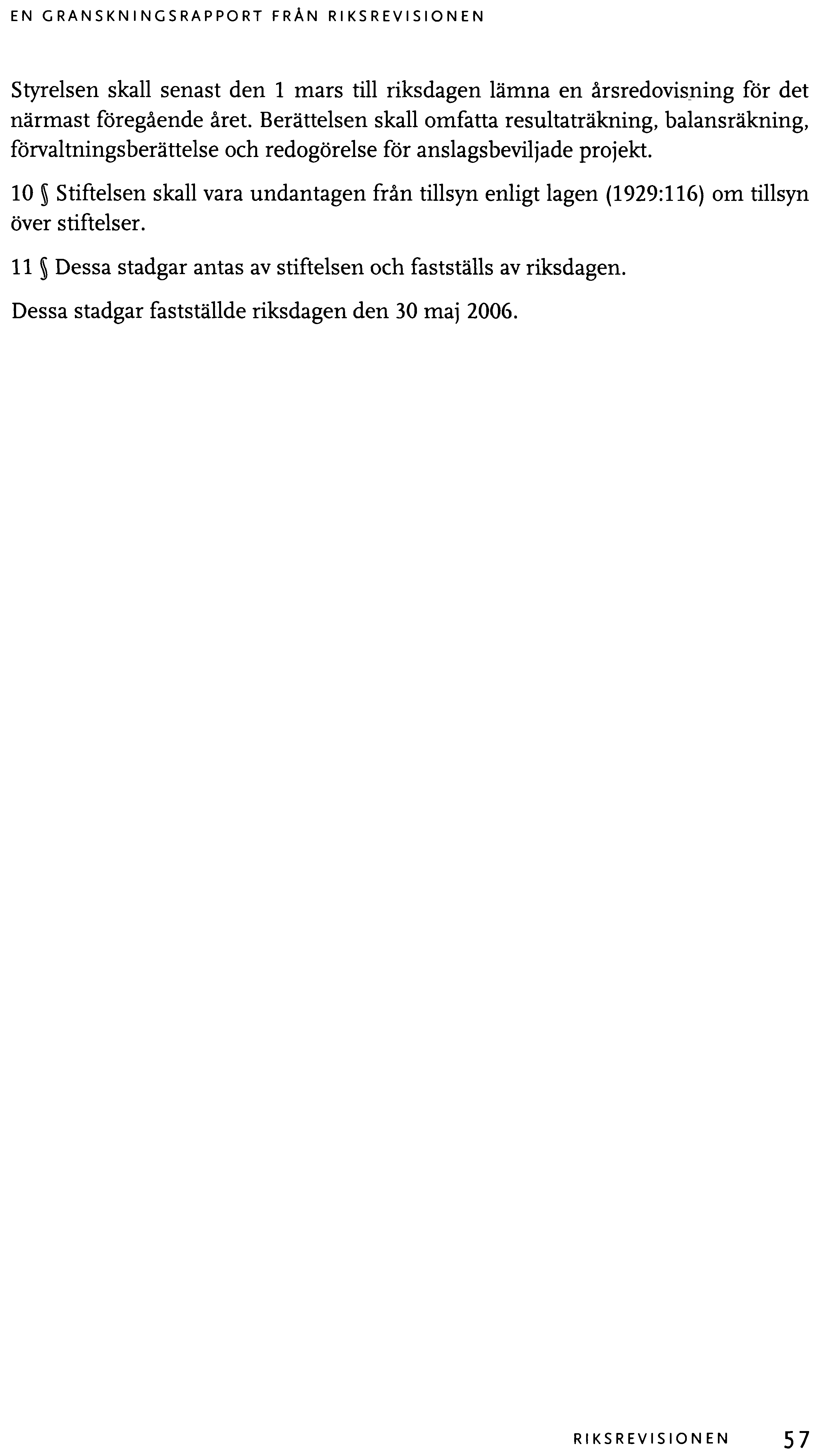 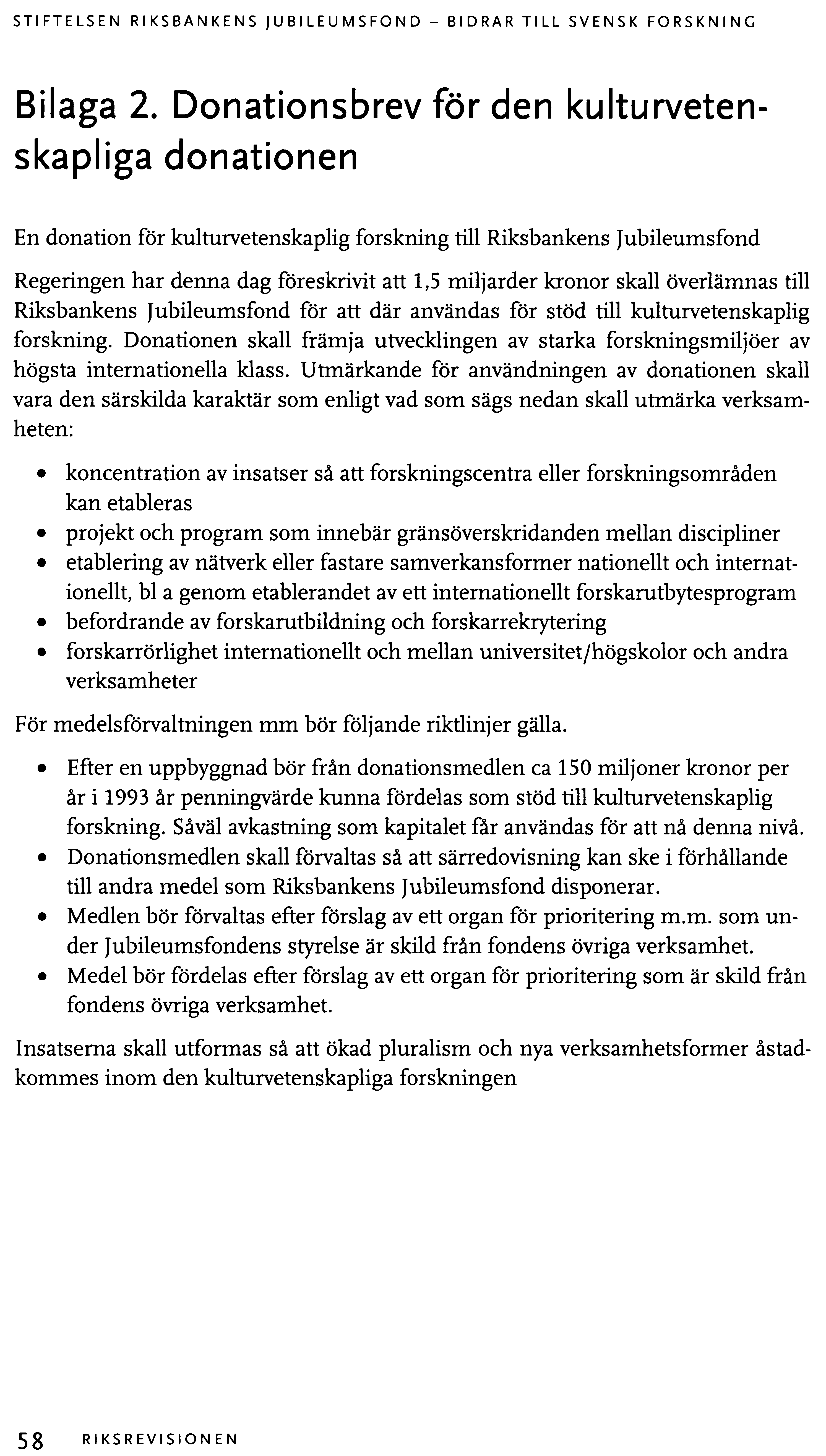 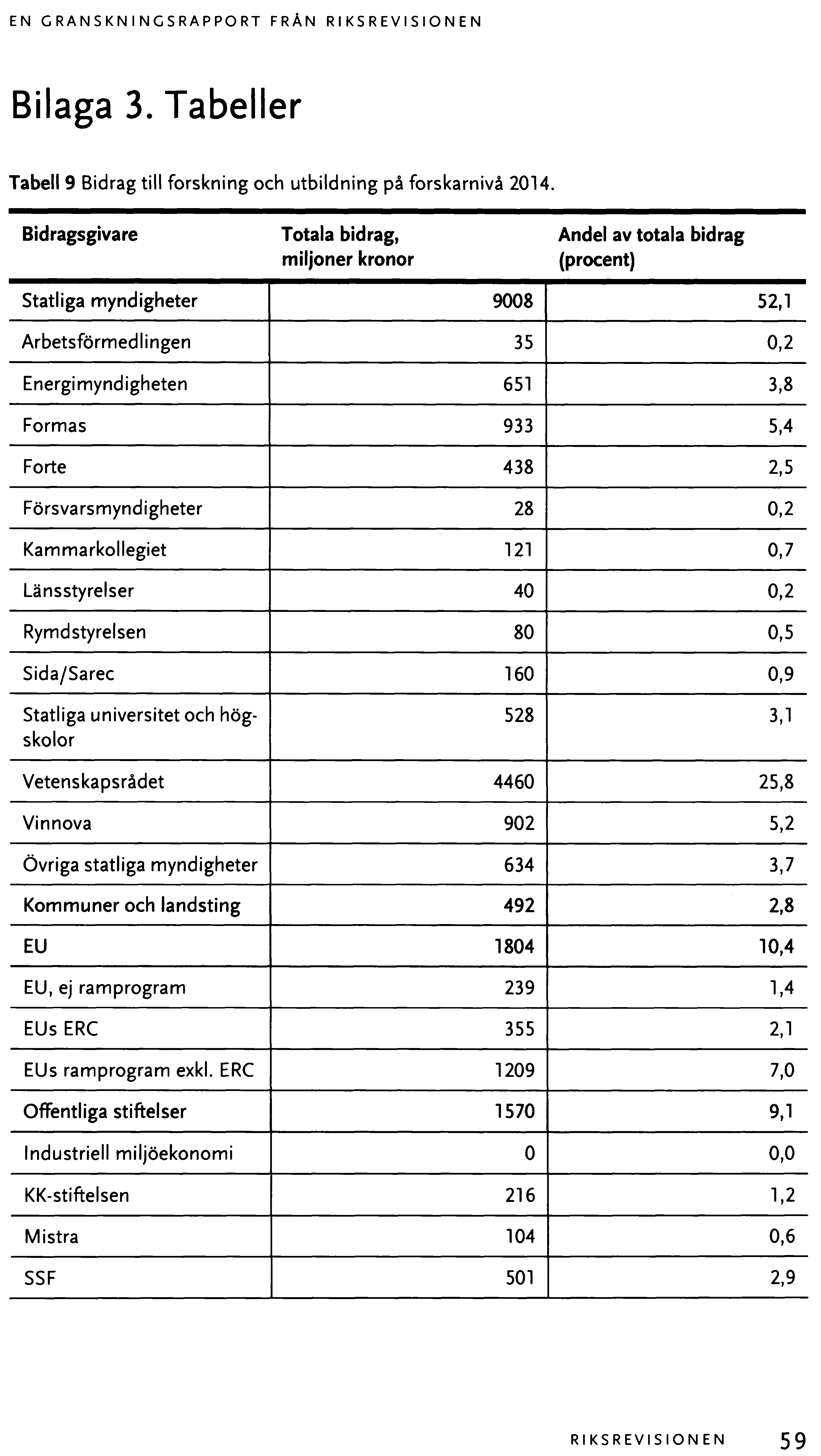 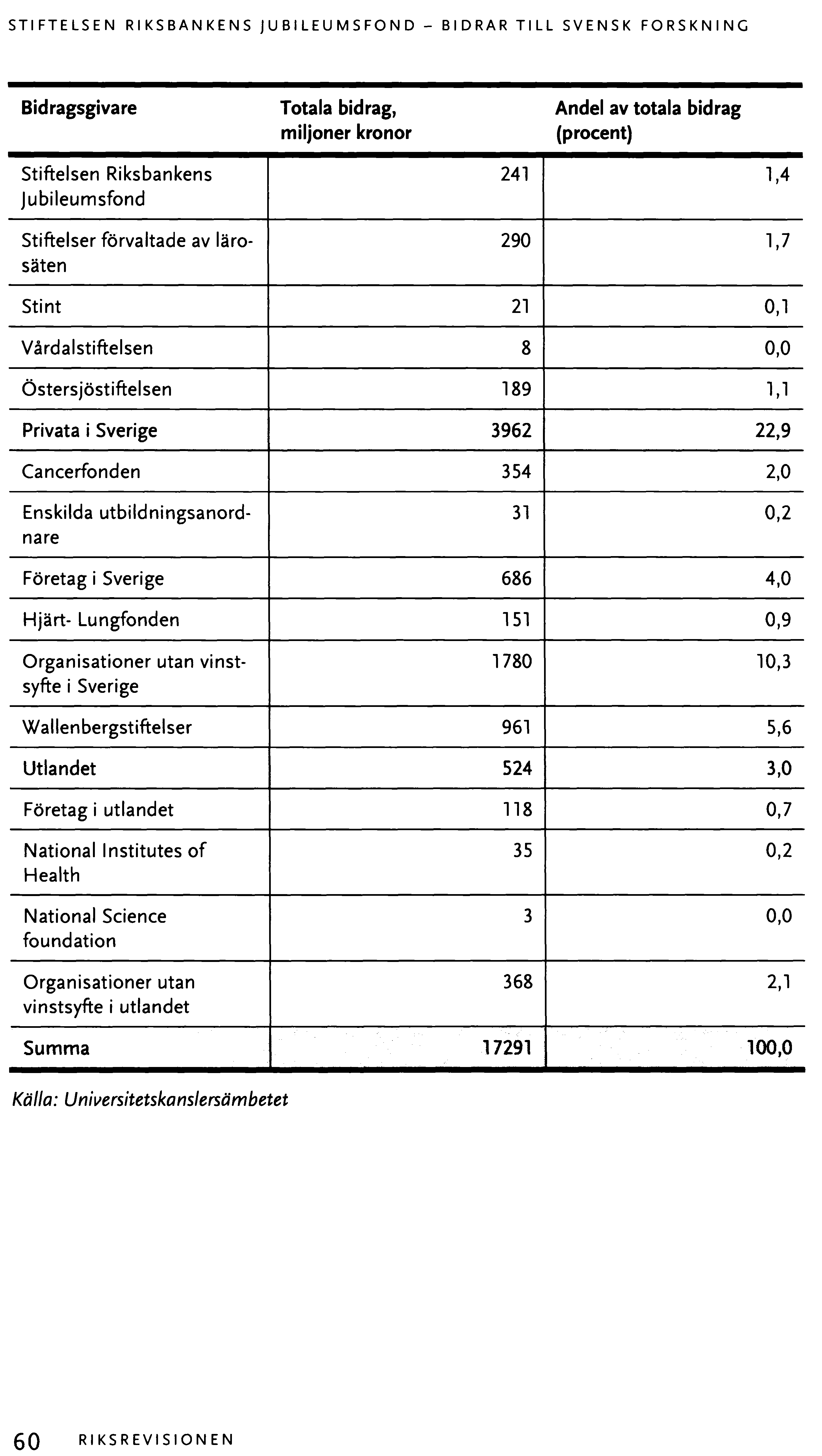 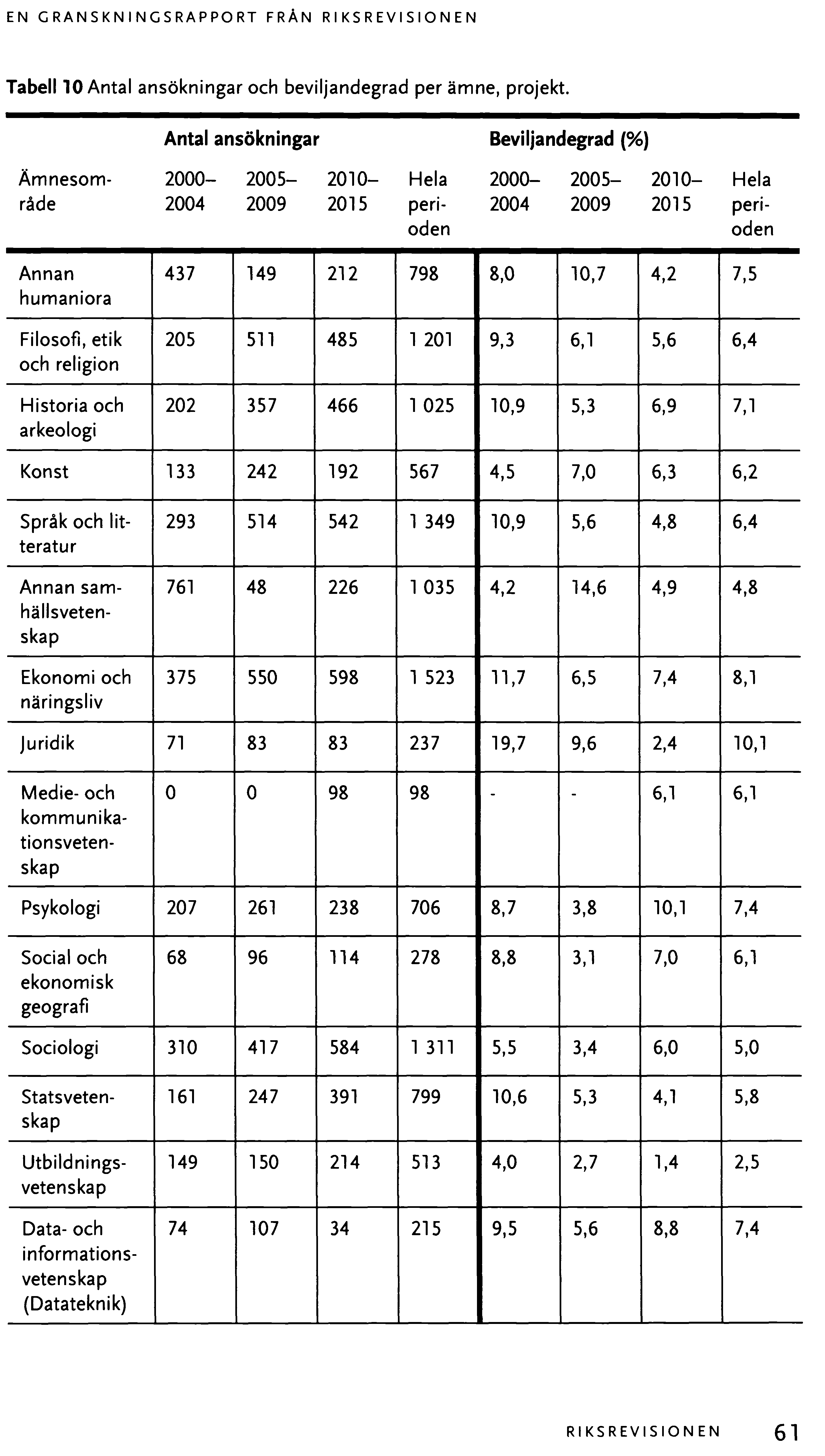 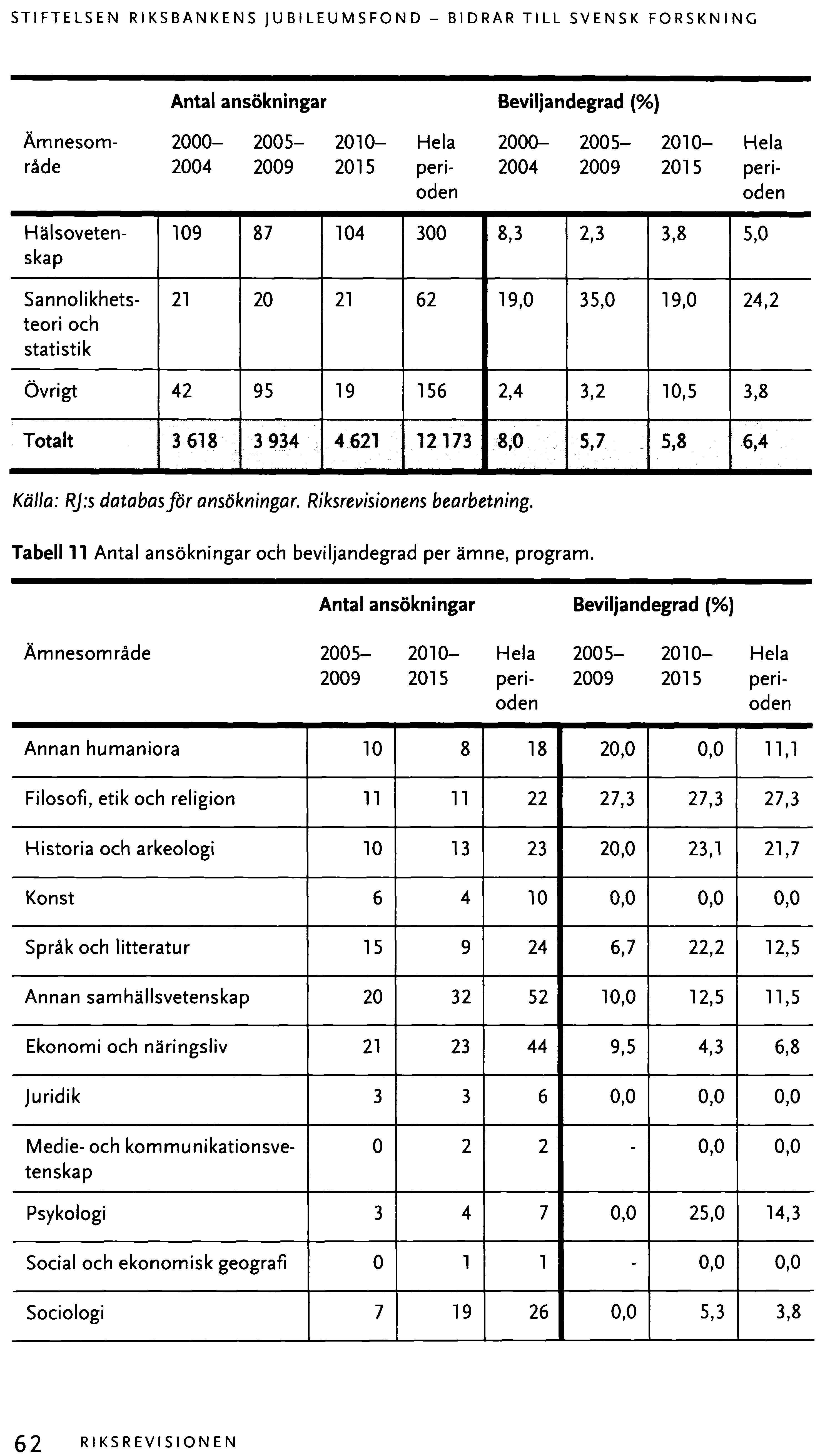 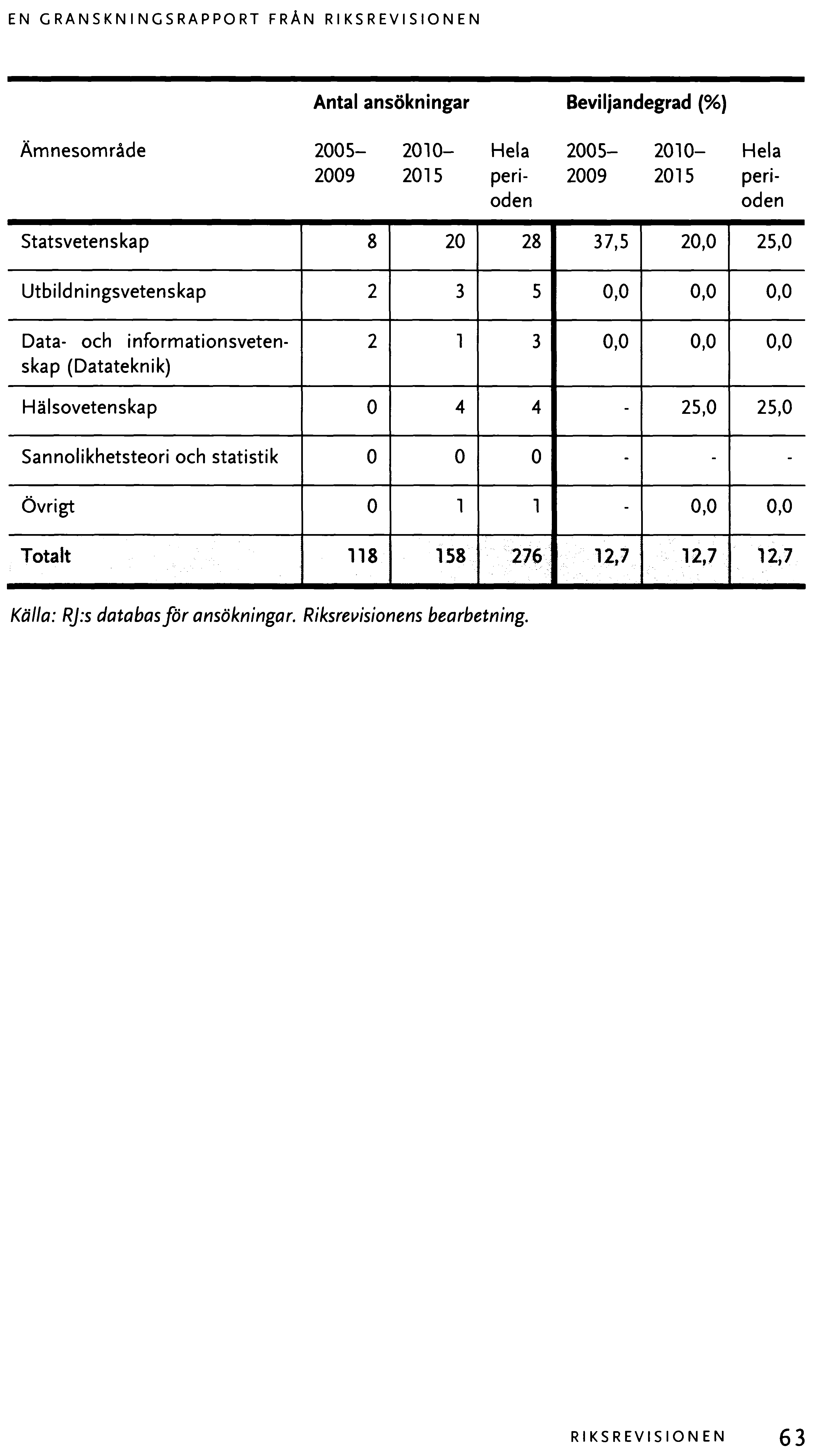 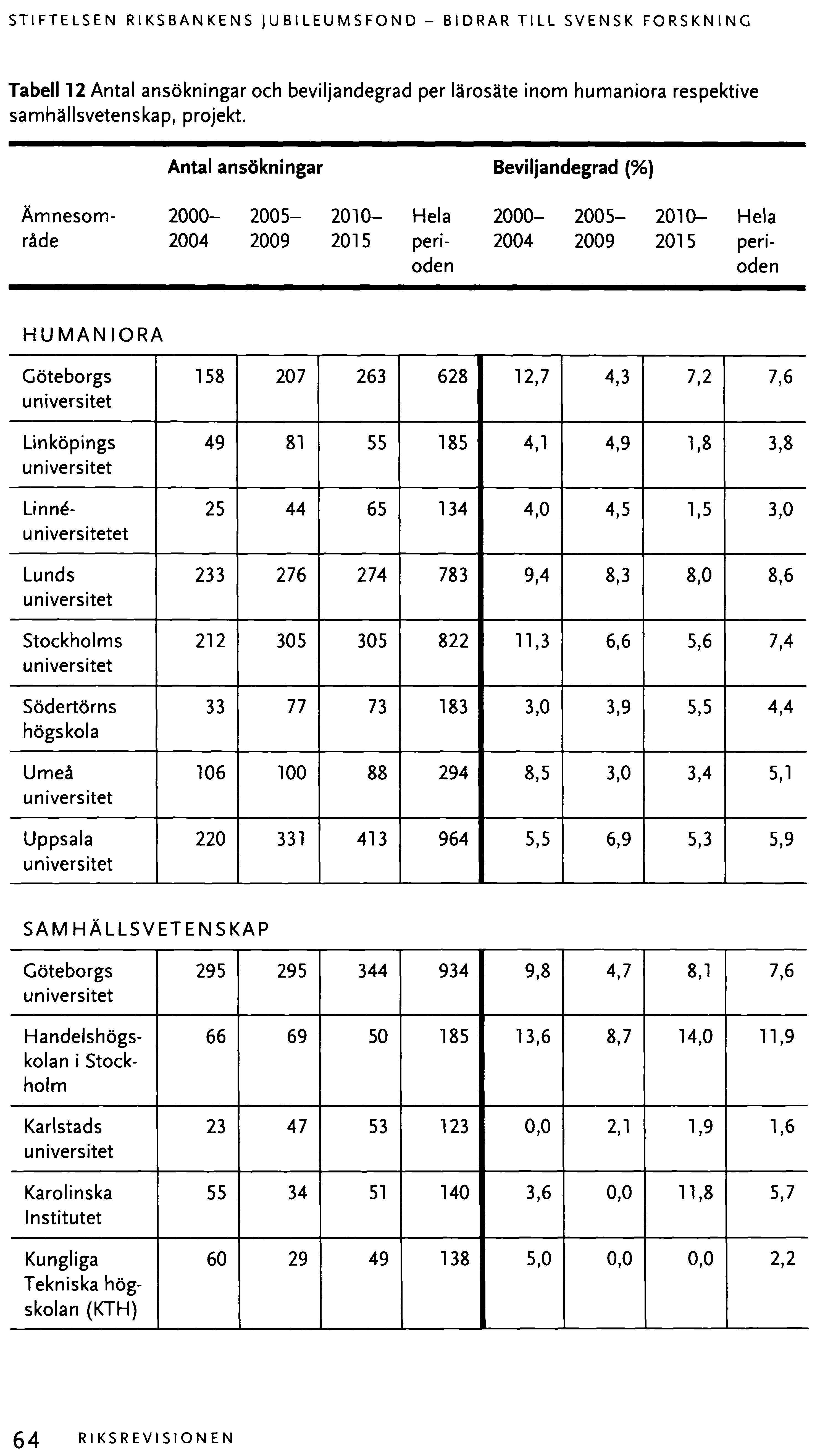 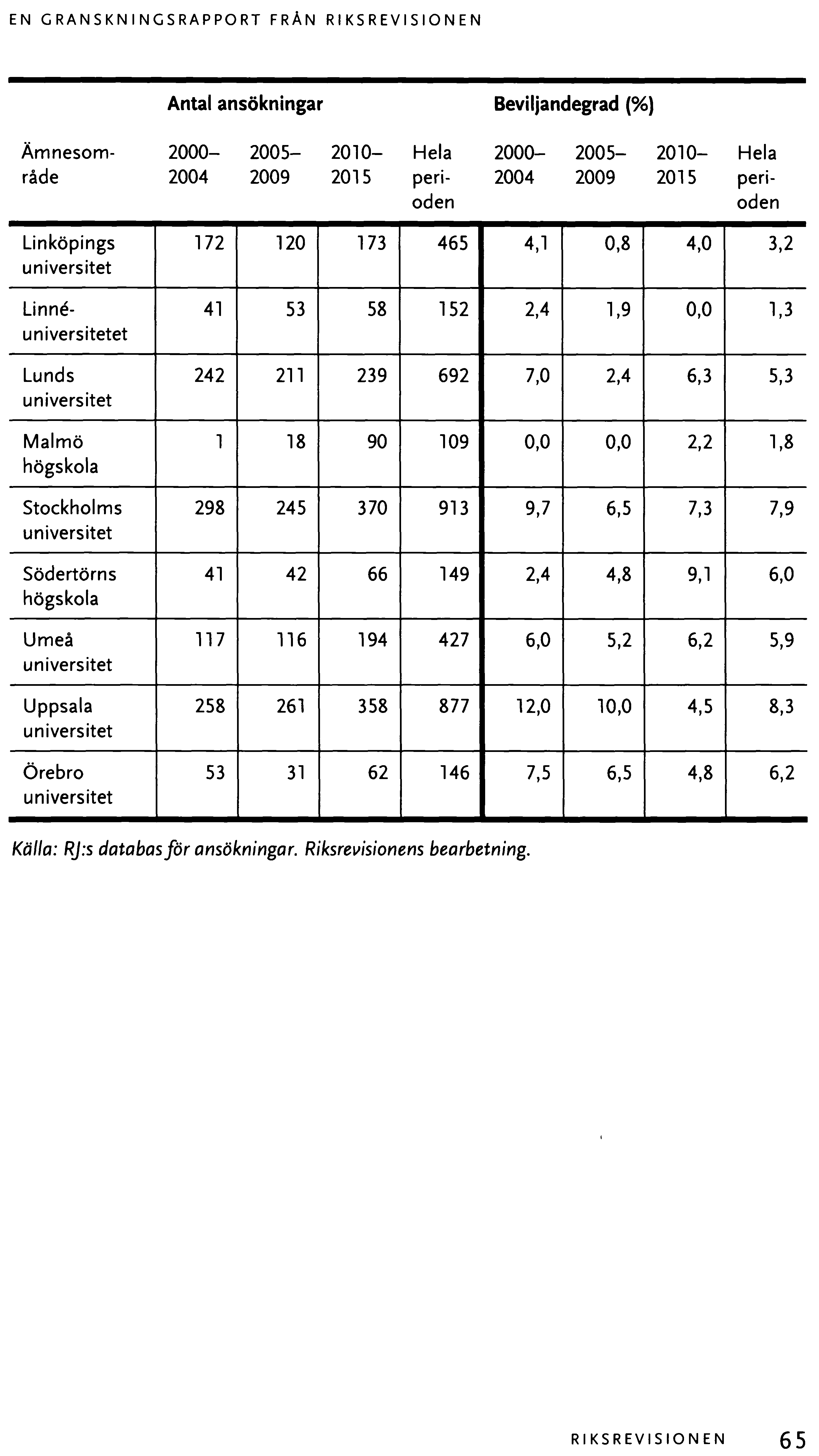 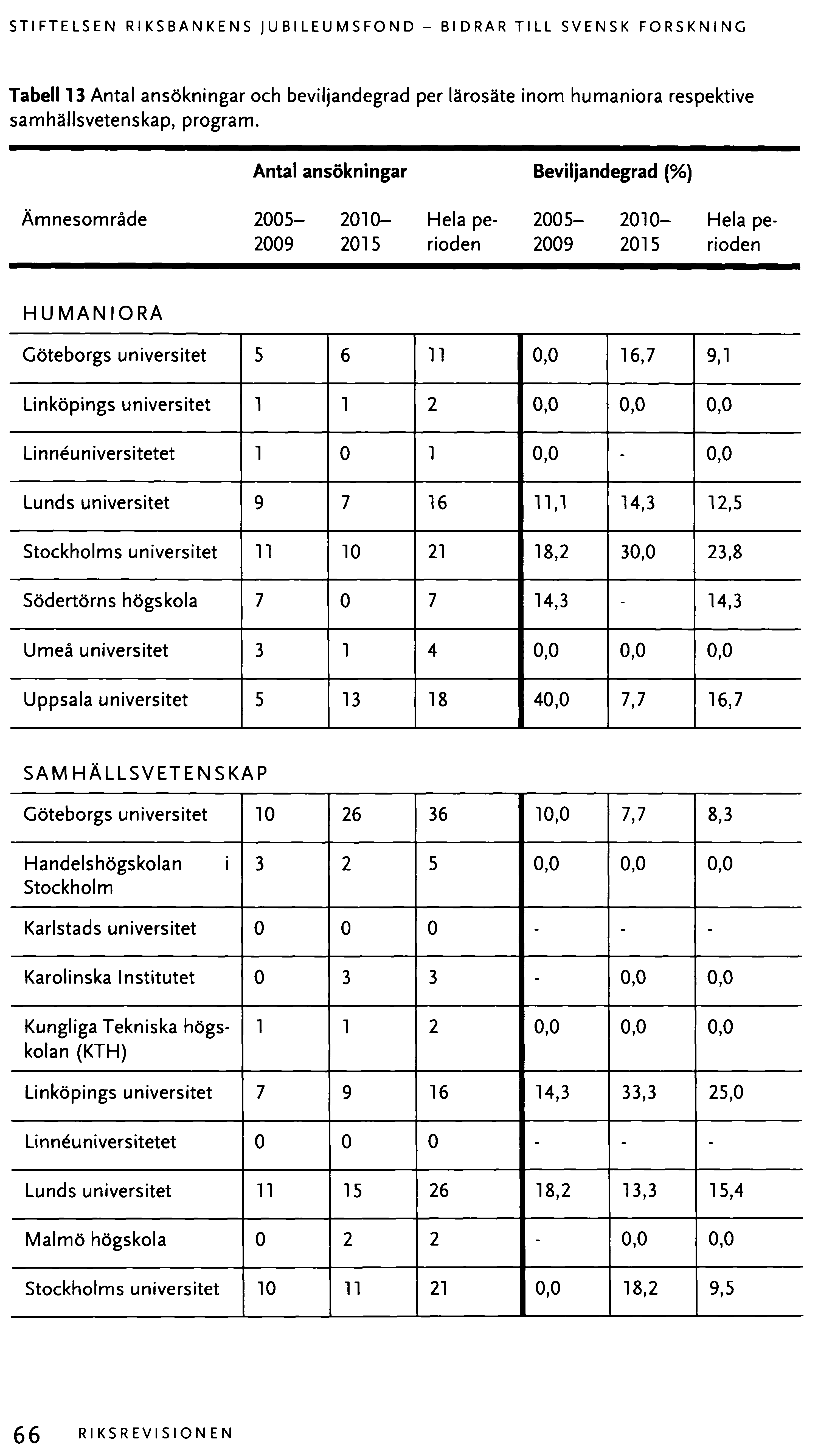 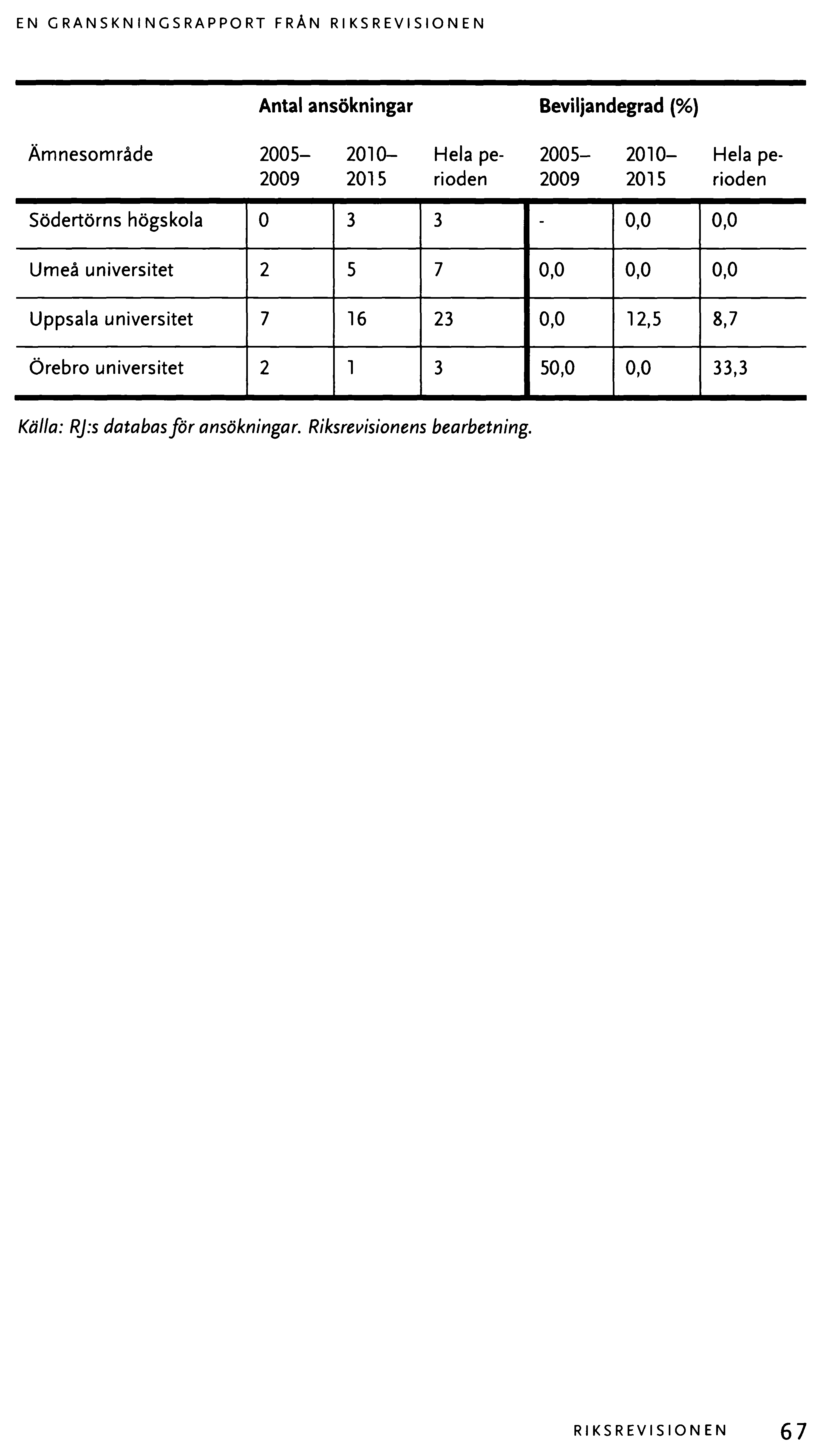 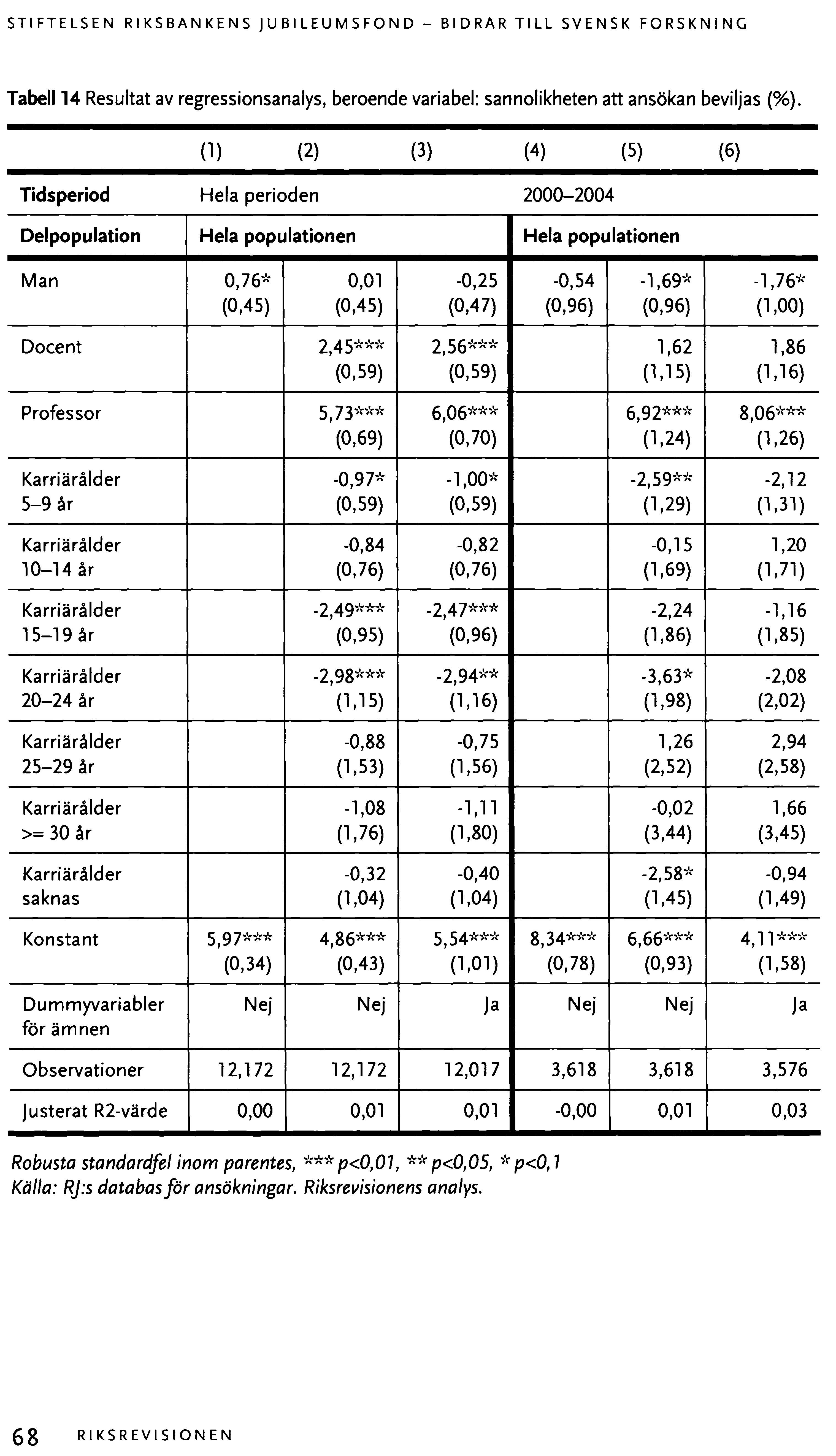 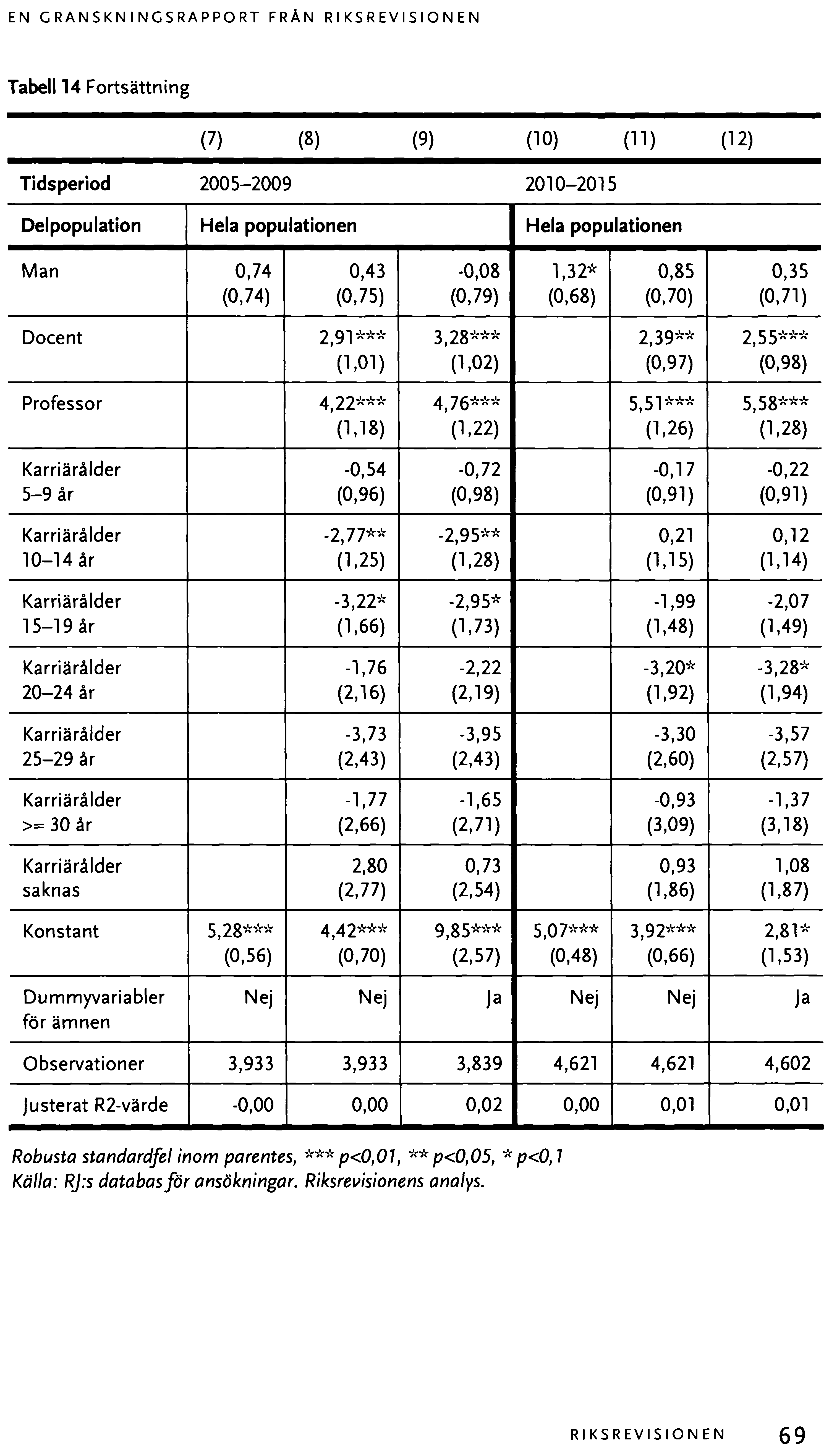 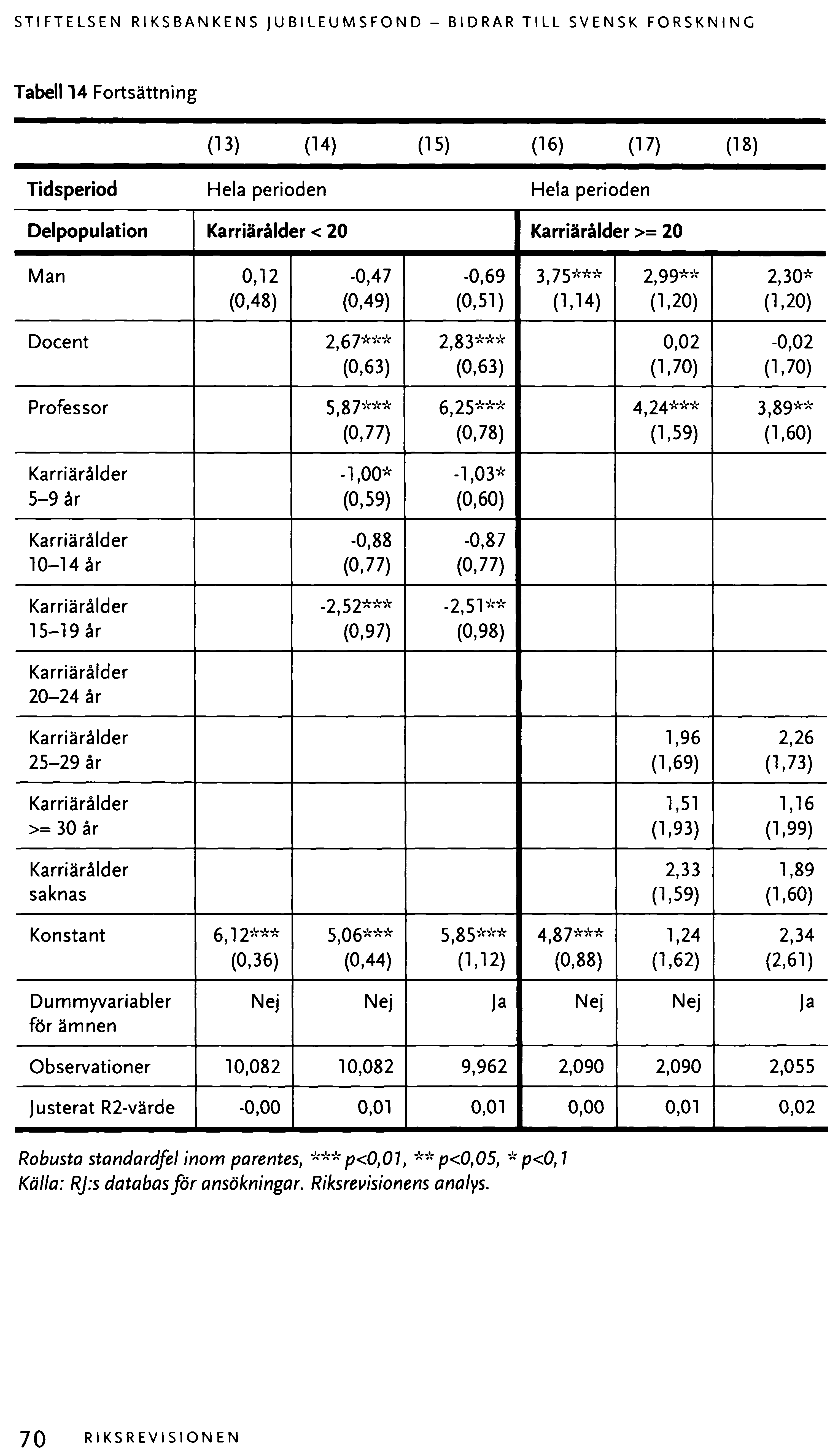 